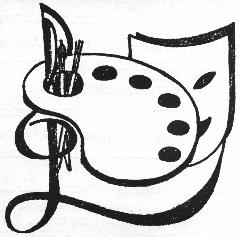 Муниципальное бюджетное общеобразовательное учреждение«Средняя общеобразовательная школа с углубленным изучением отдельных предметов № 52» города Кировапр. Строителей, 44, Киров, 610021    т. 62-06-19, 62-25-35РАБОЧАЯ ПРОГРАММА по английскому языкудля   2,3,4 классов(углубленный уровень -102 часа)на 2023-2024 учебный годКиров2023Рабочая программа по английскому языку на уровне начального общего образования(углубленный уровень) составлена на основе Требований к результатам освоения основной образовательной программы начального общего образования, представленных в Федеральном государственном образовательном стандарте начального общего образования, а также Примерной программы воспитания с учётом концепции или историко-культурного стандарта при наличии.ПОЯСНИТЕЛЬНАЯ ЗАПИСКАРабочая программа по иностранному языку (углубленный уровень) на уровне начального общего образования составлена на основе Федерального государственного образовательного стандарта начального общего образования, Примерной основной образовательной программы начального общего образования и Универсального кодификатора распределённых по классам проверяемых требований к результатам освоения основной образовательной программы начального общего образования и элементов содержания по английскому языку (одобрено решением ФУМО).Рабочая программа раскрывает цели образования, развития и воспитания обучающихся средствами учебного предмета «Иностранный язык» на начальной ступени обязательного общего образования, определяет обязательную (инвариантную) часть содержания учебного курса по изучаемому иностранному языку, за пределами которой остаётся возможность выбора учителем вариативной составляющей содержания образования по предмету.Общая характеристика учебного предмета«Иностранный (английский) язык. Углубленный уровень»В начальной школе закладывается база для всего последующего иноязычного образования школьников, формируются основы функциональной грамотности, что придаёт особую ответственность данному этапу общего образования. Изучение иностранного языка в общеобразовательных организациях России начинается со 2 класса. Учащиеся данного возраста характеризуются большой восприимчивостью к овладению языками, что позволяет им овладевать основами общения на новом для них языке с меньшими затратами времени и усилий по сравнению с учащимися других возрастных групп.Построение программы имеет нелинейный характер и основано на концентрическом принципе. В каждом классе даются новые элементы содержания и новые требования. В процессе обучения освоенные на определённом этапе грамматические формы и конструкции повторяются и закрепляются на новом лексическом материале и расширяющемся тематическом содержании речи.Цели изучения учебного предмета«Иностранный (английский) язык. Углубленный уровень»Цели обучения иностранному языку в начальной школе можно условно разделить на образовательные, развивающие, воспитывающие.Образовательные цели учебного предмета «Иностранный (английский) язык» в начальной школе включают:—формирование элементарной иноязычной коммуникативной компетенции, т. е. способности и готовности общаться с носителями изучаемого иностранного языка в устной (говорение и аудирование) и письменной (чтение и письмо) форме с учётом возрастных возможностей и потребностей младшего школьника;— расширение лингвистического кругозора обучающихся за счёт овладения новыми языковыми средствами (фонетическими, орфографическими, лексическими, грамматическими) в соответствии cотобранными темами общения;— освоение знаний о языковых явлениях изучаемого иностранного языка, о разных способах выражения мысли на родном и иностранном языках;— использование для решения учебных задач интеллектуальных операций (сравнение, анализ, обобщение и др.);— формирование умений работать с информацией, представленной в текстах разного типа (описание, повествование, рассуждение), пользоваться при необходимости словарями по иностранному языку.Развивающие цели учебного предмета «Иностранный (английский) язык» в начальной школе включают:— осознание младшими школьниками роли языков как средства межличностного и межкультурного взаимодействия в условиях поликультурного, многоязычного мира и инструмента познания мира и культуры других народов;— становление коммуникативной культуры обучающихся и их общего речевого развития;— развитие компенсаторной способности адаптироваться к ситуациям общения при получении и передаче информации в условиях дефицита языковых средств;— формирование регулятивных действий: планирование последовательных «шагов» для решения учебной задачи; контроль процесса и результата своей деятельности; установление причины возникшей трудности и/или ошибки, корректировка деятельности;— становление способности к оценке своих достижений в изучении иностранного языка, мотивация совершенствовать свои коммуникативные умения на иностранном языке.Влияние параллельного изучения родного языка и языка других стран и народов позволяет заложить основу для формирования гражданской идентичности, чувства патриотизма и гордости за свой народ, свой край, свою страну, помочь лучше осознать свою этническую и национальную принадлежность и проявлять интерес к языкам и культурам других народов, осознать наличие и значение общечеловеческих и базовых национальных ценностей. Вклад предмета «Иностранный (английский) язык» в реализацию воспитательных целей обеспечивает:— понимание необходимости овладения иностранным языком как средством общения в условиях взаимодействия разных стран и народов;— формирование предпосылок социокультурной/межкультур- ной компетенции, позволяющей приобщаться к культуре, традициям, реалиям стран/страны изучаемого языка, готовности представлять свою страну, её культуру в условиях межкультурного общения, соблюдая речевой этикет и адекватно используя имеющиеся речевые и неречевые средства общения;— воспитание уважительного отношения к иной культуре посредством знакомств с детским пластом культуры стран изучаемого языка и более глубокого осознания особенностей культуры своего народа;— воспитание эмоционального и познавательного интереса к художественной культуре других народов;— формирование положительной мотивации и устойчивого учебно-познавательного интереса к предмету «Иностранный язык».Место учебного предмета«Иностранный (английский) язык. Углубленный уровень» в учебном планеУчебный предмет «Иностранный (английский) язык» входит в число обязательных предметов, изучаемых на всех уровнях общего среднего образования: со 2 по 11 класс. На этапе начального общего образования на изучение иностранного языка выделяется 306 часов: 2 класс — 102 часа, 3 класс — 102 часа  , 4 класс — 102 часа.СОДЕРЖАНИЕ УЧЕБНОГО ПРЕДМЕТА«ИНОСТРАННЫЙ (АНГЛИЙСКИЙ) ЯЗЫК. Углубленный уровень»КЛАССТематическое содержание речиМир моего «я». Приветствие. Знакомство. Моя семья. Мой день рождения. Моя любимая еда.Мир моих увлечений. Любимый цвет, игрушка. Любимые занятия. Мой питомец. Выходной день.Мир вокруг меня. Моя школа. Мои друзья. Моя малая родина (город, село).Родная страна и страны изучаемого языка. Названия родной страны и страны/стран изучаемого языка; их столиц. Произведения детского фольклора. Литературные персонажи детских книг. Праздники родной страны и страны/стран изучаемого языка (Новый год, Рождество).Коммуникативные уменияГоворениеКоммуникативные умения диалогической речи:Ведение с опорой на речевые ситуации, ключевые слова и/ или иллюстрации с соблюдением норм речевого этикета, принятых в стране/странах изучаемого языка:диалога этикетного характера: приветствие, начало и завершение разговора, знакомство с собеседником; поздравление с праздником; выражение благодарности за поздравление; извинение;диалога-расспроса: запрашивание интересующей информации; сообщение фактической информации, ответы на вопросы собеседника.Коммуникативные умения монологической речи.Создание с опорой на ключевые слова, вопросы и/или иллюстрации устных монологических высказываний: описание предмета, реального человека или литературного персонажа; рассказ о себе, члене семьи, друге и т. д.АудированиеПонимание на слух речи учителя и одноклассников и вер- бальная/невербальная реакция на услышанное (при непосредственном общении).Восприятие и понимание на слух учебных текстов, построенных на изученном языковом материале, в соответствии с поставленной коммуникативной задачей: с пониманием основного содержания, с пониманием запрашиваемой информации (при опосредованном общении).Аудирование с пониманием основного содержания текста предполагает определение основной темы и главных фактов/событий в воспринимаемом на слух тексте с опорой на иллюстрации и с использованием языковой догадки.Аудирование с пониманием запрашиваемой информации предполагает выделение из воспринимаемого на слух текста и понимание информации фактического характера (например, имя, возраст, любимое занятие, цвет и т. д.) с опорой на иллюстрации и с использованием языковой догадки.Тексты для аудирования: диалог, высказывания собеседников в ситуациях повседневного общения, рассказ, сказка.Смысловое чтениеЧтение вслух учебных текстов, построенных на изученном языковом материале, с соблюдением правил чтения и соответствующей интонацией; понимание прочитанного.Тексты для чтения вслух: диалог, рассказ, сказка.Чтение про себя учебных текстов, построенных на изученном языковом материале, с различной глубиной проникновения в их содержание в зависимости от поставленной коммуникативной задачи: с пониманием основного содержания, с пониманием запрашиваемой информации.Чтение с пониманием основного содержания текста предполагает определение основной темы и главных фактов/событий в прочитанном тексте с опорой на иллюстрации и с использованием языковой догадки.Чтение с пониманием запрашиваемой информации предполагает нахождение в прочитанном тексте и понимание запрашиваемой информации фактического характера с опорой на иллюстрации и с использованием языковой догадки.Тексты для чтения про себя: диалог, рассказ, сказка, электронное сообщение личного характера.ПисьмоОвладение техникой письма (полупечатное написание букв, буквосочетаний, слов).Воспроизведение речевых образцов, списывание текста; выписывание из текста слов, словосочетаний, предложений; вставка пропущенных букв в слово или слов в предложение, дописывание предложений в соответствии с решаемой учебной задачей.Заполнение простых формуляров с указанием личной информации (имя, фамилия, возраст, страна проживания) в соответствии с нормами, принятыми в стране/странах изучаемого языка.Написание с опорой на образец коротких поздравлений с праздниками (с днём рождения, Новым годом).Языковые знания и навыкиФонетическая сторона речиБуквы английского алфавита. Корректное называние букв английского алфавита.Нормы произношения: долгота и краткость гласных, отсутствие оглушения звонких согласных в конце слога или слова, отсутствие смягчения согласных перед гласными. Связующее “r” (there is/there).Различение на слух и адекватное, без ошибок, ведущих к сбою в коммуникации, произнесение слов с соблюдением правильного ударения и фраз/предложений (повествовательного, побудительного и вопросительного: общий и специальный вопросы) с соблюдением их ритмико-интонационных особенностей.Правила чтения гласных в открытом и закрытом слоге в односложных словах; согласных; основных звукобуквенных сочетаний. Вычленение из слова некоторых звукобуквенных сочетаний при анализе изученных слов.Чтение новых слов согласно основным правилам чтения английского языка.Знаки английской транскрипции; отличие их от букв английского алфавита. Фонетически корректное озвучивание знаков транскрипции.Графика, орфография и пунктуацияГрафически корректное (полупечатное) написание букв английского алфавита в буквосочетаниях и словах. Правильное написание изученных слов.Правильная расстановка знаков препинания: точки, вопросительного и восклицательного знаков в конце предложения; правильное использование апострофа в изученных сокращённых формах глагола-связки, вспомогательного и модального глаголов (например, I'm, isn't; don't, doesn't; can't), существительных в притяжательном падеже (Ann's).Лексическая сторона речиРаспознавание и употребление в устной и письменной речи не менее 240лексических единиц (слов, словосочетаний, речевых клише), обслуживающих ситуации общения в рамках тематического содержания речи для 2 класса.Распознавание в устной и письменной речи интернациональных слов (doctor, film) с помощью языковой догадки.Грамматическая сторона речиРаспознавание в письменном и звучащем тексте и употребление в устной и письменной речи: изученных морфологических форм и синтаксических конструкций английского языка.Коммуникативные типы предложений: повествовательные (утвердительные, отрицательные), вопросительные (общий, специальный вопрос), побудительные (в утвердительной форме).Нераспространённые и распространённые простые предложения.Предложения с начальным It (It's a red ball.).Предложения с начальнымThere + to be вPresent Simple Tense (There is a cat in the room. Is there a cat in the room? — Yes, there is./No, there isn't. There are four pens on the table. Are there four pens on the table? — Yes, there are./No, there aren't. How many pens are there on the table? — There are four pens.).Предложения с простым глагольным сказуемым(They live in the country.), составным именным сказуемым(The box is small.) и составным глагольным сказуемым(I like to play with my cat. She can play the piano.).Предложения  с глаголом-связкойto be вPresent Simple Tense (My father is a doctor. Is it a red ball? — Yes, it is./No, it isn't. )Предложения с краткими глагольными формами (She can't swim. I don't like porridge.).Побудительные предложения в утвердительной форме (Come in, please.).Глаголы в Present Simple Tense в повествовательных (утвердительных и отрицательных) и вопросительных (общий и специальный вопросы) предложениях.Глагольная конструкцияhave got (I've got a cat. He's/She's got a cat. Have you got a cat? — Yes, I have./No, I haven't. What have you got?).Модальный глагол can: для выражения умения(I can play tennis.) и отсутствия умения(I can't play chess.); для получения разрешения(Can I go out?).Определённый, неопределённый и нулевой артикли cименами существительными (наиболее распространённые случаи).Существительные во множественном числе, образованные по правилу и исключения (a book— books; a man— men).Личные местоимения(I, you, he/she/it, we, they). Притяжательные местоимения(my, your, his/her/its, our, their). Указательные местоимения (this— these).Количественные числительные (1-20).Вопросительные слова (who, what, how, where, how many). Предлоги места(in, on, near, under).Союзы andи but (cоднородными членами).Социокультурные знания и уменияЗнание и использование некоторых социокультурных элементов речевого поведенческого этикета, принятого в стране/ странах изучаемого языка в некоторых ситуациях общения: приветствие, прощание, знакомство, выражение благодарности, извинение, поздравление (с днём рождения, Новым годом, Рождеством).Знание небольших произведений детского фольклора стра- ны/стран изучаемого языка (рифмовки, стихи, песенки); персонажей детских книг.Знание названий родной страны и страны/стран изучаемого языка и их столиц.Компенсаторные уменияИспользование при чтении и аудировании языковой догадки (умения понять значение незнакомого слова или новое значение знакомого слова по контексту).Использование в качестве опоры при порождении собственных высказываний ключевых слов, вопросов; иллюстраций.КЛАССТематическое содержание речиМир моего «я». Моя семья. Мой день рождения. Моя любимая еда. Мой день (распорядок дня).Мир моих увлечений. Любимая игрушка, игра. Мой питомец. Любимые занятия. Любимая сказка. Выходной день. Каникулы.Мир вокруг меня. Моя комната (квартира, дом). Моя школа. Мои друзья. Моя малая родина (город, село). Дикие и домашние животные. Погода. Времена года (месяцы).Родная страна и страны изучаемого языка. Россия и стра- на/страны изучаемого языка. Их столицы, достопримечательности и интересные факты. Произведения детского фольклора. Литературные персонажи детских книг. Праздники родной страны и страны/стран изучаемого языка.Коммуникативные уменияГоворениеКоммуникативные умения диалогической речи:Ведение с опорой на речевые ситуации, ключевые слова и/или иллюстрации с соблюдением норм речевого этикета, принятых в стране/странах изучаемого языка:диалога этикетного характера: приветствие, начало и завершение разговора, знакомство с собеседником; поздравление с праздником; выражение благодарности за поздравление; извинение;диалога — побуждения к действию: приглашение собеседника к совместной деятельности, вежливое согласие/не согласие на предложение собеседника;диалога-расспроса: запрашивание интересующей информации; сообщение фактической информации, ответы на вопросы собеседника.Коммуникативные умения монологической речи:Создание с опорой на ключевые слова, вопросы и/или иллюстрации устных монологических высказываний: описание предмета, реального человека или литературного персонажа; рассказ о себе, члене семьи, друге и т. д.Пересказ с опорой на ключевые слова, вопросы и/или иллюстрации основного содержания прочитанного текста.АудированиеПонимание на слух речи учителя и одноклассников и вер- бальная/невербальная реакция на услышанное (при непосредственном общении).Восприятие и понимание на слух учебных текстов, построенных на изученном языковом материале, в соответствии с поставленной коммуникативной задачей: с пониманием основного содержания, с пониманием запрашиваемой информации (при опосредованном общении).Аудирование с пониманием основного содержания текста предполагает определение основной темы и главных фактов/событий в воспринимаемом на слух тексте с опорой на иллюстрации и с использованием языковой, в том числе контекстуальной, догадки.Аудирование с пониманием запрашиваемой информации предполагает выделение из воспринимаемого на слух тексте и понимание информации фактического характера с опорой на иллюстрации и с использованием языковой, в том числе контекстуальной, догадки.Тексты для аудирования: диалог, высказывания собеседников в ситуациях повседневного общения, рассказ, сказка.Смысловое чтениеЧтение вслух учебных текстов, построенных на изученном языковом материале, с соблюдением правил чтения и соответствующей интонацией; понимание прочитанного.Тексты для чтения вслух: диалог, рассказ, сказка.Чтение про себя учебных текстов, построенных на изученном языковом материале, с различной глубиной проникновения в их содержание в зависимости от поставленной коммуникативной задачи: с пониманием основного содержания, с пониманием запрашиваемой информации.Чтение с пониманием основного содержания текста предполагает определение основной темы и главных фактов/событий в прочитанном тексте с опорой и без опоры на иллюстрации и с использованием с использованием языковой, в том числе контекстуальной, догадки.Чтение с пониманием запрашиваемой информации предполагает нахождение в прочитанном тексте и понимание запрашиваемой информации фактического характера с опорой и без опоры на иллюстрации, а также с использованием языковой, в том числе контекстуальной, догадки.Тексты для чтения: диалог, рассказ, сказка, электронное сообщение личного характера.ПисьмоСписывание текста; выписывание из текста слов, словосочетаний, предложений; вставка пропущенного слова в предложение в соответствии с решаемой коммуникативной/учебной задачей.Создание подписей к картинкам, фотографиям с пояснением, что на них изображено.Заполнение анкет и формуляров с указанием личной информации (имя, фамилия, возраст, страна проживания, любимые занятия) в соответствии с нормами, принятыми в стране/странах изучаемого языка.Написание с опорой на образец поздравлений с праздниками (с днём рождения, Новым годом, Рождеством) с выражением пожеланий (40-50 слов).Языковые знания и навыкиФонетическая сторона речиБуквы английского алфавита. Фонетически корректное озвучивание букв английского алфавита.Нормы произношения: долгота и краткость гласных, правильное отсутствие оглушения звонких согласных в конце слога или слова, отсутствие смягчения согласных перед гласными. Связующее “r” (there is/there are).Ритм и коинтонационные особенности повествовательного, побудительного и вопросительного (общий и специальный вопрос) предложений.Различение на слух и адекватное, без ошибок произнесение слов с соблюдением правильного ударения и фраз/предложе- ний с соблюдением их ритмико-интонационных особенностей.Чтение гласных в открытом и закрытом слоге в односложных словах, чтения гласных в третьем типе слога (гласная + r); согласных, основных звукобуквенных сочетаний, в частности сложных сочетаний букв (например, tion, ight) в односложных, двусложных и многосложных словах.Вычленение некоторых звукобуквенных сочетаний при анализе изученных слов.Чтение новых слов согласно основным правилам чтения с использованием полной или частичной транскрипции.Знаки английской транскрипции; отличие их от букв английского алфавита. Фонетически корректное озвучивание знаков транскрипции.Графика, орфография и пунктуацияПравильное написание изученных слов.Правильная расстановка знаков препинания: точки, вопросительного и восклицательного знаков в конце предложения; правильное использование знака апострофа в сокращённых формах глагола-связки, вспомогательного и модального глаголов, существительных в притяжательном падеже.Лексическая сторона речиРаспознавание в письменном и звучащем тексте и употребление в устной и письменной речи не менее 420 лексических единиц (слов, словосочетаний, речевых клише), обслуживающих ситуации общения в рамках тематического содержания речи для 3 класса, включая 240 лексических единиц, усвоенных на первом году обучения.Распознавание и употребление в устной и письменной речи слов, образованных с использованием основных способов словообразования: аффиксации (образование числительных с помощью суффиксов -teen, -ty, -th) и словосложения (sportsman).Распознавание в устной и письменной речи интернациональных слов (doctor, film) с помощью языковой догадки.Грамматическая сторона речиРаспознавание в письменном и звучащем тексте и употребление в устной и письменной речи родственных слов с использованием основных способов словообразования: аффиксации (суффиксы числительных -teen, -ty, -th) и словосложения (football, snowman)Предложения с начальным There + to be в Past Simple Tense (There was an old house near the river.).Побудительные предложения в отрицательной (Don't talk, please.) форме.Правильные и неправильные глаголы в Past Simple Tense в повествовательных (утвердительных и отрицательных) и вопросительных (общий и специальный вопросы) предложениях.Конструкция I'd like to ... (I'd like to read this book.).Конструкции с глаголами на-ing: to like/enjoy doing smth (I like riding my bike.).Present Continuous (настоящее продолженное время) в утвердительных, вопросительных и отрицательных предложениях.Существительные в притяжательном падеже(Possessive Case; Ann's dress, children's toys, boys' books).Слова, выражающие количество с исчисляемыми и неисчисляемыми существительными (much/many/a lot of).Личные местоимения в объектном (me, you, him/her/it, us, them) падеже. Указательные местоимения (this — these; that — those). Неопределённые местоимения some/any и somebody/anybody, something/nothing в повествовательных и вопросительных предложениях (Have you got any friends? -Yes, I've got some.). Притяжательные прилагательные.Наречия частотности (usually, often). Количественные числительные (20—50). Порядковые числительные (1—20).Вопросительные слова (when, whose, why).Предлоги места(next to, in front of, behind), направления(to), времени(at, in, on в выражениях at 5 o'clock, in the morning, on Monday).Социокультурные знания и уменияЗнание и использование некоторых социокультурных элементов речевого поведенческого этикета, принятого в стране/ странах изучаемого языка, в некоторых ситуациях общения: приветствие, прощание, знакомство, выражение благодарности, извинение, поздравление с днём рождения, Новым годом, Рождеством.Знание произведений детского фольклора (рифмовок, стихов, песенок), персонажей детских книг.Краткое представление своей страны и страны/стран изучаемого языка (названия родной страны и страны/стран изучаемого языка и их столиц, название родного города/села; цвета национальных флагов).Компенсаторные уменияИспользование при чтении и аудировании языковой, в том числе контекстуальной, догадки.Использование в качестве опоры при порождении собственных высказываний ключевых слов, вопросов; иллюстраций.Игнорирование информации, не являющейся необходимой для понимания основного содержания прочитанного/прослу- шанного текста или для нахождения в тексте запрашиваемой информации.КЛАССТематическое содержание речиМир моего «я». Моя семья. Мой день рождения, подарки. Моя любимая еда. Мой день (распорядок дня, домашние обязанности).Мир моих увлечений. Любимая игрушка, игра. Мой питомец. Любимые занятия. Занятия спортом. Любимая сказка/ история/рассказ. Выходной день. Каникулы.Мир вокруг меня. Моя комната (квартира, дом), предметы мебели и интерьера. Моя школа, любимые учебные предметы. Мои друзья, их внешность и черты характера. Моя малая родина (город, село). Путешествия. Дикие и домашние животные. Погода. Времена года (месяцы). Покупки.Родная страна и страны изучаемого языка. Россия и стра- на/страны изучаемого языка. Их столицы, основные достопримечательности и интересные факты. Произведения детского фольклора. Литературные персонажи детских книг. Праздники родной страны и страны/стран изучаемого языка.Коммуникативные уменияГоворениеКоммуникативные умения диалогической речи:Ведение с опорой на речевые ситуации, ключевые слова и/или иллюстрации с соблюдением норм речевого этикета, принятых в стране/странах изучаемого языка:диалога этикетного характера: приветствие, ответ на приветствие; завершение разговора (в том числе по телефону), прощание; знакомство с собеседником; поздравление с праздником, выражение благодарности за поздравление; выражение извинения;диалога — побуждения к действию: обращение к собеседнику с просьбой, вежливое согласие выполнить просьбу; приглашение собеседника к совместной деятельности, вежливое согласие/несогласие на предложение собеседника;диалога-расспроса: запрашивание интересующей информации; сообщение фактической информации, ответы на вопросы собеседника.Коммуникативные умения монологической речи.Создание с опорой на ключевые слова, вопросы и/или иллюстрации устных монологических высказываний: описание предмета, внешности и одежды, черт характера реального человека или литературного персонажа; рассказ/сообщение (повествование) с опорой на ключевые слова, вопросы и/или иллюстрации.Создание устных монологических высказываний в рамках тематического содержания речи по образцу (с выражением своего отношения к предмету речи).Пересказ основного содержания прочитанного текста с опорой на ключевые слова, вопросы, план и/или иллюстрации.Краткое устное изложение результатов выполненного несложного проектного задания.АудированиеКоммуникативные умения аудирования.Понимание на слух речи учителя и одноклассников и вер- бальная/невербальная реакция на услышанное (при непосредственном общении).Восприятие и понимание на слух учебных и адаптированных аутентичных текстов, построенных на изученном языковом материале, в соответствии с поставленной коммуникативной задачей: с пониманием основного содержания, с пониманием запрашиваемой информации (при опосредованном общении).Аудирование с пониманием основного содержания текста предполагает умение определять основную тему и главные факты/события в воспринимаемом на слух тексте с опорой и без опоры на иллюстрации и с использованием языковой, в том числе контекстуальной, догадки.Аудирование с пониманием запрашиваемой информации предполагает умение выделять запрашиваемую информацию фактического характера с опорой и без опоры на иллюстрации, а также с использованием языковой, в том числе контекстуальной, догадки.Тексты для аудирования: диалог, высказывания собеседников в ситуациях повседневного общения, рассказ, сказка, сообщение информационного характера.Смысловое чтениеЧтение вслух учебных текстов с соблюдением правил чтения и соответствующей интонацией, понимание прочитанного.Тексты для чтения вслух: диалог, рассказ, сказка.Чтение про себя учебных текстов, построенных на изученном языковом материале, с различной глубиной проникновения в их содержание в зависимости от поставленной коммуникативной задачи: с пониманием основного содержания, с пониманием запрашиваемой информации.Чтение с пониманием основного содержания текста предполагает определение основной темы и главных фактов/событий в прочитанном тексте с опорой и без опоры на иллюстрации, с использованием языковой, в том числе контекстуальной, догадки.Чтение с пониманием запрашиваемой информации предполагает нахождение в прочитанном тексте и понимание запрашиваемой информации фактического характера с опорой и без опоры на иллюстрации, с использованием языковой, в том числе контекстуальной, догадки.Смысловое чтение про себя учебных и адаптированных аутентичных текстов, содержащих отдельные незнакомые слова, понимание основного содержания (тема, главная мысль, главные факты/события) текста с опорой и без опоры на иллюстрации и с использованием языковой догадки, в том числе контекстуальной.Прогнозирование содержания текста на основе заголовкаЧтение несплошных текстов (таблиц, диаграмм) и понимание представленной в них информации.Тексты для чтения: диалог, рассказ, сказка, электронное сообщение личного характера, текст научно-популярного характера, стихотворение.ПисьмоВыписывание из текста слов, словосочетаний, предложений; вставка пропущенных букв в слово или слов в предложение в соответствии с решаемой коммуникативной/учебной задачей.Заполнение простых анкет и формуляров с указанием личной информации (имя, фамилия, возраст, местожительство (страна проживания, город), любимые занятия) в соответствии с нормами, принятыми в стране/странах изучаемого языка.Написание с опорой на образец поздравления с праздниками (с днём рождения, Новым годом, Рождеством) с выражением пожеланий.Написание электронного сообщения личного характера с опорой на образец(50-60 слов).Языковые знания и навыкиФонетическая сторона речиНормы произношения: долгота и краткость гласных, отсутствие оглушения звонких согласных в конце слога или слова, отсутствие смягчения согласных перед гласными. Связующее “r” (there is/there are).Ритмико-интонационные особенности повествовательного, побудительного и вопросительного (общий и специальный вопрос) предложений.Различение на слух и адекватное, без ошибок, ведущих к сбою в коммуникации, произнесение слов с соблюдением правильного ударения и фраз с соблюдением их ритмико-интонационных особенностей, в том числе соблюдение правила отсутствия ударения на служебных словах; интонации перечисления.Правила чтения: гласных в открытом и закрытом слоге в односложных словах, гласных в третьем типе слога (гласная + r); согласных; основных звукобуквенных сочетаний, в частности сложных сочетаний букв (например, tion, ight) в односложных, двусложных и многосложных словах.Вычленение некоторых звукобуквенных сочетаний при анализе изученных слов.Чтение новых слов согласно основным правилам чтения с использованием полной или частичной транскрипции, по аналогии.Знаки английской транскрипции; отличие их от букв английского алфавита. Фонетически корректное озвучивание знаков транскрипции.Графика, орфография и пунктуацияПравильное написание изученных слов. Правильная расстановка знаков препинания: точки, вопросительного и восклицательного знака в конце предложения; запятой при обращении и перечислении; правильное использование знака апострофа в сокращённых формах глагола-связки, вспомогательного и модального глаголов, существительных в притяжательном падеже (Possessive Case).Лексическая сторона речиРаспознавание в письменном и звучащем тексте и употребление в устной и письменной речи не менее 600лексических единиц (слов, словосочетаний, речевых клише), обслуживающих ситуации общения в рамках тематического содержания речи для 4 класса, включая 420 лексических единиц, усвоенных в предыдущие два года обучения.Распознавание и образование в устной и письменной речи родственных слов с использованием основных способов словообразования: аффиксации (образование существительных с помощью суффиксов -er/-or, -ist (worker, actor, artist) и конверсии (to play— a play).Использование языковой догадки для распознавания интернациональных слов (pilot, film).Грамматическая сторона речиРаспознавание в письменном и звучащем тексте и употребление в устной и письменной речи изученных морфологических форм и синтаксических конструкций английского языка.Глаголы в Present/Past Simple Tense, Present Continuous Tens e, Present Perfect в повествовательных (утвердительных и отрицательных) и вопросительных (общий и специальный вопросы) предложениях.Модальные глаголы must и have to, should.Конструкция to be going to и Future Simple Tense для выражения будущего действия(I am going to have my birthday party on Saturday. Wait, I'll help you.).Отрицательное местоимение no.Степени сравнения прилагательных (формы, образованные по правилу и исключения: good— better— (the) best, bad— worse— (the) worst.Наречия времени. Наречия образа действия.Обозначение даты и года. Обозначение времени (5 o'clock; 3 am, 2 pm).Предлоги движения- out of, over, through, up, into, down.Количественные числительные до 1000.Притяжательные местоимения.Социокультурные знания и уменияЗнание и использование некоторых социокультурных элементов речевого поведенческого этикета, принятого в стране/ странах изучаемого языка, в некоторых ситуациях общения: приветствие, прощание, знакомство, выражение благодарности, извинение, поздравление с днём рождения, Новым годом, Рождеством, разговор по телефону).Знание произведений детского фольклора (рифмовок, стихов, песенок), персонажей детских книг.Краткое представление своей страны и страны/стран изучаемого языка на (названия стран и их столиц, название родного города/села; цвета национальных флагов; основные достопримечательности).Компенсаторные уменияИспользование при чтении и аудировании языковой догадки (умения понять значение незнакомого слова или новое значение знакомого слова из контекста).Использование в качестве опоры при порождении собственных высказываний ключевых слов, вопросов; картинок, фотографий.Прогнозирование содержание текста для чтения на основе заголовка.Игнорирование информации, не являющейся необходимой для понимания основного содержания прочитанного/прослу- шанного текста или для нахождения в тексте запрашиваемой информации.ПЛАНИРУЕМЫЕ РЕЗУЛЬТАТЫ ОСВОЕНИЯУЧЕБНОГО ПРЕДМЕТА «ИНОСТРАННЫЙ (АНГЛИЙСКИЙ) ЯЗЫК. Углубленный уровень»НА УРОВНЕ НАЧАЛЬНОГО ОБЩЕГО ОБРАЗОВАНИЯВ результате изучения иностранного языка в начальной школе у обучающегося будут сформированы личностные, метапредметные и предметные результаты, обеспечивающие выполнение ФГОС НОО и его успешное дальнейшее образование.Личностные результатыЛичностные результаты освоения программы начального общего образования достигаются в единстве учебной и воспитательной деятельности Организации в соответствии с традиционными российскими социокультурными и духовно-нравственными ценностями, принятыми в обществе правилами и нормами поведения и способствуют процессам самопознания, самовоспитания и саморазвития, формирования внутренней позиции личности.Личностные результаты освоения программы начального общего образования должны отражать готовность обучающихся руководствоваться ценностями и приобретение первоначального опыта деятельности на их основе, в том числе в части:Гражданско-патриотического воспитания:— становление ценностного отношения к своей Родине — России;— осознание своей этнокультурной и российской гражданской идентичности;— сопричастность к прошлому, настоящему и будущему своей страны и родного края;— уважение к своему и другим народам;— первоначальные представления о человеке как члене общества, о правах и ответственности, уважении и достоинстве человека, о нравственно-этических нормах поведения и правилах межличностных отношений.Духовно-нравственного воспитания:— признание индивидуальности каждого человека;— проявление сопереживания, уважения и доброжелательности;— неприятие любых форм поведения, направленных на причинение физического и морального вреда другим людям. Эстетического воспитания:— уважительное отношение и интерес к художественной культуре, восприимчивость к разным видам искусства, традициям и творчеству своего и других народов;— стремление к самовыражению в разных видах художественной деятельности.Физического воспитания, формирования культуры здоровья и эмоционального благополучия:— соблюдение правил здорового и безопасного (для себя и других людей) образа жизни в окружающей среде (в том числе информационной);— бережное отношение к физическому и психическому здоровью. Трудового воспитания:— осознание ценности труда в жизни человека и общества, ответственное потребление и бережное отношение к результатам труда, навыки участия в различных видах трудовой деятельности, интерес к различным профессиям Экологического воспитания:— бережное отношение к природе;— неприятие действий, приносящих ей вред.Ценности научного познания:— первоначальные представления о научной картине мира;— познавательные интересы, активность, инициативность, любознательность и самостоятельность в познании.Метапредметные результатыМетапредметные результаты освоения программы начального общего образования должны отражать:Овладение универсальными учебными познавательными действиями:базовые логические действия:— сравнивать объекты, устанавливать основания для сравнения, устанавливать аналогии;— объединять части объекта (объекты) по определённому признаку;— определять существенный признак для классификации, классифицировать предложенные объекты;— находить закономерности и противоречия в рассматриваемых фактах, данных и наблюдениях на основе предложенного педагогическим работником алгоритма;— выявлять недостаток информации для решения учебной (практической) задачи на основе предложенного алгоритма;— устанавливать причинно-следственные связи в ситуациях, поддающихся непосредственному наблюдению или знакомых по опыту, делать выводы;базовые исследовательские действия:— определять разрыв между реальным и желательным состоянием объекта (ситуации) на основе предложенных педагогическим работником вопросов;— с помощью педагогического работника формулировать цель, планировать изменения объекта, ситуации;— сравнивать несколько вариантов решения задачи, выбирать наиболее подходящий (на основе предложенных критериев);— проводить по предложенному плану опыт, несложное исследование по установлению особенностей объекта изучения и связей между объектами (часть целое, причина следствие);— формулировать выводы и подкреплять их доказательствами на основе результатов проведенного наблюдения (опыта, измерения, классификации, сравнения, исследования);— прогнозировать возможное развитие процессов, событий и их последствия в аналогичных или сходных ситуациях;работа с информацией:— выбирать источник получения информации;— согласно заданному алгоритму находить в предложенном источнике информацию, представленную в явном виде;— распознавать достоверную и недостоверную информацию самостоятельно или на основании предложенного педагогическим работником способа её проверки;— соблюдать с помощью взрослых (педагогических работников, родителей (законных представителей) несовершеннолетних обучающихся) правила информационной безопасности при поиске информации в сети Интернет;— анализировать и создавать текстовую, видео, графическую, звуковую, информацию в соответствии с учебной задачей;— самостоятельно создавать схемы, таблицы для представления информации.Овладение универсальными учебными коммуникативными действиями:1) общение:— воспринимать и формулировать суждения, выражать эмоции в соответствии с целями и условиями общения в знакомой среде;— проявлять уважительное отношение к собеседнику, соблюдать правила ведения диалога и дискуссии;— признавать возможность существования разных точек зрения;— корректно и аргументированно высказывать своё мнение;— строить речевое высказывание в соответствии с поставленной задачей;— создавать устные и письменные тексты (описание, рассуждение, повествование);— готовить небольшие публичные выступления;— подбирать иллюстративный материал (рисунки, фото, плакаты) к тексту выступления;2) совместная деятельность:— формулировать краткосрочные и долгосрочные цели (индивидуальные с учётом участия в коллективных задачах) в стандартной (типовой) ситуации на основе предложенного формата планирования, распределения промежуточных шагов и сроков;— принимать цель совместной деятельности, коллективно строить действия по её достижению: распределять роли, договариваться, обсуждать процесс и результат совместной работы;— проявлять готовность руководить, выполнять поручения, подчиняться;— ответственно выполнять свою часть работы;— оценивать свой вклад в общий результат;— выполнять совместные проектные задания с опорой на предложенные образцы.Овладение универсальными учебными регулятивными действиями:1) самоорганизация:— планировать действия по решению учебной задачи для получения результата;— выстраивать последовательность выбранных действий;2) самоконтроль:— устанавливать причины успеха/неудач учебной деятельности;— корректировать свои учебные действия для преодоления ошибок.Предметные результатыПредметные результаты по учебному предмету «Иностранный (английский) язык» предметной области «Иностранный язык» должны быть ориентированы на применение знаний, умений и навыков в типичных учебных ситуациях и реальных жизненных условиях, отражать сформированность иноязычной коммуникативной компетенции на элементарном уровне в совокупности её составляющих — речевой, языковой, социокультурной, компенсаторной, метапредметной (учебно-познавательной).КЛАССКоммуникативные уменияГоворение— вести разные виды диалогов (диалог этикетного характера, диалог-расспрос) в стандартных ситуациях неофициального общения, используя вербальные и/или зрительные опоры в рамках изучаемой тематики с соблюдением норм речевого этикета, принятого в стране/странах изучаемого языка (не менее 3-4 реплик со стороны каждого собеседника);— создавать устные связные монологические высказывания объёмом не менее 3-4 фраз в рамках изучаемой тематики с опорой на картинки, фотографии и/или ключевые слова, вопросы.Аудирование— воспринимать на слух и понимать речь учителя и одноклассников;— воспринимать на слух и понимать учебные тексты, построенные на изученном языковом материале, с разной глубиной проникновения в их содержание в зависимости от поставленной коммуникативной задачи: с пониманием основного содержания, с пониманием запрашиваемой информации фактического характера, используя зрительные опоры и языковую догадку (время звучания текста/текстов для аудирования — до 40-45 секунд).Смысловое чтение— читать вслух учебные тексты объёмом до 60-70 слов, построенные на изученном языковом материале, с соблюдением правил чтения и соответствующей интонации, демонстрируя понимание прочитанного;— читать про себя и понимать учебные тексты, построенные на изученном языковом материале, с различной глубиной проникновения в их содержание в зависимости от поставленной коммуникативной задачи: с пониманием основного содержания, с пониманием запрашиваемой информации, используя зрительные опоры и языковую догадку (объём текста для чтения — до 80 слов).Письмо— заполнять простые формуляры, сообщая о себе основные сведения, в соответствии с нормами, принятыми в стране/стра- нах изучаемого языка;— писать с опорой на образец короткие поздравления с праздниками (с днём рождения, Новым годом).Языковые знания и навыкиФонетическая сторона речи— знать буквы алфавита английского языка в правильной последовательности, фонетически корректно их озвучивать и графически корректно воспроизводить (полупечатное написание букв, буквосочетаний, слов);— применять правила чтения гласных в открытом и закрытом слоге в односложных словах, вычленять некоторые звукобуквенные сочетания при анализе знакомых слов; озвучивать транскрипционные знаки, отличать их от букв;— читать новые слова согласно основным правилам чтения;— различать на слух и правильно произносить слова и фразы/ предложения с соблюдением их ритмико-интонационных особенностей.Графика, орфография и пунктуация— правильно писать изученные слова;— заполнять пропуски словами; дописывать предложения;— правильно расставлять знаки препинания (точка, вопросительный и восклицательный знаки в конце предложения) и использовать знак апострофа в сокращённых формах глагола-связки, вспомогательного и модального глаголов. Лексическая сторона речи— распознавать и употреблять в устной и письменной речи не менее 240 лексических единиц (слов, словосочетаний, речевых клише), обслуживающих ситуации общения в рамках тематики, предусмотренной на первом году обучения;— использовать языковую догадку в распознавании интернациональных слов.Грамматическая сторона речи— распознавать и употреблять в устной и письменной речи различные коммуникативные типы предложений: повествовательные (утвердительные, отрицательные), вопросительные (общий, специальный, вопросы), побудительные (в утвердительной форме);— распознавать и употреблять нераспространённые и распространённые простые предложения;— распознавать и употреблять в устной и письменной речи предложения с начальным It;— распознавать и употреблять в устной и письменной речи предложения с начальным There; to be в Present Simple Tense;— распознавать и употреблять в устной и письменной речи простые предложения с простым глагольным сказуемым (He speaks English.);— распознавать и употреблять в устной и письменной речи предложения с составным глагольным сказуемым (I want to dance. She can skate well.);— распознавать и употреблять в устной и письменной речи предложения с глаголом-связкой to beв Present Simple Tense в составе таких фраз, как I'm Dima, I'm eight. I'm fine. I'm sorry. It’s... I sit.? What's ...?;— распознавать и употреблять в устной и письменной речи предложения с краткими глагольными формами;— распознавать и употреблять в устной и письменной речи повелительное наклонение: побудительные предложения в утвердительной форме (Com ein, please.);— распознавать и употреблять в устной и письменной речи настоящее простое время (Present SimpleTense) в повествовательных (утвердительных и отрицательных) и вопросительных (общий и специальный вопрос) предложениях;— распознавать и употреблять в устной и письменной речи глагольную конструкцию have got (I've got . Have you got .?);— распознавать и употреблять в устной и письменной речи модальный глагол can/can'tдля выражения умения (I can ride a bike.) и отсутствия умения (I can't ride a bike.); canдля получения разрешения (Can I go out?);распознавать и употреблять в устной и письменной речи неопределённый, определённый и нулевой артикль с существительными (наиболее распространённые случаи употребления);распознавать и употреблять в устной и письменной речи множественное число существительных, образованное по правилам и исключения: a pen — pens; a man — men;распознавать и употреблять в устной и письменной речи личные и притяжательные местоимения;распознавать и употреблять в устной и письменной речи указательные местоимения this — these;распознавать и употреблять в устной и письменной речи количественные числительные (1—12);распознавать и употреблять в устной и письменной речи вопросительные слова who, what, how, where, how many;распознавать и употреблять в устной и письменной речи предлоги места on, in, near, under;распознавать и употреблять в устной и письменной речи союзы andи but(при однородных членах).Социокультурные знания и умениявладеть отдельными социокультурными элементами речевого поведенческого этикета, принятыми в англоязычной среде, в некоторых ситуациях общения: приветствие, прощание, знакомство, выражение благодарности, извинение, поздравление с днём рождения, Новым годом, Рождеством;— знать названия родной страны и страны/стран изучаемого языка и их столиц.КЛАССКоммуникативные уменияГоворение— вести разные виды диалогов (диалог этикетного характера, диалог-побуждение, диалог-расспрос) в стандартных ситуациях неофициального общения, с вербальными и/или зрительными опорами в рамках изучаемой тематики с соблюдением норм речевого этикета, принятого в стране/странах изучаемого языка (не менее 4 реплик со стороны каждого собеседника);— создавать устные связные монологические высказывания (описание; повествование/рассказ) в рамках изучаемой тематики объёмом не менее 4-6 фраз с вербальными и/или зрительными опорами;— передавать основное содержание прочитанного текста с вербальными и/или зрительными опорами (объём монологического высказывания — не менее 4-6 фраз).Аудирование— воспринимать на слух и понимать речь учителя и одноклассников вербально/невербально реагировать на услышанное;— воспринимать на слух и понимать учебные тексты, построенные на изученном языковом материале, с разной глубиной проникновения в их содержание в зависимости от поставленной коммуникативной задачи: с пониманием основного содержания, с пониманием запрашиваемой информации фактического характера, со зрительной опорой и с использованием языковой, в том числе контекстуальной, догадки (время звучания текста/текстов для аудирования — до 1 минуты).Смысловое чтение— читать вслух учебные тексты объёмом до 80 слов, построенные на изученном языковом материале, с соблюдением правил чтения и соответствующей интонацией, демонстрируя понимание прочитанного;— читать про себя и понимать учебные тексты, содержащие отдельные незнакомые слова, с различной глубиной проникновения в их содержание в зависимости от поставленной коммуникативной задачи: с пониманием основного содержания, с пониманием запрашиваемой информации, со зрительной опорой и без опоры, а также с использованием языковой, в том числе контекстуальной, догадки (объём текста/текстов для чтения — до 140 слов).Письмо— заполнять анкеты и формуляры с указанием личной информации: имя, фамилия, возраст, страна проживания, любимые занятия и т. д.;— писать с опорой на образец поздравления с днем рождения, Новым годом, Рождеством с выражением пожеланий;— создавать подписи к иллюстрациям с пояснением, что на них изображено.Языковые знания и навыкиФонетическая сторона речи— применять правила чтения гласных в третьем типе слога (гласная + r);— применять правила чтения сложных сочетаний букв (например, -tion, -ight) в односложных, двусложных и многосложных словах (international, night);— читать новые слова согласно основным правилам чтения;— различать на слух и правильно произносить слова и фразы/ предложения с соблюдением их ритмико-интонационных особенностей.Графика, орфография и пунктуация— правильно писать изученные слова;— правильно расставлять знаки препинания (точка, вопросительный и восклицательный знаки в конце предложения, апостроф).Лексическая сторона речи— распознавать и употреблять в устной и письменной речи не менее 420 лексических единиц (слов, словосочетаний, речевых клише), включая 240 лексических единиц, освоенных на первом году обучения;— распознавать и образовывать родственные слова с использованием основных способов словообразования: аффиксации (суффиксы числительных -teen, -ty, -th) и словосложения (football, snowman).Грамматическая сторона речи— распознавать и употреблять в устной и письменной речи побудительные предложения в отрицательной форме (Don't talk, please.);— распознавать и употреблять в устной и письменной речи предложения с начальным There+ to be в Past SimpleTense (There was a bridge across the river. There were mountains in the south.);— распознавать и употреблять в устной и письменной речи конструкции с глаголами на -ing: to like/enjoy doing something;— распознавать и употреблять в устной и письменной речи конструкцию I'd like toраспознавать и употреблять в устной и письменной речи правильные и неправильные глаголы в Past Simple Tense в повествовательных (утвердительных и отрицательных) и вопросительных (общий и специальный вопрос) предложениях;распознавать и употреблять в устной и письменной речи существительные в притяжательном падеже (Possessive Case);распознавать и употреблять в устной и письменной речи слова, выражающие количество cисчисляемыми и неисчисляемыми существительными (much/many/alotof);распознавать и употреблять в устной и письменной речи наречия частотности usually, often;распознавать и употреблять в устной и письменной речи личные местоимения в объектном падеже;распознавать и употреблять в устной и письменной речи указательные местоимения that— those;распознавать и употреблять в устной и письменной речи неопределённые местоимения some/any somebody/anybody, something/nothing в повествовательных и вопросительных предложениях;распознавать и употреблять в устной и письменной речи вопросительные слова when, whose, why;распознавать и употреблять в устной и письменной речи количественные числительные (20—50);распознавать и употреблять в устной и письменной речи порядковые числительные (1—20);распознавать и употреблять в устной и письменной речи предлог направления движения to (We went to Moscow last year.);распознавать и употреблять в устной и письменной речи предлоги места next to, in front of, behind;распознавать и употреблять в устной и письменной речи предлоги времени: at, in, onв выражениях at4 o'clock, in the morning, on Monday.распознавать и употреблять в устной и письменной речи Present Continuous (настоящее продолженное время) в утвердительных, вопросительных и отрицательных предложениях.Социокультурные знания и умениявладеть социокультурными элементами речевого поведенческого этикета, принятыми в англоязычной среде, в некоторых ситуациях общения (приветствие, прощание, знакомство, просьба, выражение благодарности, извинение, поздравление с днём рождения, Новым годом, Рождеством);— кратко представлять свою страну и страну/страны изучаемого языка на английском языке.КЛАССКоммуникативные уменияГоворение— вести разные виды диалогов (диалог этикетного характера, диалог-побуждение, диалог-расспрос) на основе вербальных и/или зрительных опор с соблюдением норм речевого этикета, принятого в стране/странах изучаемого языка (не менее 6-7 реплик со стороны каждого собеседника);— вести диалог — разговор по телефону с опорой на картинки, фотографии и/или ключевые слова в стандартных ситуациях неофициального общения с соблюдением норм речевого этикета в объёме не менее 6-7 реплик со стороны каждого собеседника;— создавать устные связные монологические высказывания (описание, рассуждение; повествование/сообщение) с вербальными и/или зрительными опорами в рамках тематического содержания речи для 4 класса (объём монологического высказывания — не менее 6-7 фраз);— создавать устные связные монологические высказывания по образцу; выражать своё отношение к предмету речи;— передавать основное содержание прочитанного текста с вербальными и/или зрительными опорами в объёме не менее 6-7 фраз.— представлять результаты выполненной проектной работы, в том числе подбирая иллюстративный материал (рисунки, фото) к тексту выступления, в объёме не менее 6-7 фраз. Аудирование— воспринимать на слух и понимать речь учителя и одноклассников, вербально/невербально реагировать на услышанное;— воспринимать на слух и понимать учебные и адаптированные аутентичные тексты, построенные на изученном языковом материале, с разной глубиной проникновения в их содержание в зависимости от поставленной коммуникативной задачи: с пониманием основного содержания, с пониманием запрашиваемой информации фактического характера со зрительной опорой и с использованием языковой, в том числе контекстуальной, догадки (время звучания текста/текстов для аудирования — до 1 минуты).Смысловое чтение— читать вслух учебные тексты объёмом до 90 слов, построенные на изученном языковом материале, с соблюдением правил чтения и соответствующей интонацией, демонстрируя понимание прочитанного;— читать про себя тексты, содержащие отдельные незнакомые слова, с различной глубиной проникновения в их содержание в зависимости от поставленной коммуникативной задачи: с пониманием основного содержания, с пониманием запрашиваемой информации, со зрительной опорой и без опоры, с использованием языковой, в том числе контекстуальной, догадки (объём текста/текстов для чтения — до 190 слов;— прогнозировать содержание текста на основе заголовка;— читать про себя несплошные тексты (таблицы, диаграммы и т. д.) и понимать представленную в них информацию. Письмо— заполнять анкеты и формуляры с указанием личной информации: имя, фамилия, возраст, место жительства (страна проживания, город), любимые занятия и т. д.;— писать с опорой на образец поздравления с днем рождения, Новым годом, Рождеством с выражением пожеланий;— писать с опорой на образец электронное сообщение личного характера (объём сообщения — до 60 слов).Языковые знания и навыкиФонетическая сторона речи— читать новые слова согласно основным правилам чтения;— различать на слух и правильно произносить слова и фразы/ предложения с соблюдением их ритмико-интонационных особенностей.Графика, орфография и пунктуация— правильно писать изученные слова;— правильно расставлять знаки препинания (точка, вопросительный и восклицательный знаки в конце предложения, апостроф, запятая при перечислении).Лексическая сторона речи— распознавать и употреблять в устной и письменной речи не менее 600 лексических единиц (слов, словосочетаний, рече-вых клише), включая 420 лексических единиц, освоенных в предшествующие годы обучения;— распознавать и образовывать родственные слова с использованием основных способов словообразования: аффиксации (суффиксы -er/-or, -ist: teacher, actor, artist), словосложения (blackboard), конверсии (to play— a play). Грамматическая сторона речи— распознавать и употреблять в устной и письменной речи Present Continuous Tense, Present Perfect в повествовательных (утвердительных и отрицательных), вопросительных (общий и специальный вопрос) предложениях;— распознавать и употреблять в устной и письменной речи конструкцию to be going to и Future Simple Tense для выражения будущего действия;— распознавать и употреблять в устной и письменной речи модальные глаголы долженствования must и have to,should;— распознавать и употреблять в устной и письменной речи отрицательное местоимение no, притяжательные местоимения.— распознавать и употреблять в устной и письменной речи степени сравнения прилагательных (формы, образованные по правилу и исключения: good— better— (the) best, bad— worse— (the) worst);— распознавать и употреблять в устной и письменной речи наречия времени;— распознавать и употреблять в устной и письменной речи обозначение даты и года;— распознавать и употреблять в устной и письменной речи обозначение времени.-распознавать и употреблять в устной и письменной речи предлоги движения- out of, over, through, up, into, down.-распознавать и употреблять в устной и письменной речи количественные числительные до 1000.Социокультурные знания и умения— владеть социокультурными элементами речевого поведенческого этикета, принятыми в англоязычной среде, в некоторых ситуациях общения (приветствие, прощание, знакомство, выражение благодарности, извинение, поздравление с днём рождения, Новым годом, Рождеством);— знать названия родной страны и страны/стран изучаемого языка;— знать некоторых литературных персонажей;— знать небольшие произведения детского фольклора (рифмовки, песни);— кратко представлять свою страну на иностранном языке в рамках изучаемой тематики.ТЕМАТИЧЕСКОЕ ПЛАНИРОВАНИЕ2 КЛАСС (102 ЧАСА)3 класс4 классКалендарно-тематическое планирование 3 классКалендарно-тематическое планирование 4 класс№Программная тема, число часов на её изучение(Тематика общения Программное содержание(Коммуникативные умения и языковые навыки)Характеристика учебной деятельности учащихсяЦифровые образовательные ресурсы1Знакомство: с одноклассниками, учителем, персонажами детских произведений: имя, возраст, город, страна. Приветствие, прощание: с использованием типичных фраз английского речевого этикета. (3 ч)Hello, Magic Friends! (1 ч) (Starter Module)My Family (1 ч) (Module 1)My Birthday (1 ч)  (Module 2)Диалогическая речь Ведение элементарных диалогов (диалога этикетного характера, диалога- расспроса) в рамках изучаемой тематикис опорой на речевые ситуации, ключевые слова и/или иллюстрациис соблюдением норм речевого этикета.Ведут этикетный диалог в ситуации бытового общения (приветствуют, прощаются, узнают, как дела, знакомятся, расспрашивают о возрасте).Воспроизводят наизусть тексты рифмовок, песен.Воспроизводят графически и каллиграфически корректно все буквы английского алфавита и основные буквосочетания (полупечатным шрифтом).Отличают буквы от транскрипционных значков.Различают на слух и адекватно произносят все звуки английского языка.Соблюдают правильное ударение в словах и фразах, интонацию в целом.Употребляют глагол « tobe»  в утвердительных, отрицательных  и вопросительных предложениях в PresentSimple в полной и краткой формах,  личные местоимения в именительном  падеже, притяжательные местоимения,  притяжательный падеж имени существительного, вопросительные слова (what, who, where, how, howmany, how (old),whose,  указательное местоимение this, соединительный союз and, неопределенный артикль a/an, предлоги места in, on, under, структуру  Let`s…Оперируют вопросительными словами в продуктивной речи.Используют мимику и жесты в случаях, когда не хватает языковых средств.РЭШ https://resh.edu.ru/subject/11/2/Учи ру  https://uchi.ru/teachers/lk/main2Я и моя семья: члены семьи, их имена, возраст, внешность, черты характера, увлечения/хобби, профессии.  (7 ч)My Family (4 ч) (Module 1)My Birthday (1 ч) (Module 2)My Body (1 ч) (Module 3)I Can Sing! (1 ч) (Module 4)Мой день (распорядок дня, домашние обязанности). Покупки в магазине: одежда, обувь, некоторые  продукты питания, фрукты и овощи. Любимаяеда. (10 ч)Looking Good! (5 ч)  (Module 8) A Sweet Tooth (5 ч)  (Module 6)Семейные праздники: день рождения, Новый год/Рождество (подарки и поздравления). ДеньСвятогоВалентина. (5 ч)  My Birthday (3 ч) (Module 2)My Family (1 ч) (Module 1)Happy New Year!  (Игра - часть 1);Happy Easter  (Игра - часть 2);May Day  (Игра - часть 2) – (1 ч)Монологическая речь Создание устных монологи- ческих высказыванийв рамках изучаемой тематики с опорой на ключевые слова, вопросы и/или иллюстрации.АудированиеПонимание на слух речи учителя и одноклассников. Восприятие на слух и пони- мание учебных текстов, построенных на изученном языковом материале,с разной глубиной проник- новения в  их  содержание в зависимости от постав- ленной коммуникативной задачи (с пониманием основного содержания,с пониманием запрашиваемой информации) с опорой на иллюстрации, а такжес использованием языковой догадки.Смысловое чтение Чтение вслух учебных текстов, построенных на изученном языковом материале, с соблюдением правил чтения и соответ- ствующей интонации.Чтение про себя учебных текстов, построенных на изученном языковом материале, с разной глубиной проникновения в их содержание в зависи- мости от поставленной коммуникативной задачи (с пониманием основногосодержания, с пониманием запрашиваемой информа- ции) с опорой на иллюстра- ции, а также с использова- нием языковой догадки. Письмо Воспроизведение речевых образцов, списывание текста.Выписывание из текста слов, словосочетаний, предложений; вставка пропущенных букв в слово или слов в предложении, дописывание предложений в соответствии с решаемой задачей.Графика,   орфография и пунктуация Графически корректное (полупечатное) написание букв английского алфа- вита.Правильное написание изученных слов.Правильная расстановка знаков препинания; апострофа.Лексическая сторона речиРаспознавание в письмен- ном и звучащем текстеи употребление в устнойи письменной речи изучен- ных лексических единиц (слов, словосочетаний, речевых клише).Использование в процессе чтения и аудирования языковой догадки для распознавания интернаци- ональных слов.Грамматическая сторона речи Распознавание в письмен- ном и звучащем текстеи употребление в устнойи письменной речи изученных грамматических явлений.Коммуникативные типы предложений: повествовательные (утвердительные, отрицательные), вопросительные (общий, специальный вопрос), побудительные (в утвердительной форме). Нераспространённыеи распространённыепростые предложения.Предложения с начальнымIt.Предложения с начальнымThere + to be в PresentSimple Tense.Предложения с простымглагольным сказуемым,составным именнымсказуемым и составнымглагольным сказуемым.Предложения с глаголом-связкой to be в PresentSimple Tense.Предложения с краткимиглагольными формами.Побудительные предложения в утвердительнойформе.Глаголы в Present SimpleTense в повествовательных(утвердительных и отрицательных) и вопроситель-ных (общий и специалный вопросы) предложениях.Глагольная конструкцияhave got.Модальный глагол can: длявыражения умения иотсутствия умения; дляполучения разрешения.Определённый, неопределённый и нулевой артиклиc именами существительными (наиболее распространённые случаи).Существительные вомножественном числе,образованные по правилами исключения (a book —books; a man — men).Личные местоимения(I, you, he/she/it, we, they).Притяжательные местоимения (my, your, his/her/its, our, their). Указательные местоимения (this —these).Количественные числи-тельные (1–12).Вопросительные слова(who, what, how, where, howmany).Предлоги места (in, on,near, under Пользуются основными коммуникативными типами речи (описанием, сообщением, рассказом) – представляют членов своей семьи, описывают (предмет, картинку, внешность, как празднуют день рождения и почему любят этот праздник); рассказывают (о себе, членах своей семьи и любимой еде, о том, что носят в разную погоду и о любимых праздниках).Ведут этикетный диалог в ситуации бытового общения (поздравляют с днём рождения, другими праздниками).Ведут диалог-расспрос (о любимой еде, любимых праздниках,  увлечениях) и диалог-побуждение к действию (сообщают о погоде и советуют, что нужно надеть).Составляют собственный текст по аналогии.Создают мини-проекты.Описывают членов семьи, любимую еду, празднование дня рождения.Умеют начать, поддержать и завершить разговор.Оперируют активной лексикой в процессе общения.Воспроизводят наизусть тексты рифмовок, песен.Понимают на слух речь учителя, одноклассников и небольшие доступные тексты в аудиозаписи, построенные на изученном языковом материале: краткие диалоги, рифмовки, песни.Вербально или невербально реагируют на услышанное.Выразительно читают вслух небольшие тексты, построенные как на изученном языковом материале, так и содержащие отдельные новые слова.Анализируют буквосочетания и их транскрипцию.Пишут с опорой на образец небольшой рассказ о своей семье, любимой еде, любимом празднике, а также  поздравление с днём рождения.Соблюдают правильное ударение в словах и фразах, интонацию в целом.Соблюдают нормы произношения звуков английского языка в чтении вслух и устной речи и корректно произносят предложения с точки зрения их ритмико-интонационных особенностей.Употребляют  Повелительное наклонение для выражения приказания или просьбы в утвердительной и отрицательной формах, глагольную конструкцию «havegot»  в утвердительной, отрицательной и вопросительной формах, а также, в полной и краткой формах,  глагол  «can»,  PresentSimple  и PresentContinuous в утвердительной, отрицательной и вопросительной формах, а также, в полной и краткой формах.  РЭШ https://resh.edu.ru/subject/11/2/Учи ру  https://uchi.ru/teachers/lk/main3Мир моих увлечений. Мои любимые занятия/хобби (чтение, коллекционирование, конструирование, рисование, музыка). Спорт (игровые виды спорта, зимние и летние виды спорта). Моилюбимыесказки.       (10 ч) Starter Unit -Hello, Magic Friends! (1 ч)Module 4- I Can Sing! (4 ч)Module 5- A Butterfly! (3 ч)Module 7- TheWeather(2 ч)Выходной день (в зоопарке,  цирке). Школьныеканикулы. (5 ч) Module 4- I Can Sing! (1 ч)Module 6- A Sweet Tooth  (2 ч)Module 7- The Weather (1 ч)Module 8- Looking Good! (1 ч)Монологическая речь Создание устных монологи- ческих высказыванийв рамках изучаемой тематики с опорой на ключевые слова, вопросы и/или иллюстрации.АудированиеПонимание на слух речи учителя и одноклассников. Восприятие на слух и пони- мание учебных текстов, построенных на изученном языковом материале,с разной глубиной проник- новения в  их  содержание в зависимости от постав- ленной коммуникативной задачи (с пониманием основного содержания,с пониманием запрашиваемой информации) с опорой на иллюстрации, а такжес использованием языковой догадки.Смысловое чтение Чтение вслух учебных текстов, построенных на изученном языковом материале, с соблюдением правил чтения и соответ- ствующей интонации.Чтение про себя учебных текстов, построенных на изученном языковом материале, с разной глубиной проникновения в их содержание в зависи- мости от поставленной коммуникативной задачи (с пониманием основногосодержания, с пониманием запрашиваемой информа- ции) с опорой на иллюстра- ции, а также с использова- нием языковой догадки. Письмо Воспроизведение речевых образцов, списывание текста.Выписывание из текста слов, словосочетаний, предложений; вставка пропущенных букв в слово или слов в предложении, дописывание предложений в соответствии с решаемой задачей.Графика,   орфография и пунктуация Графически корректное (полупечатное) написание букв английского алфа- вита.Правильное написание изученных слов.Правильная расстановка знаков препинания; апострофа.Лексическая сторона речиРаспознавание в письмен- ном и звучащем текстеи употребление в устнойи письменной речи изучен- ных лексических единиц (слов, словосочетаний, речевых клише).Использование в процессе чтения и аудирования языковой догадки для распознавания интернаци- ональных слов.Грамматическая сторона речи Распознавание в письмен- ном и звучащем текстеи употребление в устнойи письменной речи изученных грамматических явлений.Коммуникативные типы предложений: повествовательные (утвердительные, отрицательные), вопросительные (общий, специальный вопрос), побудительные (в утвердительной форме). Нераспространённыеи распространённыепростые предложения.Предложения с начальнымIt.Предложения с начальнымThere + to be в PresentSimple Tense.Предложения с простымглагольным сказуемым,составным именнымсказуемым и составнымглагольным сказуемым.Предложения с глаголом-связкой to be в PresentSimple Tense.Предложения с краткимиглагольными формами.Побудительные предложения в утвердительнойформе.Глаголы в Present SimpleTense в повествовательных(утвердительных и отрицательных) и вопроситель-ных (общий и специалный вопросы) предложениях.Глагольная конструкцияhave got.Модальный глагол can: длявыражения умения иотсутствия умения; дляполучения разрешения.Определённый, неопределённый и нулевой артиклиc именами существительными (наиболее распространённые случаи).Существительные вомножественном числе,образованные по правилами исключения (a book —books; a man — men).Личные местоимения(I, you, he/she/it, we, they).Притяжательные местоимения (my, your, his/her/its, our, their). Указательные местоимения (this —these).Количественные числи-тельные (1–12).Вопросительные слова(who, what, how, where, howmany).Предлоги места (in, on,near, under Ведут диалог-расспрос (о том,  что умеют делать одноклассники, о любимом увлечении и любимом виде спорта, о том, на каких музыкальных инструментах умеют играть) и диалог-побуждение к действию (предложения по поводу совместного проведения выходного дня, занятия музыкой, спортом).Рассказывают, выражая отношение (о том, что умеют делать, чем увлекаются).Оперируют активной лексикой в процессе общения.Воспроизводят наизусть тексты рифмовок, песен.Понимают на слух речь учителя, одноклассников и небольшие  тексты в аудиозаписи.Выразительно читают вслух и про себя  небольшие тексты, построенные как на изученном языковом материале, так и содержащие отдельные новые слова.Пересказывают прочитанный текст по опорам.Пишут с опорой на образец небольшой рассказ о своем увлечении, о походе в цирк или театр в родном городе. Создают  мини-проекты.Соблюдают правильное ударение в словах и фразах, интонацию в целом.Соблюдают нормы произношения звуков английского языка в чтении вслух и устной речи и правильно произносят предложения с точки зрения их ритмико-интонационных особенностей.Употребляют глагол  «can», множественное число имен существительных, PresentSimple  и PresentContinuous в утвердительной, отрицательной и вопросительной формах, а также, в полной и краткой формах, сложноподчиненные предложения с союзом “but”.РЭШ https://resh.edu.ru/subject/11/2/Учи ру  https://uchi.ru/teachers/lk/main4Я и мои друзья. Имя, возраст, день рождения, внешность, характер, увлечения/хобби. Совместныезанятия. Помощьдругу.  (7 ч)StarterUnit -Hello, MagicFriends! (2 ч)Module 4- I Can Sing! (1 ч)Module 6- A Sweet Tooth (1 ч)Module 7- The Weather (2 ч)Module 8- Looking Good! (1 ч)Переписка с зарубежными друзьями. (3 ч)Module 7- The Weather (2 ч)Module 8- LookingGood! (1 ч)Любимое домашнее животное: имя, возраст, цвет, размер, характер, что умеет делать. (3 ч)Module 5- A Butterfly! (3 ч)Монологическая речь Создание устных монологи- ческих высказыванийв рамках изучаемой тематики с опорой на ключевые слова, вопросы и/или иллюстрации.АудированиеПонимание на слух речи учителя и одноклассников. Восприятие на слух и пони- мание учебных текстов, построенных на изученном языковом материале,с разной глубиной проник- новения в  их  содержание в зависимости от постав- ленной коммуникативной задачи (с пониманием основного содержания,с пониманием запрашиваемой информации) с опорой на иллюстрации, а такжес использованием языковой догадки.Смысловое чтение Чтение вслух учебных текстов, построенных на изученном языковом материале, с соблюдением правил чтения и соответ- ствующей интонации.Чтение про себя учебных текстов, построенных на изученном языковом материале, с разной глубиной проникновения в их содержание в зависи- мости от поставленной коммуникативной задачи (с пониманием основногосодержания, с пониманием запрашиваемой информа- ции) с опорой на иллюстра- ции, а также с использова- нием языковой догадки. Письмо Воспроизведение речевых образцов, списывание текста.Выписывание из текста слов, словосочетаний, предложений; вставка пропущенных букв в слово или слов в предложении, дописывание предложений в соответствии с решаемой задачей.Графика,   орфография и пунктуация Графически корректное (полупечатное) написание букв английского алфа- вита.Правильное написание изученных слов.Правильная расстановка знаков препинания; апострофа.Лексическая сторона речиРаспознавание в письмен- ном и звучащем текстеи употребление в устнойи письменной речи изучен- ных лексических единиц (слов, словосочетаний, речевых клише).Использование в процессе чтения и аудирования языковой догадки для распознавания интернаци- ональных слов.Грамматическая сторона речи Распознавание в письмен- ном и звучащем текстеи употребление в устнойи письменной речи изученных грамматических явлений.Коммуникативные типы предложений: повествовательные (утвердительные, отрицательные), вопросительные (общий, специальный вопрос), побудительные (в утвердительной форме). Нераспространённыеи распространённыепростые предложения.Предложения с начальнымIt.Предложения с начальнымThere + to be в PresentSimple Tense.Предложения с простымглагольным сказуемым,составным именнымсказуемым и составнымглагольным сказуемым.Предложения с глаголом-связкой to be в PresentSimple Tense.Предложения с краткимиглагольными формами.Побудительные предложения в утвердительнойформе.Глаголы в Present SimpleTense в повествовательных(утвердительных и отрицательных) и вопроситель-ных (общий и специалный вопросы) предложениях.Глагольная конструкцияhave got.Модальный глагол can: длявыражения умения иотсутствия умения; дляполучения разрешения.Определённый, неопределённый и нулевой артиклиc именами существительными (наиболее распространённые случаи).Существительные вомножественном числе,образованные по правилами исключения (a book —books; a man — men).Личные местоимения(I, you, he/she/it, we, they).Притяжательные местоимения (my, your, his/her/its, our, their). Указательные местоимения (this —these).Количественные числи-тельные (1–12).Вопросительные слова(who, what, how, where, howmany).Предлоги места (in, on,near, under Диалог-расспрос об увлечении друга.Рассказывают о друге/друзьях (имя, возраст, что умеет делать).Описывают любимое животное и говорят о том, что оно умеет делать.Оперируют активной лексикой в процессе общения.Воспроизводят наизусть текст песни.Понимают на слух речь учителя, одноклассников и небольшие доступные тексты в аудиозаписи: краткие диалоги, рифмовки, песни.Воспринимают на слух и понимают основную информацию, содержащуюся в тексте.Читают вслух и про себя и понимают небольшие тексты, построенные как на изученном языковом материале, так и отдельные новые слова.Зрительно воспринимают текст, узнавая знакомые слова.Пишут с опорой на образец короткое личное письмо (сообщают краткие сведения о себе и т.д.).Создают мини-проекты.Соблюдают правильное ударение в словах и фразах, интонацию в целом.Соблюдают нормы произношения звуков английского языка в чтении вслух и устной речи и корректно произносят предложения с точки зрения их ритмико-интонационных особенностей.Употребляют глагол  «can», множественное число имен существительных, PresentSimple  и PresentContinuous в утвердительной, отрицательной и вопросительной формах, а также, в полной и краткой формах, сложноподчиненные предложения с союзом “but”.РЭШ https://resh.edu.ru/subject/11/2/Учи ру  https://uchi.ru/teachers/lk/main5Моя школа.  Классная комната, учебные предметы, школьные принадлежности. (5 ч)Module 1 -My Family (1 ч)Module 2- My Birthday (4 ч)Занятиянауроках. Правила поведения в школе. Школьные праздники. (5 ч)Module 3- My Body (1 ч)Module 5- A Butterfly! (2  ч)Module 6- A Sweet Tooth  (1 ч)Module 8- Looking Good! (1ч)Ведут диалог-расспрос (спрашивают о том, как  называются данные  геометрические фигуры).Задают вопросы и отвечают на вопросы собеседника.Воспроизводят наизусть тексты рифмовок, стихотворений, песен.Воспринимают на слух и понимают речь учителя, одноклассников в процессе общения на уроке.Вербально или невербально реагируют на услышанное.Читают вслух и про себя небольшие тексты, построенные  как на изученном языковом материале, так и содержащие отдельные новые слова.Зрительно воспринимают текст, узнают знакомые слова, грамматические явления, полностью понимают его содержание.Находят в тексте слова с заданным звуком.Оперируют активной лексикой в процессе общения.Употребляют глагол « tobe»  в утвердительных, отрицательных  и вопросительных предложениях в Present Simple в полной и краткой формах,  личные местоимения в именительном  падеже, притяжательные местоимения,  притяжательный падеж имени существительного,  неопределенный артикль a/an, Повелительное наклонение, глагольную конструкцию «have got», множественное число имен существительных, Present Simple , Present Continuous.РЭШ https://resh.edu.ru/subject/11/2/Учи ру  https://uchi.ru/teachers/lk/main6Мир вокруг меня. Мой дом/квартира/комната: названия комнат, их размер, предметы мебели и интерьера.  Мой город/село (общие сведения). (5 ч)Module 1 -MyFamily(3 ч)Module 2- MyBirthday(1 ч)Module 7- TheWeather(1 ч)Любимое время года. Погода.  Занятия в разные  времена года. (6 ч)Module 7- The Weather (4 ч)Module 8- LookingGood! (2 ч)Природа: растения и животные. Домашние и дикие животные. Места обитания. (5 ч)Module 2- My Birthday  (1 ч)Module 5- A Butterfly! (3 ч)Module 7- The Weather (1 ч)Ведут диалог-расспрос (о названиях комнат  в доме/квартире, погоде; о том, где находятся члены семьи, о любимом животном и любимом времени года).Рассказывают о своём доме/квартире,  своей комнате, погоде, любимых животных.Оперируют активной лексикой в процессе общения.Воспроизводят наизусть тексты рифмовок, стихотворений, песен.Понимают на слух речь учителя, одноклассников и небольшие доступные тексты в аудиозаписи, построенные на изученном языковом материале: краткие диалоги, рифмовки, песни.Вербально или невербально реагируют на услышанное.Выразительно читают вслух и про себя небольшие тексты, построенные как  на изученном языковом материале, так и содержащие отдельные незнакомые слова.Пишут с опорой на образец небольшой рассказ о себе, своём доме, любимом животном и любимом времени года.Создают мини-проекты.Соблюдают правильное ударение в словах и фразах, интонацию в целом.Соблюдают нормы произношения звуков английского языка в чтении вслух и устной речи и корректно произносят предложения с точки зрения их ритмико-интонационных особенностей.Употребляют глагол « to be»  в утвердительных, отрицательных  и вопросительных предложениях в Present Simple в полной и краткой формах,  личные местоимения в именительном  падеже, притяжательные местоимения, предлоги  места, множественное число имен существительных, PresentSimple, PresentContinuous.РЭШ https://resh.edu.ru/subject/11/2/Учи ру  https://uchi.ru/teachers/lk/main7Страна/страны изучаемого языкаи родная страна. Общие сведения: название, столица, крупные города. (2 ч)Module 7- The Weather (1 ч)Module 8- Looking Good! (1 ч)Читают  про себя и понимают небольшие тексты, построенные как на изученном языковом материале, так и содержащие отдельные незнакомые слова.Используют контекстуальную или языковую догадку в процессе чтения и аудирования.Используют транскрипционные значки для создания устных образов слов в графической форме.• Читают предложения с правильным фразовым и логическим ударением.• Соблюдают правильное ударение в словах и фразах, интонацию в целом.• Оперируют активной лексикой в процессе общения.• Воспроизводят наизусть небольшие произведения детского фольклора: рифмовки, стихотворения.• Понимают на слух речь учителя, высказывания одноклассников.Соблюдают нормы произношения звуков английского языка в чтении вслух и устной речи и корректно произносят предложения с точки зрения их ритмико-интонационных особенностей.• Пользуются англо-русским словарём с применением знания алфавита.Пересказывают прочитанный текст  по опорам.Пишут с опорой на образец небольшой рассказ о себе, своём доме, любимом животном и любимом времени года.Создают мини-проекты.Пишут с опорой на образец небольшой рассказ о своем родном городе.Создают мини-проекты.Используют весь грамматический и лексический материал, изученный в течение года.РЭШ https://resh.edu.ru/subject/11/2/Учи ру  https://uchi.ru/teachers/lk/main8Литературные персонажи популярных книг моих сверстников (имена героев книг, их внешность, черты характера, что умеют/не умеют делать). Сюжеты некоторых популярных английских сказок. Произведения детского фольклора на английском языке (рифмовки, стихи, песни). (10 ч)Starter Unit -Hello, Magic Friends! (2 ч)Module 1 -My Family (1 ч)Module 2- My Birthday  (1 ч)Module 3- My Body (1 ч)Module 4- I Can Sing! (1 ч)Module 5- A Butterfly! (1  ч)Module 6- A Sweet Tooth (1 ч)Module 7- The Weather (1 ч)Module 8- Looking Good! (1ч)Воспроизводят наизусть небольшие произведения детского фольклора: рифмовки, стихотворения.Описывают персонажей сказок/легенд.Задают вопросы, отвечают на вопросы собеседника.Составляют собственный рассказ о персонаже сказки/легенды по аналогии.Создают мини-проекты, пишут небольшой рассказ по образцу.Вербально или невербально реагируют на услышанное.Соблюдают порядок слов в предложении.Оперируют в речи личными местоимениями в функции подлежащего и дополнения,некоторыми наречиями степени и образа действия.Используют наиболее употребительные предлоги.РЭШ https://resh.edu.ru/subject/11/2/Учи ру  https://uchi.ru/teachers/lk/main9Некоторые формы речевого и неречевого этикета англоговорящих стран  в ряде ситуаций общения (в школе, во время совместной игры, при разговоре по телефону, в гостях, за столом, в магазине).(3 ч)Starter Unit -Hello, Magic Friends! (2 ч)Module 8- Looking Good! (1 ч)ИТОГО: 102 часаВедут этикетные диалоги  в пределах изучаемых ситуаций общения.Начинают, поддерживают и завершают разговор. Оперируют активной лексикой в процессе общения. Воспроизводят наизусть небольшие произведения детского фольклора: рифмовки, стихотворения, песни. Понимают на слух речь учителя, одноклассников. Соблюдают нормы произношения звуков английского языка в чтении вслух и устной речи и корректно произносят предложения с точки зрения их ритмико-интонационных особенностей.Вербально или невербально выражают свое отношение к действию.Употребляют побудительные предложения в утвердительной и отрицательной формах.Воспроизводят основные коммуникативные типы предложений на основе речевых образцов.Используют мимику и жесты в случаях, когда не хватает языковых средств.Группируют слова по их тематической принадлежности.Используют слова адекватно ситуации общения/изображению.Используют в речи простейшие устойчивые словосочетания, речевые  клише в соответствии с коммуникативной задачей.Различают коммуникативный тип фразы по ее интонации.РЭШ https://resh.edu.ru/subject/11/2/Учи ру  https://uchi.ru/teachers/lk/main№ Программная тема, число часов на её изучение(Тематика общения)Программное содержание(Коммуникативные умения и языковые навыки)Характеристика учебной деятельности учащихся1Знакомство: с одноклассниками, учителем, персонажами детских произведений: имя, возраст, город, страна. Приветствие, прощание: с использованием типичных фраз английского речевого этикета. (3 ч)Round-up lessons! (2 ч) (Starter Unit)My Family (1 ч) (Module 1)ГоворениеКоммуникативные умения диалогической речи:Ведение с опорой на речевые ситуации, ключевые слова и/или иллюстрации с соблюдением норм речевого этикета, принятых в стране/странах изучаемого языка:диалога этикетного характера: приветствие, начало и завершение разговора, знакомство с собеседником; поздравление с праздником; выражение благодарности за поздравление; извинение;диалога — побуждения к действию: приглашение собеседника к совместной деятельности, вежливое согласие/не согласие на предложение собеседника;диалога-расспроса: запрашивание интересующей информации; сообщение фактической информации, ответы на вопросы собеседника.Коммуникативные умения монологической речи:Создание с опорой на ключевые слова, вопросы и/или иллюстрации устных монологических высказываний: описание предмета, реального человека или литературного персонажа; рассказ о себе, члене семьи, друге и т. д.Пересказ с опорой на ключевые слова, вопросы и/или иллюстрации основного содержания прочитанного текста.АудированиеПонимание на слух речи учителя и одноклассников и вер- бальная/невербальная реакция на услышанное (при непосредственном общении).Восприятие и понимание на слух учебных текстов, построенных на изученном языковом материале, в соответствии с поставленной коммуникативной задачей: с пониманием основного содержания, с пониманием запрашиваемой информации (при опосредованном общении).Аудирование с пониманием основного содержания текста предполагает определение основной темы и главных фактов/событий в воспринимаемом на слух тексте с опорой на иллюстрации и с использованием языковой, в том числе контекстуальной, догадки.Аудирование с пониманием запрашиваемой информации предполагает выделение из воспринимаемого на слух тексте и понимание информации фактического характера с опорой на иллюстрации и с использованием языковой, в том числе контекстуальной, догадки.Тексты для аудирования: диалог, высказывания собеседников в ситуациях повседневного общения, рассказ, сказка.Смысловое чтениеЧтение вслух учебных текстов, построенных на изученном языковом материале, с соблюдением правил чтения и соответствующей интонацией; понимание прочитанного.Тексты для чтения вслух: диалог, рассказ, сказка.Чтение про себя учебных текстов, построенных на изученном языковом материале, с различной глубиной проникновения в их содержание в зависимости от поставленной коммуникативной задачи: с пониманием основного содержания, с пониманием запрашиваемой информации.Чтение с пониманием основного содержания текста предполагает определение основной темы и главных фактов/событий в прочитанном тексте с опорой и без опоры на иллюстрации и с использованием с использованием языковой, в том числе контекстуальной, догадки.Чтение с пониманием запрашиваемой информации предполагает нахождение в прочитанном тексте и понимание запрашиваемой информации фактического характера с опорой и без опоры на иллюстрации, а также с использованием языковой, в том числе контекстуальной, догадки.Тексты для чтения: диалог, рассказ, сказка, электронное сообщение личного характера.ПисьмоСписывание текста; выписывание из текста слов, словосочетаний, предложений; вставка пропущенного слова в предложение в соответствии с решаемой коммуникативной/учебной задачей.Создание подписей к картинкам, фотографиям с пояснением, что на них изображено.Заполнение анкет и формуляров с указанием личной информации (имя, фамилия, возраст, страна проживания, любимые занятия) в соответствии с нормами, принятыми в стране/странах изучаемого языка.Написание с опорой на образец поздравлений с праздниками (с днём рождения, Новым годом, Рождеством) с выражением пожеланий (40-50 слов).Языковые знания и навыкиФонетическая сторона речиБуквы английского алфавита. Фонетически корректное озвучивание букв английского алфавита.Нормы произношения: долгота и краткость гласных, правильное отсутствие оглушения звонких согласных в конце слога или слова, отсутствие смягчения согласных перед гласными. Связующее “r” (there is/there are).Ритм и коинтонационные особенности повествовательного, побудительного и вопросительного (общий и специальный вопрос) предложений.Различение на слух и адекватное, без ошибок произнесение слов с соблюдением правильного ударения и фраз/предложе- ний с соблюдением их ритмико-интонационных особенностей.Чтение гласных в открытом и закрытом слоге в односложных словах, чтения гласных в третьем типе слога (гласная + r); согласных, основных звукобуквенных сочетаний, в частности сложных сочетаний букв (например, tion, ight) в односложных, двусложных и многосложных словах.Вычленение некоторых звукобуквенных сочетаний при анализе изученных слов.Чтение новых слов согласно основным правилам чтения с использованием полной или частичной транскрипции.Знаки английской транскрипции; отличие их от букв английского алфавита. Фонетически корректное озвучивание знаков транскрипции.Графика, орфография и пунктуацияПравильное написание изученных слов.Правильная расстановка знаков препинания: точки, вопросительного и восклицательного знаков в конце предложения; правильное использование знака апострофа в сокращённых формах глагола-связки, вспомогательного и модального глаголов, существительных в притяжательном падеже.Лексическая сторона речиРаспознавание в письменном и звучащем тексте и употребление в устной и письменной речи не менее 420 лексических единиц (слов, словосочетаний, речевых клише), обслуживающих ситуации общения в рамках тематического содержания речи для 3 класса, включая 240 лексических единиц, усвоенных на первом году обучения.Распознавание и употребление в устной и письменной речи слов, образованных с использованием основных способов словообразования: аффиксации (образование числительных с помощью суффиксов -teen, -ty, -th) и словосложения (sportsman).Распознавание в устной и письменной речи интернациональных слов (doctor, film) с помощью языковой догадки.Грамматическая сторона речиРаспознавание в письменном и звучащем тексте и употребление в устной и письменной речи родственных слов с использованием основных способов словообразования: аффиксации (суффиксы числительных -teen, -ty, -th) и словосложения (football, snowman)Предложения с начальным There + to be в Past Simple Tense (There was an old house near the river.).Побудительные предложения в отрицательной (Don't talk, please.) форме.Правильные и неправильные глаголы в Past Simple Tense в повествовательных (утвердительных и отрицательных) и вопросительных (общий и специальный вопросы) предложениях.Конструкция I'd like to ... (I'd like to read this book.).Конструкции с глаголами на-ing: to like/enjoy doing smth (I like riding my bike.).Present Continuous (настоящее продолженное время) в утвердительных, вопросительных и отрицательных предложениях.Существительные в притяжательном падеже(Possessive Case; Ann's dress, children's toys, boys' books).Слова, выражающие количество с исчисляемыми и неисчисляемыми существительными (much/many/a lot of).Личные местоимения в объектном (me, you, him/her/it, us, them) падеже. Указательные местоимения (this — these; that — those). Неопределённые местоимения some/any и somebody/anybody, something/nothing в повествовательных и вопросительных предложениях (Have you got any friends? -Yes, I've got some.). Притяжательные прилагательные.Наречия частотности (usually, often). Количественные числительные (20—50). Порядковые числительные (1—20).Вопросительные слова (when, whose, why).Предлоги места(next to, in front of, behind), направления(to), времени(at, in, on в выражениях at 5 o'clock, in the morning, on Monday).Социокультурные знания и уменияЗнание и использование некоторых социокультурных элементов речевого поведенческого этикета, принятого в стране/ странах изучаемого языка, в некоторых ситуациях общения: приветствие, прощание, знакомство, выражение благодарности, извинение, поздравление с днём рождения, Новым годом, Рождеством.Знание произведений детского фольклора (рифмовок, стихов, песенок), персонажей детских книг.Краткое представление своей страны и страны/стран изучаемого языка (названия родной страны и страны/стран изучаемого языка и их столиц, название родного города/села; цвета национальных флагов).Компенсаторные уменияИспользование при чтении и аудировании языковой, в том числе контекстуальной, догадки.Использование в качестве опоры при порождении собственных высказываний ключевых слов, вопросов; иллюстраций.Игнорирование информации, не являющейся необходимой для понимания основного содержания прочитанного/прослу- шанного текста или для нахождения в тексте запрашиваемой информации.Ведут этикетный диалог в ситуации бытового общения (приветствуют, прощаются, узнают, как дела, знакомятся, расспрашивают о возрасте).Воспроизводят наизусть тексты рифмовок, песен.Воспроизводят графически и каллиграфически корректно все изученные лексические единицы (полупечатным шрифтом).Различают на слух и адекватно произносят все звуки английского языка.Соблюдают правильное ударение в словах и фразах, интонацию в целом.Употребляют наиболее употребительные фразы повседневного общения (Hi, What`syourname, Howdoyouspellit, Nicetomeetyou, Who`sthat, Let`s), определенный и неопределенный артикли, указательные местоимения this и that, множественное число имен существительных, притяжательный падеж, повелительное наклонение.Употребляют глагол « tobe»  в утвердительных, отрицательных  и вопросительных предложениях в PresentSimple в полной и краткой формах.Оперируют вопросительными словами в продуктивной речи.Используют мимику и жесты в случаях, когда не хватает языковых средств.РЭШ https://resh.edu.ru/subject/11/2/Учи ру  https://uchi.ru/teachers/lk/main2Я и моя семья: члены семьи, их имена, возраст, внешность, черты характера, увлечения/хобби, профессии.  (9 ч)My Family (4 ч) (Module 1)At the Toy Shop (1 ч) (Module 2)It`s So Cute! (2 ч) (Module 3)TalentShow(2 ч) (Module 4)Мой день (распорядок дня, домашние обязанности). Покупки в магазине: одежда, обувь, некоторые  продукты питания, фрукты и овощи. Любимаяеда. (10 ч)At the Toy Shop (1ч) (Module 2)In the Old House (1ч) (Module 6)My New Clothes (3 ч)  (Module 7)Fairy Cakes (3 ч)  (Module 9)Another Lovely Day! (2 ч) (Module 10)Семейные праздники: день рождения, Новый год/Рождество (подарки и поздравления). ДеньСвятогоВалентина. (5 ч)  At the Toy Shop (3 ч) (Module 2)Merry Christmas!  (1 ч) (Игра - часть 1) Mother`s Day  (1 ч) (Игра - часть 2)ГоворениеКоммуникативные умения диалогической речи:Ведение с опорой на речевые ситуации, ключевые слова и/или иллюстрации с соблюдением норм речевого этикета, принятых в стране/странах изучаемого языка:диалога этикетного характера: приветствие, начало и завершение разговора, знакомство с собеседником; поздравление с праздником; выражение благодарности за поздравление; извинение;диалога — побуждения к действию: приглашение собеседника к совместной деятельности, вежливое согласие/не согласие на предложение собеседника;диалога-расспроса: запрашивание интересующей информации; сообщение фактической информации, ответы на вопросы собеседника.Коммуникативные умения монологической речи:Создание с опорой на ключевые слова, вопросы и/или иллюстрации устных монологических высказываний: описание предмета, реального человека или литературного персонажа; рассказ о себе, члене семьи, друге и т. д.Пересказ с опорой на ключевые слова, вопросы и/или иллюстрации основного содержания прочитанного текста.АудированиеПонимание на слух речи учителя и одноклассников и вер- бальная/невербальная реакция на услышанное (при непосредственном общении).Восприятие и понимание на слух учебных текстов, построенных на изученном языковом материале, в соответствии с поставленной коммуникативной задачей: с пониманием основного содержания, с пониманием запрашиваемой информации (при опосредованном общении).Аудирование с пониманием основного содержания текста предполагает определение основной темы и главных фактов/событий в воспринимаемом на слух тексте с опорой на иллюстрации и с использованием языковой, в том числе контекстуальной, догадки.Аудирование с пониманием запрашиваемой информации предполагает выделение из воспринимаемого на слух тексте и понимание информации фактического характера с опорой на иллюстрации и с использованием языковой, в том числе контекстуальной, догадки.Тексты для аудирования: диалог, высказывания собеседников в ситуациях повседневного общения, рассказ, сказка.Смысловое чтениеЧтение вслух учебных текстов, построенных на изученном языковом материале, с соблюдением правил чтения и соответствующей интонацией; понимание прочитанного.Тексты для чтения вслух: диалог, рассказ, сказка.Чтение про себя учебных текстов, построенных на изученном языковом материале, с различной глубиной проникновения в их содержание в зависимости от поставленной коммуникативной задачи: с пониманием основного содержания, с пониманием запрашиваемой информации.Чтение с пониманием основного содержания текста предполагает определение основной темы и главных фактов/событий в прочитанном тексте с опорой и без опоры на иллюстрации и с использованием с использованием языковой, в том числе контекстуальной, догадки.Чтение с пониманием запрашиваемой информации предполагает нахождение в прочитанном тексте и понимание запрашиваемой информации фактического характера с опорой и без опоры на иллюстрации, а также с использованием языковой, в том числе контекстуальной, догадки.Тексты для чтения: диалог, рассказ, сказка, электронное сообщение личного характера.ПисьмоСписывание текста; выписывание из текста слов, словосочетаний, предложений; вставка пропущенного слова в предложение в соответствии с решаемой коммуникативной/учебной задачей.Создание подписей к картинкам, фотографиям с пояснением, что на них изображено.Заполнение анкет и формуляров с указанием личной информации (имя, фамилия, возраст, страна проживания, любимые занятия) в соответствии с нормами, принятыми в стране/странах изучаемого языка.Написание с опорой на образец поздравлений с праздниками (с днём рождения, Новым годом, Рождеством) с выражением пожеланий (40-50 слов).Языковые знания и навыкиФонетическая сторона речиБуквы английского алфавита. Фонетически корректное озвучивание букв английского алфавита.Нормы произношения: долгота и краткость гласных, правильное отсутствие оглушения звонких согласных в конце слога или слова, отсутствие смягчения согласных перед гласными. Связующее “r” (there is/there are).Ритм и коинтонационные особенности повествовательного, побудительного и вопросительного (общий и специальный вопрос) предложений.Различение на слух и адекватное, без ошибок произнесение слов с соблюдением правильного ударения и фраз/предложе- ний с соблюдением их ритмико-интонационных особенностей.Чтение гласных в открытом и закрытом слоге в односложных словах, чтения гласных в третьем типе слога (гласная + r); согласных, основных звукобуквенных сочетаний, в частности сложных сочетаний букв (например, tion, ight) в односложных, двусложных и многосложных словах.Вычленение некоторых звукобуквенных сочетаний при анализе изученных слов.Чтение новых слов согласно основным правилам чтения с использованием полной или частичной транскрипции.Знаки английской транскрипции; отличие их от букв английского алфавита. Фонетически корректное озвучивание знаков транскрипции.Графика, орфография и пунктуацияПравильное написание изученных слов.Правильная расстановка знаков препинания: точки, вопросительного и восклицательного знаков в конце предложения; правильное использование знака апострофа в сокращённых формах глагола-связки, вспомогательного и модального глаголов, существительных в притяжательном падеже.Лексическая сторона речиРаспознавание в письменном и звучащем тексте и употребление в устной и письменной речи не менее 420 лексических единиц (слов, словосочетаний, речевых клише), обслуживающих ситуации общения в рамках тематического содержания речи для 3 класса, включая 240 лексических единиц, усвоенных на первом году обучения.Распознавание и употребление в устной и письменной речи слов, образованных с использованием основных способов словообразования: аффиксации (образование числительных с помощью суффиксов -teen, -ty, -th) и словосложения (sportsman).Распознавание в устной и письменной речи интернациональных слов (doctor, film) с помощью языковой догадки.Грамматическая сторона речиРаспознавание в письменном и звучащем тексте и употребление в устной и письменной речи родственных слов с использованием основных способов словообразования: аффиксации (суффиксы числительных -teen, -ty, -th) и словосложения (football, snowman)Предложения с начальным There + to be в Past Simple Tense (There was an old house near the river.).Побудительные предложения в отрицательной (Don't talk, please.) форме.Правильные и неправильные глаголы в Past Simple Tense в повествовательных (утвердительных и отрицательных) и вопросительных (общий и специальный вопросы) предложениях.Конструкция I'd like to ... (I'd like to read this book.).Конструкции с глаголами на-ing: to like/enjoy doing smth (I like riding my bike.).Present Continuous (настоящее продолженное время) в утвердительных, вопросительных и отрицательных предложениях.Существительные в притяжательном падеже(Possessive Case; Ann's dress, children's toys, boys' books).Слова, выражающие количество с исчисляемыми и неисчисляемыми существительными (much/many/a lot of).Личные местоимения в объектном (me, you, him/her/it, us, them) падеже. Указательные местоимения (this — these; that — those). Неопределённые местоимения some/any и somebody/anybody, something/nothing в повествовательных и вопросительных предложениях (Have you got any friends? -Yes, I've got some.). Притяжательные прилагательные.Наречия частотности (usually, often). Количественные числительные (20—50). Порядковые числительные (1—20).Вопросительные слова (when, whose, why).Предлоги места(next to, in front of, behind), направления(to), времени(at, in, on в выражениях at 5 o'clock, in the morning, on Monday).Социокультурные знания и уменияЗнание и использование некоторых социокультурных элементов речевого поведенческого этикета, принятого в стране/ странах изучаемого языка, в некоторых ситуациях общения: приветствие, прощание, знакомство, выражение благодарности, извинение, поздравление с днём рождения, Новым годом, Рождеством.Знание произведений детского фольклора (рифмовок, стихов, песенок), персонажей детских книг.Краткое представление своей страны и страны/стран изучаемого языка (названия родной страны и страны/стран изучаемого языка и их столиц, название родного города/села; цвета национальных флагов).Компенсаторные уменияИспользование при чтении и аудировании языковой, в том числе контекстуальной, догадки.Использование в качестве опоры при порождении собственных высказываний ключевых слов, вопросов; иллюстраций.Игнорирование информации, не являющейся необходимой для понимания основного содержания прочитанного/прослу- шанного текста или для нахождения в тексте запрашиваемой информации.Пользуются основными коммуникативными типами речи (описанием, сообщением, рассказом) – представляют членов своей семьи, описывают (предмет, картинку, внешность, как празднуют день рождения и почему любят этот праздник); рассказывают (о себе, членах своей семьи и любимой еде, о том, какая бывает погода и что носят в разную погоду и о любимых праздниках).Ведут этикетный диалог в ситуации бытового общения (поздравляют с днём рождения, другими праздниками).Ведут диалог-расспрос (о любимой еде, любимых праздниках,  увлечениях) и диалог-побуждение к действию (сообщают о погоде и советуют, что нужно надеть, обсуждают, что подарить на день рождения).Составляют собственный текст по аналогии.Создают мини-проекты.Описывают членов семьи, любимую еду, празднование дня рождения и других праздников.Умеют начать, поддержать и завершить разговор.Оперируют активной лексикой в процессе общения.Воспроизводят наизусть тексты рифмовок, песен.Понимают на слух речь учителя, одноклассников и небольшие доступные тексты в аудиозаписи, построенные на изученном языковом материале: краткие диалоги, рифмовки, песни.Вербально или невербально реагируют на услышанное.Выразительно читают вслух небольшие тексты, построенные как на изученном языковом материале, так и содержащие отдельные новые слова.Анализируют буквосочетания и их транскрипцию.Умеют вставлять в текст пропущенные слова.Пишут с опорой на образец небольшой рассказ о своей семье, любимой еде, любимом празднике, а также  поздравление с днём рождения.Пишут личное письмо другу с опорой на образец, а также поздравительные открытки на день рождения и рождество.Соблюдают правильное ударение в словах и фразах, интонацию в целом.Соблюдают нормы произношения звуков английского языка в чтении вслух и устной речи и корректно произносят предложения с точки зрения их ритмико-интонационных особенностей.Употребляют глагол « tobe»  в утвердительных, отрицательных  и вопросительных предложениях в PresentSimple в полной и краткой      формах.Употребляют  глагольную конструкцию «havegot»  в утвердительной, отрицательной и вопросительной формах, а также, в полной и краткой формах,  множественное число имен существительных (исключения). Употребляют глагол  «can»  в утвердительной, отрицательной и вопросительной формах, а также, в полной и краткой формах.Употребляют притяжательные местоимения , предлоги места “behind”, “in”, “on”, under”, “nextto”.Оборот Thereis/Thereare в полной и краткой формах.Время PresentContinuous в утверждениях в полной и краткой формах.Время PresentContinuous в утверждениях, отрицаниях и в вопросах,  в полной и краткой формах.Время PresentSimple в утвердительной, вопросительной и отрицательной формах (кроме 3 лица единственного числа), неопределенные местоимения some/any/no и некоторые производные от них.Время PresentSimple в утвердительной, вопросительной и отрицательной формах, предлоги времени in, at, onУпотребляют глагол « tobe»  в утвердительных, отрицательных  и вопросительных предложениях в PresentSimple в полной и краткой формах.РЭШ https://resh.edu.ru/subject/11/2/Учи ру  https://uchi.ru/teachers/lk/main3Мир моих увлечений. Мои любимые занятия/хобби (чтение, коллекционирование, конструирование, рисование, музыка). Спорт (игровые виды спорта, зимние и летние виды спорта). Моилюбимыесказки.       (12 ч) It`s So Cute! (1 ч) (Module 3)Talent Show(7 ч)  (Module 4)Another Lovely Day!(4 ч) (Module 10)Выходной день (в зоопарке,  цирке). Школьныеканикулы. (5 ч) My New Clothes (1 ч)  (Module 7)At the Animal Park (2 ч)(Module 8)Another Lovely Day!(2 ч) (Module 10)ГоворениеКоммуникативные умения диалогической речи:Ведение с опорой на речевые ситуации, ключевые слова и/или иллюстрации с соблюдением норм речевого этикета, принятых в стране/странах изучаемого языка:диалога этикетного характера: приветствие, начало и завершение разговора, знакомство с собеседником; поздравление с праздником; выражение благодарности за поздравление; извинение;диалога — побуждения к действию: приглашение собеседника к совместной деятельности, вежливое согласие/не согласие на предложение собеседника;диалога-расспроса: запрашивание интересующей информации; сообщение фактической информации, ответы на вопросы собеседника.Коммуникативные умения монологической речи:Создание с опорой на ключевые слова, вопросы и/или иллюстрации устных монологических высказываний: описание предмета, реального человека или литературного персонажа; рассказ о себе, члене семьи, друге и т. д.Пересказ с опорой на ключевые слова, вопросы и/или иллюстрации основного содержания прочитанного текста.АудированиеПонимание на слух речи учителя и одноклассников и вер- бальная/невербальная реакция на услышанное (при непосредственном общении).Восприятие и понимание на слух учебных текстов, построенных на изученном языковом материале, в соответствии с поставленной коммуникативной задачей: с пониманием основного содержания, с пониманием запрашиваемой информации (при опосредованном общении).Аудирование с пониманием основного содержания текста предполагает определение основной темы и главных фактов/событий в воспринимаемом на слух тексте с опорой на иллюстрации и с использованием языковой, в том числе контекстуальной, догадки.Аудирование с пониманием запрашиваемой информации предполагает выделение из воспринимаемого на слух тексте и понимание информации фактического характера с опорой на иллюстрации и с использованием языковой, в том числе контекстуальной, догадки.Тексты для аудирования: диалог, высказывания собеседников в ситуациях повседневного общения, рассказ, сказка.Смысловое чтениеЧтение вслух учебных текстов, построенных на изученном языковом материале, с соблюдением правил чтения и соответствующей интонацией; понимание прочитанного.Тексты для чтения вслух: диалог, рассказ, сказка.Чтение про себя учебных текстов, построенных на изученном языковом материале, с различной глубиной проникновения в их содержание в зависимости от поставленной коммуникативной задачи: с пониманием основного содержания, с пониманием запрашиваемой информации.Чтение с пониманием основного содержания текста предполагает определение основной темы и главных фактов/событий в прочитанном тексте с опорой и без опоры на иллюстрации и с использованием с использованием языковой, в том числе контекстуальной, догадки.Чтение с пониманием запрашиваемой информации предполагает нахождение в прочитанном тексте и понимание запрашиваемой информации фактического характера с опорой и без опоры на иллюстрации, а также с использованием языковой, в том числе контекстуальной, догадки.Тексты для чтения: диалог, рассказ, сказка, электронное сообщение личного характера.ПисьмоСписывание текста; выписывание из текста слов, словосочетаний, предложений; вставка пропущенного слова в предложение в соответствии с решаемой коммуникативной/учебной задачей.Создание подписей к картинкам, фотографиям с пояснением, что на них изображено.Заполнение анкет и формуляров с указанием личной информации (имя, фамилия, возраст, страна проживания, любимые занятия) в соответствии с нормами, принятыми в стране/странах изучаемого языка.Написание с опорой на образец поздравлений с праздниками (с днём рождения, Новым годом, Рождеством) с выражением пожеланий (40-50 слов).Языковые знания и навыкиФонетическая сторона речиБуквы английского алфавита. Фонетически корректное озвучивание букв английского алфавита.Нормы произношения: долгота и краткость гласных, правильное отсутствие оглушения звонких согласных в конце слога или слова, отсутствие смягчения согласных перед гласными. Связующее “r” (there is/there are).Ритм и коинтонационные особенности повествовательного, побудительного и вопросительного (общий и специальный вопрос) предложений.Различение на слух и адекватное, без ошибок произнесение слов с соблюдением правильного ударения и фраз/предложе- ний с соблюдением их ритмико-интонационных особенностей.Чтение гласных в открытом и закрытом слоге в односложных словах, чтения гласных в третьем типе слога (гласная + r); согласных, основных звукобуквенных сочетаний, в частности сложных сочетаний букв (например, tion, ight) в односложных, двусложных и многосложных словах.Вычленение некоторых звукобуквенных сочетаний при анализе изученных слов.Чтение новых слов согласно основным правилам чтения с использованием полной или частичной транскрипции.Знаки английской транскрипции; отличие их от букв английского алфавита. Фонетически корректное озвучивание знаков транскрипции.Графика, орфография и пунктуацияПравильное написание изученных слов.Правильная расстановка знаков препинания: точки, вопросительного и восклицательного знаков в конце предложения; правильное использование знака апострофа в сокращённых формах глагола-связки, вспомогательного и модального глаголов, существительных в притяжательном падеже.Лексическая сторона речиРаспознавание в письменном и звучащем тексте и употребление в устной и письменной речи не менее 420 лексических единиц (слов, словосочетаний, речевых клише), обслуживающих ситуации общения в рамках тематического содержания речи для 3 класса, включая 240 лексических единиц, усвоенных на первом году обучения.Распознавание и употребление в устной и письменной речи слов, образованных с использованием основных способов словообразования: аффиксации (образование числительных с помощью суффиксов -teen, -ty, -th) и словосложения (sportsman).Распознавание в устной и письменной речи интернациональных слов (doctor, film) с помощью языковой догадки.Грамматическая сторона речиРаспознавание в письменном и звучащем тексте и употребление в устной и письменной речи родственных слов с использованием основных способов словообразования: аффиксации (суффиксы числительных -teen, -ty, -th) и словосложения (football, snowman)Предложения с начальным There + to be в Past Simple Tense (There was an old house near the river.).Побудительные предложения в отрицательной (Don't talk, please.) форме.Правильные и неправильные глаголы в Past Simple Tense в повествовательных (утвердительных и отрицательных) и вопросительных (общий и специальный вопросы) предложениях.Конструкция I'd like to ... (I'd like to read this book.).Конструкции с глаголами на-ing: to like/enjoy doing smth (I like riding my bike.).Present Continuous (настоящее продолженное время) в утвердительных, вопросительных и отрицательных предложениях.Существительные в притяжательном падеже(Possessive Case; Ann's dress, children's toys, boys' books).Слова, выражающие количество с исчисляемыми и неисчисляемыми существительными (much/many/a lot of).Личные местоимения в объектном (me, you, him/her/it, us, them) падеже. Указательные местоимения (this — these; that — those). Неопределённые местоимения some/any и somebody/anybody, something/nothing в повествовательных и вопросительных предложениях (Have you got any friends? -Yes, I've got some.). Притяжательные прилагательные.Наречия частотности (usually, often). Количественные числительные (20—50). Порядковые числительные (1—20).Вопросительные слова (when, whose, why).Предлоги места(next to, in front of, behind), направления(to), времени(at, in, on в выражениях at 5 o'clock, in the morning, on Monday).Социокультурные знания и уменияЗнание и использование некоторых социокультурных элементов речевого поведенческого этикета, принятого в стране/ странах изучаемого языка, в некоторых ситуациях общения: приветствие, прощание, знакомство, выражение благодарности, извинение, поздравление с днём рождения, Новым годом, Рождеством.Знание произведений детского фольклора (рифмовок, стихов, песенок), персонажей детских книг.Краткое представление своей страны и страны/стран изучаемого языка (названия родной страны и страны/стран изучаемого языка и их столиц, название родного города/села; цвета национальных флагов).Компенсаторные уменияИспользование при чтении и аудировании языковой, в том числе контекстуальной, догадки.Использование в качестве опоры при порождении собственных высказываний ключевых слов, вопросов; иллюстраций.Игнорирование информации, не являющейся необходимой для понимания основного содержания прочитанного/прослу- шанного текста или для нахождения в тексте запрашиваемой информации.Ведут диалог-расспрос (о том,  что умеют делать одноклассники, о любимом увлечении и любимом виде спорта, о том, на каких музыкальных инструментах умеют играть) и диалог-побуждение к действию (предложения по поводу совместного проведения выходного дня, занятия музыкой, спортом).Рассказывают, выражая отношение (о том, что умеют делать, чем увлекаются).Оперируют активной лексикой в процессе общения.Воспроизводят наизусть тексты рифмовок, песен.Понимают на слух речь учителя, одноклассников и небольшие  тексты в аудиозаписи.Выразительно читают вслух и про себя  небольшие тексты, построенные как на изученном языковом материале, так и содержащие отдельные новые слова.Пересказывают прочитанный текст по опорам.Пишут с опорой на образец небольшой рассказ о своем увлечении, о парке аттракционов  в родном городе. Создают  мини-проекты.Соблюдают правильное ударение в словах и фразах, интонацию в целом.Соблюдают нормы произношения звуков английского языка в чтении вслух и устной речи и правильно произносят предложения с точки зрения их ритмико-интонационных особенностей.Употребляют  глагольную конструкцию «havegot»  в утвердительной, отрицательной и вопросительной формах, а также, в полной и краткой формах,  множественное число имен существительных (исключения).Употребляют глагол  «can»  в утвердительной, отрицательной и вопросительной формах, а также, в полной и краткой формах.Время PresentContinuous в утверждениях в полной и краткой формах.Время PresentContinuous в утверждениях, отрицаниях и в вопросах,  в полной и краткой формах.Время PresentSimple в утвердительной, вопросительной и отрицательной формах, предлоги времени in, at, onУпотребляют глагол « tobe»  в утвердительных, отрицательных  и вопросительных предложениях в PresentSimple в полной и краткой формах.РЭШ https://resh.edu.ru/subject/11/2/Учи ру  https://uchi.ru/teachers/lk/mainЯ и мои друзья. Имя, возраст, день рождения, внешность, характер, увлечения/хобби. Совместные занятия. Помощь другу.  (9 ч)Round-uplessons! (4 ч) (StarterUnit)At the Toy Shop (2 ч) (Module 2)Talent Show(2 ч)  (Module 4)At the Animal Park (1 ч)(Module 8)Переписка с зарубежными друзьями. (3 ч)Where`s Alvin? (1ч) (Module 5)In the Old House (1ч) (Module 6)At the Animal Park (1 ч)(Module 8)Любимое домашнее животное: имя, возраст, цвет, размер, характер, что умеет делать. (3 ч)Round-up lessons! (1 ч) (Starter Unit)It`s So Cute! (1 ч) (Module 3)At the Animal Park (1 ч)(Module 8)ГоворениеКоммуникативные умения диалогической речи:Ведение с опорой на речевые ситуации, ключевые слова и/или иллюстрации с соблюдением норм речевого этикета, принятых в стране/странах изучаемого языка:диалога этикетного характера: приветствие, начало и завершение разговора, знакомство с собеседником; поздравление с праздником; выражение благодарности за поздравление; извинение;диалога — побуждения к действию: приглашение собеседника к совместной деятельности, вежливое согласие/не согласие на предложение собеседника;диалога-расспроса: запрашивание интересующей информации; сообщение фактической информации, ответы на вопросы собеседника.Коммуникативные умения монологической речи:Создание с опорой на ключевые слова, вопросы и/или иллюстрации устных монологических высказываний: описание предмета, реального человека или литературного персонажа; рассказ о себе, члене семьи, друге и т. д.Пересказ с опорой на ключевые слова, вопросы и/или иллюстрации основного содержания прочитанного текста.АудированиеПонимание на слух речи учителя и одноклассников и вер- бальная/невербальная реакция на услышанное (при непосредственном общении).Восприятие и понимание на слух учебных текстов, построенных на изученном языковом материале, в соответствии с поставленной коммуникативной задачей: с пониманием основного содержания, с пониманием запрашиваемой информации (при опосредованном общении).Аудирование с пониманием основного содержания текста предполагает определение основной темы и главных фактов/событий в воспринимаемом на слух тексте с опорой на иллюстрации и с использованием языковой, в том числе контекстуальной, догадки.Аудирование с пониманием запрашиваемой информации предполагает выделение из воспринимаемого на слух тексте и понимание информации фактического характера с опорой на иллюстрации и с использованием языковой, в том числе контекстуальной, догадки.Тексты для аудирования: диалог, высказывания собеседников в ситуациях повседневного общения, рассказ, сказка.Смысловое чтениеЧтение вслух учебных текстов, построенных на изученном языковом материале, с соблюдением правил чтения и соответствующей интонацией; понимание прочитанного.Тексты для чтения вслух: диалог, рассказ, сказка.Чтение про себя учебных текстов, построенных на изученном языковом материале, с различной глубиной проникновения в их содержание в зависимости от поставленной коммуникативной задачи: с пониманием основного содержания, с пониманием запрашиваемой информации.Чтение с пониманием основного содержания текста предполагает определение основной темы и главных фактов/событий в прочитанном тексте с опорой и без опоры на иллюстрации и с использованием с использованием языковой, в том числе контекстуальной, догадки.Чтение с пониманием запрашиваемой информации предполагает нахождение в прочитанном тексте и понимание запрашиваемой информации фактического характера с опорой и без опоры на иллюстрации, а также с использованием языковой, в том числе контекстуальной, догадки.Тексты для чтения: диалог, рассказ, сказка, электронное сообщение личного характера.ПисьмоСписывание текста; выписывание из текста слов, словосочетаний, предложений; вставка пропущенного слова в предложение в соответствии с решаемой коммуникативной/учебной задачей.Создание подписей к картинкам, фотографиям с пояснением, что на них изображено.Заполнение анкет и формуляров с указанием личной информации (имя, фамилия, возраст, страна проживания, любимые занятия) в соответствии с нормами, принятыми в стране/странах изучаемого языка.Написание с опорой на образец поздравлений с праздниками (с днём рождения, Новым годом, Рождеством) с выражением пожеланий (40-50 слов).Языковые знания и навыкиФонетическая сторона речиБуквы английского алфавита. Фонетически корректное озвучивание букв английского алфавита.Нормы произношения: долгота и краткость гласных, правильное отсутствие оглушения звонких согласных в конце слога или слова, отсутствие смягчения согласных перед гласными. Связующее “r” (there is/there are).Ритм и коинтонационные особенности повествовательного, побудительного и вопросительного (общий и специальный вопрос) предложений.Различение на слух и адекватное, без ошибок произнесение слов с соблюдением правильного ударения и фраз/предложе- ний с соблюдением их ритмико-интонационных особенностей.Чтение гласных в открытом и закрытом слоге в односложных словах, чтения гласных в третьем типе слога (гласная + r); согласных, основных звукобуквенных сочетаний, в частности сложных сочетаний букв (например, tion, ight) в односложных, двусложных и многосложных словах.Вычленение некоторых звукобуквенных сочетаний при анализе изученных слов.Чтение новых слов согласно основным правилам чтения с использованием полной или частичной транскрипции.Знаки английской транскрипции; отличие их от букв английского алфавита. Фонетически корректное озвучивание знаков транскрипции.Графика, орфография и пунктуацияПравильное написание изученных слов.Правильная расстановка знаков препинания: точки, вопросительного и восклицательного знаков в конце предложения; правильное использование знака апострофа в сокращённых формах глагола-связки, вспомогательного и модального глаголов, существительных в притяжательном падеже.Лексическая сторона речиРаспознавание в письменном и звучащем тексте и употребление в устной и письменной речи не менее 420 лексических единиц (слов, словосочетаний, речевых клише), обслуживающих ситуации общения в рамках тематического содержания речи для 3 класса, включая 240 лексических единиц, усвоенных на первом году обучения.Распознавание и употребление в устной и письменной речи слов, образованных с использованием основных способов словообразования: аффиксации (образование числительных с помощью суффиксов -teen, -ty, -th) и словосложения (sportsman).Распознавание в устной и письменной речи интернациональных слов (doctor, film) с помощью языковой догадки.Грамматическая сторона речиРаспознавание в письменном и звучащем тексте и употребление в устной и письменной речи родственных слов с использованием основных способов словообразования: аффиксации (суффиксы числительных -teen, -ty, -th) и словосложения (football, snowman)Предложения с начальным There + to be в Past Simple Tense (There was an old house near the river.).Побудительные предложения в отрицательной (Don't talk, please.) форме.Правильные и неправильные глаголы в Past Simple Tense в повествовательных (утвердительных и отрицательных) и вопросительных (общий и специальный вопросы) предложениях.Конструкция I'd like to ... (I'd like to read this book.).Конструкции с глаголами на-ing: to like/enjoy doing smth (I like riding my bike.).Present Continuous (настоящее продолженное время) в утвердительных, вопросительных и отрицательных предложениях.Существительные в притяжательном падеже(Possessive Case; Ann's dress, children's toys, boys' books).Слова, выражающие количество с исчисляемыми и неисчисляемыми существительными (much/many/a lot of).Личные местоимения в объектном (me, you, him/her/it, us, them) падеже. Указательные местоимения (this — these; that — those). Неопределённые местоимения some/any и somebody/anybody, something/nothing в повествовательных и вопросительных предложениях (Have you got any friends? -Yes, I've got some.). Притяжательные прилагательные.Наречия частотности (usually, often). Количественные числительные (20—50). Порядковые числительные (1—20).Вопросительные слова (when, whose, why).Предлоги места(next to, in front of, behind), направления(to), времени(at, in, on в выражениях at 5 o'clock, in the morning, on Monday).Социокультурные знания и уменияЗнание и использование некоторых социокультурных элементов речевого поведенческого этикета, принятого в стране/ странах изучаемого языка, в некоторых ситуациях общения: приветствие, прощание, знакомство, выражение благодарности, извинение, поздравление с днём рождения, Новым годом, Рождеством.Знание произведений детского фольклора (рифмовок, стихов, песенок), персонажей детских книг.Краткое представление своей страны и страны/стран изучаемого языка (названия родной страны и страны/стран изучаемого языка и их столиц, название родного города/села; цвета национальных флагов).Компенсаторные уменияИспользование при чтении и аудировании языковой, в том числе контекстуальной, догадки.Использование в качестве опоры при порождении собственных высказываний ключевых слов, вопросов; иллюстраций.Игнорирование информации, не являющейся необходимой для понимания основного содержания прочитанного/прослу- шанного текста или для нахождения в тексте запрашиваемой информации.Диалог-расспрос об увлечении друга.Рассказывают о друге/друзьях (имя, возраст, что умеет делать).Описывают любимое животное и говорят о том, что оно умеет делать.Оперируют активной лексикой в процессе общения.Воспроизводят наизусть текст песни.Понимают на слух речь учителя, одноклассников и небольшие доступные тексты в аудиозаписи: краткие диалоги, рифмовки, песни.Воспринимают на слух и понимают основную информацию, содержащуюся в тексте.Читают вслух и про себя и понимают небольшие тексты, построенные как на изученном языковом материале, так и отдельные новые слова.Зрительно воспринимают текст, узнавая знакомые слова.Пишут с опорой на образец короткое личное письмо (сообщают краткие сведения о себе и своих увлечениях и т.д.).Создают мини-проекты.Соблюдают правильное ударение в словах и фразах, интонацию в целом.Соблюдают нормы произношения звуков английского языка в чтении вслух и устной речи и корректно произносят предложения с точки зрения их ритмико-интонационных особенностей.Употребляют наиболее употребительные фразы повседневного общения (Hi, What`syourname, Howdoyouspellit, Nicetomeetyou, Who`sthat, Let`s), определенный и неопределенный артикли, указательные местоимения this и that, множественное число имен существительных, притяжательный падеж, повелительное наклонение.Употребляют  глагольную конструкцию «havegot»  в утвердительной, отрицательной и вопросительной формах, а также, в полной и краткой формах,  множественное число имен существительных (исключения).Употребляют глагол  «can»  в утвердительной, отрицательной и вопросительной формах, а также, в полной и краткой формах.Употребляют притяжательные местоимения , предлоги места “behind”, “in”, “on”, under”, “nextto”.Оборот Thereis/Thereare в полной и краткой формах.Время PresentContinuous в утверждениях, отрицаниях и в вопросах,  в полной и краткой формахРЭШ https://resh.edu.ru/subject/11/2/Учи ру  https://uchi.ru/teachers/lk/main4Моя школа.  Классная комната, учебные предметы, школьные принадлежности. (5 ч)Round-up lessons! (5 ч) (Starter Unit)Занятиянауроках. Правила поведения в школе. Школьные праздники. (5 ч)Round-up lessons! (5 ч) (Starter Unit)Ведут диалог-расспрос (спрашивают о том, как  называются данные  предметы школьного обихода, что лежит в портфеле ).Задают вопросы и отвечают на вопросы собеседника.Воспроизводят наизусть тексты рифмовок, стихотворений, песен.Воспринимают на слух и понимают речь учителя, одноклассников в процессе общения на уроке.Вербально или невербально реагируют на услышанное.Читают вслух и про себя небольшие тексты, построенные  как на изученном языковом материале, так и содержащие отдельные новые слова.Зрительно воспринимают текст, узнают знакомые слова, грамматические явления, полностью понимают его содержание.Находят в тексте слова с заданным звуком.Оперируют активной лексикой в процессе общения.Употребляют наиболее употребительные фразы повседневного общения (Hi, What`syourname, Howdoyouspellit, Nicetomeetyou, Who`sthat, Let`s), определенный и неопределенный артикли, указательные местоимения this и that, множественное число имен существительных, притяжательный падеж, повелительное наклонение.РЭШ https://resh.edu.ru/subject/11/2/Учи ру  https://uchi.ru/teachers/lk/main5Мир вокруг меня. Мой дом/квартира/комната: названия комнат, их размер, предметы мебели и интерьера.  Мой город/село (общие сведения). (7 ч)Where`sAlvin? (3 ч) (Module 5)In the Old House (3 ч) (Module 6)At the Animal Park (1 ч)(Module 8)Любимое время года. Погода.  Занятия в разные  времена года. (8 ч)Another Lovely Day!(4 ч) (Module 10)My New Clothes (4 ч)  (Module 7)Природа: растения и животные. Домашние и дикие животные. Местаобитания. (5 ч)Round-up lessons! (1 ч) (Starter Unit)At the Toy Shop (1 ч) (Module 2)It`s So Cute! (1 ч) (Module 3)Talent Show(1 ч)  (Module 4)In the Old House (1 ч) (Module 6)Ведут диалог-расспрос (о названиях комнат  в доме/квартире, о предметах мебели и интерьера, о различной погоде; о том, где находятся члены семьи, о любимом животном и любимом времени года).Рассказывают о своём доме/квартире, о разных видах домов в разных странах, о  своей комнате, погоде, любимых животных.Оперируют активной лексикой в процессе общения.Воспроизводят наизусть тексты рифмовок, стихотворений, песен.Понимают на слух речь учителя, одноклассников и небольшие доступные тексты в аудиозаписи, построенные на изученном языковом материале: краткие диалоги, рифмовки, песни.Вербально или невербально реагируют на услышанное.Выразительно читают вслух и про себя небольшие тексты, построенные как  на изученном языковом материале, так и содержащие отдельные незнакомые слова.Пишут с опорой на образец небольшой рассказ о себе, своём доме, своей комнате, любимом животном и любимом времени года.Создают мини-проекты.Соблюдают правильное ударение в словах и фразах, интонацию в целом.Соблюдают нормы произношения звуков английского языка в чтении вслух и устной речи и корректно произносят предложения с точки зрения их ритмико-интонационных особенностей.Употребляют наиболее употребительные фразы повседневного общения (Hi, What`syourname, Howdoyouspellit, Nicetomeetyou, Who`sthat, Let`s), определенный и неопределенный артикли, указательные местоимения this и that, множественное число имен существительных, притяжательный падеж, повелительное наклонение.Употребляют  глагольную конструкцию «havegot»  в утвердительной, отрицательной и вопросительной формах, а также, в полной и краткой формах,  множественное число имен существительных (исключения).Употребляют глагол  «can»  в утвердительной, отрицательной и вопросительной формах, а также, в полной и краткой формах.Употребляют притяжательные местоимения , предлоги места “behind”, “in”, “on”, under”, “nextto”.Оборот Thereis/Thereare в полной и краткой формах.Время PresentContinuous в утверждениях в полной и краткой формах.Время PresentContinuous в утверждениях, отрицаниях и в вопросах,  в полной и краткой формах.Время PresentSimple в утвердительной, вопросительной и отрицательной формах, предлоги времени in, at, onУпотребляют глагол « tobe»  в утвердительных, отрицательных  и вопросительных предложениях в PresentSimple в полной и краткой формах.РЭШ https://resh.edu.ru/subject/11/2/Учи ру  https://uchi.ru/teachers/lk/main6Страна/страны изучаемого языкаи родная страна. Общие сведения: название, столица, крупные города. (3 ч)Round-up lessons! (1 ч) (Starter Unit)At the Toy Shop (1 ч) (Module 2)In the Old House (1 ч) (Module 6) Читают  про себя и понимают небольшие тексты, построенные как на изученном языковом материале, так и содержащие отдельные незнакомые слова.Используют контекстуальную или языковую догадку в процессе чтения и аудирования.Используют транскрипционные значки для создания устных образов слов в графической форме.• Читают предложения с правильным фразовым и логическим ударением.• Соблюдают правильное ударение в словах и фразах, интонацию в целом.• Оперируют активной лексикой в процессе общения.• Воспроизводят наизусть небольшие произведения детского фольклора: рифмовки, стихотворения.• Понимают на слух речь учителя, высказывания одноклассников.Соблюдают нормы произношения звуков английского языка в чтении вслух и устной речи и корректно произносят предложения с точки зрения их ритмико-интонационных особенностей.• Пользуются англо-русским словарём с применением знания алфавита.Пересказывают прочитанный текст  по опорам.Пишут с опорой на образец небольшой рассказ о себе, своём доме, о знаменитом спортсмене, о разных профессиях, о любимом животном и любимом времени года.Создают мини-проекты.Пишут с опорой на образец небольшой рассказ о парке аттракционов в своем родном городе.Создают мини-проекты.Используют весь грамматический и лексический материал, изученный в течение года.Употребляют наиболее употребительные фразы повседневного общения (Hi, What`syourname, Howdoyouspellit, Nicetomeetyou, Who`sthat, Let`s), определенный и неопределенный артикли, указательные местоимения this и that, множественное число имен существительных, притяжательный падеж, повелительное наклонение.Оборот Thereis/Thereare в полной и краткой формах.РЭШ https://resh.edu.ru/subject/11/2/Учи ру  https://uchi.ru/teachers/lk/main7Литературные персонажи популярных книг моих сверстников (имена героев книг, их внешность, черты характера, что умеют/не умеют делать). Сюжеты некоторых популярных английских сказок. Произведения детского фольклора на английском языке (рифмовки, стихи, песни). (11 ч)Round-up lessons! (4 ч) (Starter Unit)At the Toy Shop (1 ч) (Module 2)It`s So Cute! (2 ч) (Module 3)Talent Show(2 ч)  (Module 4)Where`s Alvin? (1 ч) (Module 5)Another Lovely Day!(1 ч) (Module 10)Воспроизводят наизусть небольшие произведения детского фольклора: рифмовки, стихотворения.Описывают персонажей сказок/легенд своей страны и других стран.Задают вопросы, отвечают на вопросы собеседника.Составляют собственный рассказ о персонаже сказки/легенды по аналогии.Создают мини-проекты, пишут небольшой рассказ по образцу.Вербально или не вербально реагируют на услышанное.Соблюдают порядок слов в предложении.Оперируют в речи личными местоимениями в функции подлежащего и дополнения, некоторыми наречиями степени и образа действия.Используют наиболее употребительные предлоги.Употребляют наиболее употребительные фразы повседневного общения (Hi, What`syourname, Howdoyouspellit, Nicetomeetyou, Who`sthat, Let`s), определенный и неопределенный артикли, указательные местоимения this и that, множественное число имен существительных, притяжательный падеж, повелительное наклонение.Употребляют  глагольную конструкцию «havegot»  в утвердительной, отрицательной и вопросительной формах, а также, в полной и краткой формах,  множественное число имен существительных (исключения).Употребляют глагол  «can»  в утвердительной, отрицательной и вопросительной формах, а также, в полной и краткой формах.Употребляют притяжательные местоимения , предлоги места “behind”, “in”, “on”, under”, “nextto”.Время PresentSimple в утвердительной, вопросительной и отрицательной формах, предлоги времени in, at, onУпотребляют глагол « tobe»  в утвердительных, отрицательных  и вопросительных предложениях в PresentSimple в полной и краткой формах.РЭШ https://resh.edu.ru/subject/11/2/Учи ру  https://uchi.ru/teachers/lk/main8Некоторые формы речевого и неречевого этикета англоговорящих стран  в ряде ситуаций общения (в школе, во время совместной игры, при разговоре по телефону, в гостях, за столом, в магазине).(3 ч)Round-up lessons! (1 ч) (Starter Unit)Talent Show(1 ч)  (Module 4)In the Old House (1 ч) (Module 6)Ведут этикетные диалоги  в пределах изучаемых ситуаций общения.Начинают, поддерживают и завершают разговор. Оперируют активной лексикой в процессе общения. Воспроизводят наизусть небольшие произведения детского фольклора: рифмовки, стихотворения, песни. Понимают на слух речь учителя, одноклассников. Соблюдают нормы произношения звуков английского языка в чтении вслух и устной речи и корректно произносят предложения с точки зрения их ритмико-интонационных особенностей.Вербально или невербально выражают свое отношение к действию.Употребляют побудительные предложения в утвердительной и отрицательной формах.Воспроизводят основные коммуникативные типы предложений на основе речевых образцов.Используют мимику и жесты в случаях, когда не хватает языковых средств.Группируют слова по их тематической принадлежности.Используют слова адекватно ситуации общения/изображению.Используют в речи простейшие устойчивые словосочетания, речевые  клише в соответствии с коммуникативной задачей.Различают коммуникативный тип фразы по ее интонации.Употребляют наиболее употребительные фразы повседневного общения (Hi, What`syourname, Howdoyouspellit, Nicetomeetyou, Who`sthat, Let`s), определенный и неопределенный артикли, указательные местоимения this и that, множественное число имен существительных, притяжательный падеж, повелительное наклонение.Употребляют глагол  «can»  в утвердительной, отрицательной и вопросительной формах, а также, в полной и краткой формах.Оборот Thereis/Thereare в полной и краткой формах.РЭШ https://resh.edu.ru/subject/11/2/Учи ру  https://uchi.ru/teachers/lk/main№ Программная тема, число часов на её изучение(Тематика общения)Программное содержание(Коммуникативные умения и языковые навыки)Характеристика учебной деятельности учащихсяЦОР1Знакомство: с одноклассниками, учителем, персонажами детских произведений: имя, возраст, город, страна. Приветствие, прощание: с использованием типичных фраз английского речевого этикета. (4 ч)Round-up lessons! (4 ч) (Starter Unit)Коммуникативные уменияГоворениеКоммуникативные умения диалогической речи:Ведение с опорой на речевые ситуации, ключевые слова и/или иллюстрации с соблюдением норм речевого этикета, принятых в стране/странах изучаемого языка:диалога этикетного характера: приветствие, ответ на приветствие; завершение разговора (в том числе по телефону), прощание; знакомство с собеседником; поздравление с праздником, выражение благодарности за поздравление; выражение извинения;диалога — побуждения к действию: обращение к собеседнику с просьбой, вежливое согласие выполнить просьбу; приглашение собеседника к совместной деятельности, вежливое согласие/несогласие на предложение собеседника;диалога-расспроса: запрашивание интересующей информации; сообщение фактической информации, ответы на вопросы собеседника.Коммуникативные умения монологической речи.Создание с опорой на ключевые слова, вопросы и/или иллюстрации устных монологических высказываний: описание предмета, внешности и одежды, черт характера реального человека или литературного персонажа; рассказ/сообщение (повествование) с опорой на ключевые слова, вопросы и/или иллюстрации.Создание устных монологических высказываний в рамках тематического содержания речи по образцу (с выражением своего отношения к предмету речи).Пересказ основного содержания прочитанного текста с опорой на ключевые слова, вопросы, план и/или иллюстрации.Краткое устное изложение результатов выполненного несложного проектного задания.АудированиеКоммуникативные умения аудирования.Понимание на слух речи учителя и одноклассников и вер- бальная/невербальная реакция на услышанное (при непосредственном общении).Восприятие и понимание на слух учебных и адаптированных аутентичных текстов, построенных на изученном языковом материале, в соответствии с поставленной коммуникативной задачей: с пониманием основного содержания, с пониманием запрашиваемой информации (при опосредованном общении).Аудирование с пониманием основного содержания текста предполагает умение определять основную тему и главные факты/события в воспринимаемом на слух тексте с опорой и без опоры на иллюстрации и с использованием языковой, в том числе контекстуальной, догадки.Аудирование с пониманием запрашиваемой информации предполагает умение выделять запрашиваемую информацию фактического характера с опорой и без опоры на иллюстрации, а также с использованием языковой, в том числе контекстуальной, догадки.Тексты для аудирования: диалог, высказывания собеседников в ситуациях повседневного общения, рассказ, сказка, сообщение информационного характера.Смысловое чтениеЧтение вслух учебных текстов с соблюдением правил чтения и соответствующей интонацией, понимание прочитанного.Тексты для чтения вслух: диалог, рассказ, сказка.Чтение про себя учебных текстов, построенных на изученном языковом материале, с различной глубиной проникновения в их содержание в зависимости от поставленной коммуникативной задачи: с пониманием основного содержания, с пониманием запрашиваемой информации.Чтение с пониманием основного содержания текста предполагает определение основной темы и главных фактов/событий в прочитанном тексте с опорой и без опоры на иллюстрации, с использованием языковой, в том числе контекстуальной, догадки.Чтение с пониманием запрашиваемой информации предполагает нахождение в прочитанном тексте и понимание запрашиваемой информации фактического характера с опорой и без опоры на иллюстрации, с использованием языковой, в том числе контекстуальной, догадки.Смысловое чтение про себя учебных и адаптированных аутентичных текстов, содержащих отдельные незнакомые слова, понимание основного содержания (тема, главная мысль, главные факты/события) текста с опорой и без опоры на иллюстрации и с использованием языковой догадки, в том числе контекстуальной.Прогнозирование содержания текста на основе заголовкаЧтение несплошных текстов (таблиц, диаграмм) и понимание представленной в них информации.Тексты для чтения: диалог, рассказ, сказка, электронное сообщение личного характера, текст научно-популярного характера, стихотворение.ПисьмоВыписывание из текста слов, словосочетаний, предложений; вставка пропущенных букв в слово или слов в предложение в соответствии с решаемой коммуникативной/учебной задачей.Заполнение простых анкет и формуляров с указанием личной информации (имя, фамилия, возраст, местожительство (страна проживания, город), любимые занятия) в соответствии с нормами, принятыми в стране/странах изучаемого языка.Написание с опорой на образец поздравления с праздниками (с днём рождения, Новым годом, Рождеством) с выражением пожеланий.Написание электронного сообщения личного характера с опорой на образец(50-60 слов).Языковые знания и навыкиФонетическая сторона речиНормы произношения: долгота и краткость гласных, отсутствие оглушения звонких согласных в конце слога или слова, отсутствие смягчения согласных перед гласными. Связующее “r” (there is/there are).Ритмико-интонационные особенности повествовательного, побудительного и вопросительного (общий и специальный вопрос) предложений.Различение на слух и адекватное, без ошибок, ведущих к сбою в коммуникации, произнесение слов с соблюдением правильного ударения и фраз с соблюдением их ритмико-интонационных особенностей, в том числе соблюдение правила отсутствия ударения на служебных словах; интонации перечисления.Правила чтения: гласных в открытом и закрытом слоге в односложных словах, гласных в третьем типе слога (гласная + r); согласных; основных звукобуквенных сочетаний, в частности сложных сочетаний букв (например, tion, ight) в односложных, двусложных и многосложных словах.Вычленение некоторых звукобуквенных сочетаний при анализе изученных слов.Чтение новых слов согласно основным правилам чтения с использованием полной или частичной транскрипции, по аналогии.Знаки английской транскрипции; отличие их от букв английского алфавита. Фонетически корректное озвучивание знаков транскрипции.Графика, орфография и пунктуацияПравильное написание изученных слов. Правильная расстановка знаков препинания: точки, вопросительного и восклицательного знака в конце предложения; запятой при обращении и перечислении; правильное использование знака апострофа в сокращённых формах глагола-связки, вспомогательного и модального глаголов, существительных в притяжательном падеже (Possessive Case).Лексическая сторона речиРаспознавание в письменном и звучащем тексте и употребление в устной и письменной речи не менее 600лексических единиц (слов, словосочетаний, речевых клише), обслуживающих ситуации общения в рамках тематического содержания речи для 4 класса, включая 420 лексических единиц, усвоенных в предыдущие два года обучения.Распознавание и образование в устной и письменной речи родственных слов с использованием основных способов словообразования: аффиксации (образование существительных с помощью суффиксов -er/-or, -ist (worker, actor, artist) и конверсии (to play— a play).Использование языковой догадки для распознавания интернациональных слов (pilot, film).Грамматическая сторона речиРаспознавание в письменном и звучащем тексте и употребление в устной и письменной речи изученных морфологических форм и синтаксических конструкций английского языка.Глаголы в Present/Past Simple Tense, Present Continuous Tens e, Present Perfect в повествовательных (утвердительных и отрицательных) и вопросительных (общий и специальный вопросы) предложениях.Модальные глаголы must и have to, should.Конструкция to be going to и Future Simple Tense для выражения будущего действия(I am going to have my birthday party on Saturday. Wait, I'll help you.).Отрицательное местоимение no.Степени сравнения прилагательных (формы, образованные по правилу и исключения: good— better— (the) best, bad— worse— (the) worst.Наречия времени. Наречия образа действия.Обозначение даты и года. Обозначение времени (5 o'clock; 3 am, 2 pm).Предлоги движения- out of, over, through, up, into, down.Количественные числительные до 1000.Притяжательные местоимения.Социокультурные знания и уменияЗнание и использование некоторых социокультурных элементов речевого поведенческого этикета, принятого в стране/ странах изучаемого языка, в некоторых ситуациях общения: приветствие, прощание, знакомство, выражение благодарности, извинение, поздравление с днём рождения, Новым годом, Рождеством, разговор по телефону).Знание произведений детского фольклора (рифмовок, стихов, песенок), персонажей детских книг.Краткое представление своей страны и страны/стран изучаемого языка на (названия стран и их столиц, название родного города/села; цвета национальных флагов; основные достопримечательности).Компенсаторные уменияИспользование при чтении и аудировании языковой догадки (умения понять значение незнакомого слова или новое значение знакомого слова из контекста).Использование в качестве опоры при порождении собственных высказываний ключевых слов, вопросов; картинок, фотографий.Прогнозирование содержание текста для чтения на основе заголовка.Игнорирование информации, не являющейся необходимой для понимания основного содержания прочитанного/прослу- шанного текста или для нахождения в тексте запрашиваемой информации.Ведут этикетный диалог в ситуации бытового общения (приветствуют, прощаются, узнают, как дела, знакомятся, расспрашивают о возрасте).Воспроизводят наизусть тексты рифмовок, песен.Воспроизводят графически и каллиграфически корректно все изученные лексические единицы (полупечатным шрифтом).Различают на слух и адекватно произносят все звуки английского языка.Соблюдают правильное ударение в словах и фразах, интонацию в целом.Распознают и полностью понимают речь одноклассника в ходе общения с ним .Используют мимику и жесты в случаях, когда не хватает языковых средств.Глаголы  «to be», «have got», «can», конструкция «May I…?», притяжательныеместоимения, Present Continuous, предлогинаправленияидвижения: over, through, into, out of, up, downРЭШ https://resh.edu.ru/subject/11/2/Учи ру  https://uchi.ru/teachers/lk/main2Я и моя семья: члены семьи, их имена, возраст, внешность, черты характера, увлечения/хобби, профессии.(9 ч)Round-up lessons! (5 ч) (Starter Unit)A Space Trip (2 ч) (Module 2) Who Was It? (2 ч) (Module 3)Мой день (распорядок дня, домашние обязанности). Покупки в магазине: одежда, обувь, некоторые  продукты питания, фрукты и овощи. Любимаяеда. (10 ч)Round-up lessons! (1 ч) (Starter Unit)In Town(2 ч) (Module 1)A Space Trip (2 ч) (Module 2)The Country Code (1ч) (Module 5)Yumville  (4 ч)  (Module 6)Семейные праздники: день рождения, Новый год/Рождество (подарки и поздравления). ДеньСвятогоВалентина. (5 ч)  The Fairy Garden (3 ч)  (Module 9)Happy New Year! (1 ч) (Игра - часть 1)  Valentine`s Day/Peter and Fevronia Day (1 ч) (Игра - часть 2)Коммуникативные уменияГоворениеКоммуникативные умения диалогической речи:Ведение с опорой на речевые ситуации, ключевые слова и/или иллюстрации с соблюдением норм речевого этикета, принятых в стране/странах изучаемого языка:диалога этикетного характера: приветствие, ответ на приветствие; завершение разговора (в том числе по телефону), прощание; знакомство с собеседником; поздравление с праздником, выражение благодарности за поздравление; выражение извинения;диалога — побуждения к действию: обращение к собеседнику с просьбой, вежливое согласие выполнить просьбу; приглашение собеседника к совместной деятельности, вежливое согласие/несогласие на предложение собеседника;диалога-расспроса: запрашивание интересующей информации; сообщение фактической информации, ответы на вопросы собеседника.Коммуникативные умения монологической речи.Создание с опорой на ключевые слова, вопросы и/или иллюстрации устных монологических высказываний: описание предмета, внешности и одежды, черт характера реального человека или литературного персонажа; рассказ/сообщение (повествование) с опорой на ключевые слова, вопросы и/или иллюстрации.Создание устных монологических высказываний в рамках тематического содержания речи по образцу (с выражением своего отношения к предмету речи).Пересказ основного содержания прочитанного текста с опорой на ключевые слова, вопросы, план и/или иллюстрации.Краткое устное изложение результатов выполненного несложного проектного задания.АудированиеКоммуникативные умения аудирования.Понимание на слух речи учителя и одноклассников и вер- бальная/невербальная реакция на услышанное (при непосредственном общении).Восприятие и понимание на слух учебных и адаптированных аутентичных текстов, построенных на изученном языковом материале, в соответствии с поставленной коммуникативной задачей: с пониманием основного содержания, с пониманием запрашиваемой информации (при опосредованном общении).Аудирование с пониманием основного содержания текста предполагает умение определять основную тему и главные факты/события в воспринимаемом на слух тексте с опорой и без опоры на иллюстрации и с использованием языковой, в том числе контекстуальной, догадки.Аудирование с пониманием запрашиваемой информации предполагает умение выделять запрашиваемую информацию фактического характера с опорой и без опоры на иллюстрации, а также с использованием языковой, в том числе контекстуальной, догадки.Тексты для аудирования: диалог, высказывания собеседников в ситуациях повседневного общения, рассказ, сказка, сообщение информационного характера.Смысловое чтениеЧтение вслух учебных текстов с соблюдением правил чтения и соответствующей интонацией, понимание прочитанного.Тексты для чтения вслух: диалог, рассказ, сказка.Чтение про себя учебных текстов, построенных на изученном языковом материале, с различной глубиной проникновения в их содержание в зависимости от поставленной коммуникативной задачи: с пониманием основного содержания, с пониманием запрашиваемой информации.Чтение с пониманием основного содержания текста предполагает определение основной темы и главных фактов/событий в прочитанном тексте с опорой и без опоры на иллюстрации, с использованием языковой, в том числе контекстуальной, догадки.Чтение с пониманием запрашиваемой информации предполагает нахождение в прочитанном тексте и понимание запрашиваемой информации фактического характера с опорой и без опоры на иллюстрации, с использованием языковой, в том числе контекстуальной, догадки.Смысловое чтение про себя учебных и адаптированных аутентичных текстов, содержащих отдельные незнакомые слова, понимание основного содержания (тема, главная мысль, главные факты/события) текста с опорой и без опоры на иллюстрации и с использованием языковой догадки, в том числе контекстуальной.Прогнозирование содержания текста на основе заголовкаЧтение несплошных текстов (таблиц, диаграмм) и понимание представленной в них информации.Тексты для чтения: диалог, рассказ, сказка, электронное сообщение личного характера, текст научно-популярного характера, стихотворение.ПисьмоВыписывание из текста слов, словосочетаний, предложений; вставка пропущенных букв в слово или слов в предложение в соответствии с решаемой коммуникативной/учебной задачей.Заполнение простых анкет и формуляров с указанием личной информации (имя, фамилия, возраст, местожительство (страна проживания, город), любимые занятия) в соответствии с нормами, принятыми в стране/странах изучаемого языка.Написание с опорой на образец поздравления с праздниками (с днём рождения, Новым годом, Рождеством) с выражением пожеланий.Написание электронного сообщения личного характера с опорой на образец(50-60 слов).Языковые знания и навыкиФонетическая сторона речиНормы произношения: долгота и краткость гласных, отсутствие оглушения звонких согласных в конце слога или слова, отсутствие смягчения согласных перед гласными. Связующее “r” (there is/there are).Ритмико-интонационные особенности повествовательного, побудительного и вопросительного (общий и специальный вопрос) предложений.Различение на слух и адекватное, без ошибок, ведущих к сбою в коммуникации, произнесение слов с соблюдением правильного ударения и фраз с соблюдением их ритмико-интонационных особенностей, в том числе соблюдение правила отсутствия ударения на служебных словах; интонации перечисления.Правила чтения: гласных в открытом и закрытом слоге в односложных словах, гласных в третьем типе слога (гласная + r); согласных; основных звукобуквенных сочетаний, в частности сложных сочетаний букв (например, tion, ight) в односложных, двусложных и многосложных словах.Вычленение некоторых звукобуквенных сочетаний при анализе изученных слов.Чтение новых слов согласно основным правилам чтения с использованием полной или частичной транскрипции, по аналогии.Знаки английской транскрипции; отличие их от букв английского алфавита. Фонетически корректное озвучивание знаков транскрипции.Графика, орфография и пунктуацияПравильное написание изученных слов. Правильная расстановка знаков препинания: точки, вопросительного и восклицательного знака в конце предложения; запятой при обращении и перечислении; правильное использование знака апострофа в сокращённых формах глагола-связки, вспомогательного и модального глаголов, существительных в притяжательном падеже (Possessive Case).Лексическая сторона речиРаспознавание в письменном и звучащем тексте и употребление в устной и письменной речи не менее 600лексических единиц (слов, словосочетаний, речевых клише), обслуживающих ситуации общения в рамках тематического содержания речи для 4 класса, включая 420 лексических единиц, усвоенных в предыдущие два года обучения.Распознавание и образование в устной и письменной речи родственных слов с использованием основных способов словообразования: аффиксации (образование существительных с помощью суффиксов -er/-or, -ist (worker, actor, artist) и конверсии (to play— a play).Использование языковой догадки для распознавания интернациональных слов (pilot, film).Грамматическая сторона речиРаспознавание в письменном и звучащем тексте и употребление в устной и письменной речи изученных морфологических форм и синтаксических конструкций английского языка.Глаголы в Present/Past Simple Tense, Present Continuous Tens e, Present Perfect в повествовательных (утвердительных и отрицательных) и вопросительных (общий и специальный вопросы) предложениях.Модальные глаголы must и have to, should.Конструкция to be going to и Future Simple Tense для выражения будущего действия(I am going to have my birthday party on Saturday. Wait, I'll help you.).Отрицательное местоимение no.Степени сравнения прилагательных (формы, образованные по правилу и исключения: good— better— (the) best, bad— worse— (the) worst.Наречия времени. Наречия образа действия.Обозначение даты и года. Обозначение времени (5 o'clock; 3 am, 2 pm).Предлоги движения- out of, over, through, up, into, down.Количественные числительные до 1000.Притяжательные местоимения.Социокультурные знания и уменияЗнание и использование некоторых социокультурных элементов речевого поведенческого этикета, принятого в стране/ странах изучаемого языка, в некоторых ситуациях общения: приветствие, прощание, знакомство, выражение благодарности, извинение, поздравление с днём рождения, Новым годом, Рождеством, разговор по телефону).Знание произведений детского фольклора (рифмовок, стихов, песенок), персонажей детских книг.Краткое представление своей страны и страны/стран изучаемого языка на (названия стран и их столиц, название родного города/села; цвета национальных флагов; основные достопримечательности).Компенсаторные уменияИспользование при чтении и аудировании языковой догадки (умения понять значение незнакомого слова или новое значение знакомого слова из контекста).Использование в качестве опоры при порождении собственных высказываний ключевых слов, вопросов; картинок, фотографий.Прогнозирование содержание текста для чтения на основе заголовка.Игнорирование информации, не являющейся необходимой для понимания основного содержания прочитанного/прослу- шанного текста или для нахождения в тексте запрашиваемой информации.Пользуются основными коммуникативными типами речи (описанием, сообщением, рассказом) – представляют членов своей семьи, описывают (предмет, картинку, внешность, как празднуют день рождения и почему любят этот праздник); рассказывают (о себе, членах своей семьи и любимой еде, о том, какая бывает погода и что носят в разную погоду и о любимых праздниках).Ведут этикетный диалог в ситуации бытового общения (поздравляют с днём рождения, другими праздниками).Ведут диалог-расспрос (о любимой еде, любимых праздниках,  увлечениях) и диалог-побуждение к действию (сообщают о погоде и советуют, что нужно надеть, обсуждают, что подарить на день рождения).Создают мини-проекты.Используют переспрос или просьбу повторить для уточнения отдельных деталей.Умеют начать, поддержать и завершить разговор.Оперируют активной лексикой в процессе общения.Воспроизводят наизусть тексты рифмовок, песен.Понимают на слух речь учителя, одноклассников и небольшие доступные тексты в аудиозаписи, построенные на изученном языковом материале и содержащие некоторые незнакомые слова.Вербально или невербально реагируют на услышанное.Выразительно читают вслух небольшие тексты, построенные как на изученном языковом материале, так и содержащие отдельные новые слова.Анализируют буквосочетания и их транскрипцию.Зрительно воспринимают текст, узнают знакомые слова, грамматические явления и полностью понимают его содержание.Пишут с опорой на образец небольшой рассказ о своей семье, любимой еде, любимом празднике, а также  поздравление с днём рождения.Пишут личное письмо другу с опорой на образец, а также поздравительные открытки на день рождения и рождество.Владеют основными правилами чтения и орфографии.Соблюдают нормы произношения звуков английского языка в чтении вслух и устной речи и корректно произносят предложения с точки зрения их ритмико-интонационных особенностей.Глаголы  «to be», «have got», «can», конструкция «May I…?», притяжательныеместоимения, Present Continuous, предлогинаправленияидвижения: over, through, into, out of, up, downПредлоги места: nextto, between, ontheleftof, ontherightof, неопределенный и определенный артикли, множественное число имен существительныхPresentSimple, наречия образа действия, наречия частоты действия: always, usually, sometimes, never, предлоги времени: in, on, atCтепени сравнения имен прилагательныхГлаголы “must/mustn`t”, “have to”, “should/shouldn`t”, местоимения в объектном падежеВыражения “alotof/much/many”, “afew/alittle”, относительные местоимения “some/any/no” и их производные, абсолютная форма притяжательных местоименийВопросительные слова, Future SimpleРЭШ https://resh.edu.ru/subject/11/2/Учи ру  https://uchi.ru/teachers/lk/main3Мир моих увлечений. Мои любимые занятия/хобби (чтение, коллекционирование, конструирование, рисование, музыка). Спорт (игровые виды спорта, зимние и летние виды спорта). Моилюбимыесказки. (11 ч) Round-up lessons! (4 ч)(Starter Unit)A Space Trip (1 ч) (Module 2)Knights and Castles  (1 ч) (Module 7) The Fairy Garden (1 ч)  (Module 9) PortFairy (4 ч) (Module 10)Выходной день (в зоопарке,  цирке). Школьныеканикулы. (5 ч) A Space Trip  (1 ч)  (Module 2) Who Was It?  (1 ч) (Module 4) The Country Code (1 ч) (Module 5)Knights and Castles  (1 ч) (Module 7)Willow`s Story (1 ч) (Module 8)Коммуникативные уменияГоворениеКоммуникативные умения диалогической речи:Ведение с опорой на речевые ситуации, ключевые слова и/или иллюстрации с соблюдением норм речевого этикета, принятых в стране/странах изучаемого языка:диалога этикетного характера: приветствие, ответ на приветствие; завершение разговора (в том числе по телефону), прощание; знакомство с собеседником; поздравление с праздником, выражение благодарности за поздравление; выражение извинения;диалога — побуждения к действию: обращение к собеседнику с просьбой, вежливое согласие выполнить просьбу; приглашение собеседника к совместной деятельности, вежливое согласие/несогласие на предложение собеседника;диалога-расспроса: запрашивание интересующей информации; сообщение фактической информации, ответы на вопросы собеседника.Коммуникативные умения монологической речи.Создание с опорой на ключевые слова, вопросы и/или иллюстрации устных монологических высказываний: описание предмета, внешности и одежды, черт характера реального человека или литературного персонажа; рассказ/сообщение (повествование) с опорой на ключевые слова, вопросы и/или иллюстрации.Создание устных монологических высказываний в рамках тематического содержания речи по образцу (с выражением своего отношения к предмету речи).Пересказ основного содержания прочитанного текста с опорой на ключевые слова, вопросы, план и/или иллюстрации.Краткое устное изложение результатов выполненного несложного проектного задания.АудированиеКоммуникативные умения аудирования.Понимание на слух речи учителя и одноклассников и вер- бальная/невербальная реакция на услышанное (при непосредственном общении).Восприятие и понимание на слух учебных и адаптированных аутентичных текстов, построенных на изученном языковом материале, в соответствии с поставленной коммуникативной задачей: с пониманием основного содержания, с пониманием запрашиваемой информации (при опосредованном общении).Аудирование с пониманием основного содержания текста предполагает умение определять основную тему и главные факты/события в воспринимаемом на слух тексте с опорой и без опоры на иллюстрации и с использованием языковой, в том числе контекстуальной, догадки.Аудирование с пониманием запрашиваемой информации предполагает умение выделять запрашиваемую информацию фактического характера с опорой и без опоры на иллюстрации, а также с использованием языковой, в том числе контекстуальной, догадки.Тексты для аудирования: диалог, высказывания собеседников в ситуациях повседневного общения, рассказ, сказка, сообщение информационного характера.Смысловое чтениеЧтение вслух учебных текстов с соблюдением правил чтения и соответствующей интонацией, понимание прочитанного.Тексты для чтения вслух: диалог, рассказ, сказка.Чтение про себя учебных текстов, построенных на изученном языковом материале, с различной глубиной проникновения в их содержание в зависимости от поставленной коммуникативной задачи: с пониманием основного содержания, с пониманием запрашиваемой информации.Чтение с пониманием основного содержания текста предполагает определение основной темы и главных фактов/событий в прочитанном тексте с опорой и без опоры на иллюстрации, с использованием языковой, в том числе контекстуальной, догадки.Чтение с пониманием запрашиваемой информации предполагает нахождение в прочитанном тексте и понимание запрашиваемой информации фактического характера с опорой и без опоры на иллюстрации, с использованием языковой, в том числе контекстуальной, догадки.Смысловое чтение про себя учебных и адаптированных аутентичных текстов, содержащих отдельные незнакомые слова, понимание основного содержания (тема, главная мысль, главные факты/события) текста с опорой и без опоры на иллюстрации и с использованием языковой догадки, в том числе контекстуальной.Прогнозирование содержания текста на основе заголовкаЧтение несплошных текстов (таблиц, диаграмм) и понимание представленной в них информации.Тексты для чтения: диалог, рассказ, сказка, электронное сообщение личного характера, текст научно-популярного характера, стихотворение.ПисьмоВыписывание из текста слов, словосочетаний, предложений; вставка пропущенных букв в слово или слов в предложение в соответствии с решаемой коммуникативной/учебной задачей.Заполнение простых анкет и формуляров с указанием личной информации (имя, фамилия, возраст, местожительство (страна проживания, город), любимые занятия) в соответствии с нормами, принятыми в стране/странах изучаемого языка.Написание с опорой на образец поздравления с праздниками (с днём рождения, Новым годом, Рождеством) с выражением пожеланий.Написание электронного сообщения личного характера с опорой на образец(50-60 слов).Языковые знания и навыкиФонетическая сторона речиНормы произношения: долгота и краткость гласных, отсутствие оглушения звонких согласных в конце слога или слова, отсутствие смягчения согласных перед гласными. Связующее “r” (there is/there are).Ритмико-интонационные особенности повествовательного, побудительного и вопросительного (общий и специальный вопрос) предложений.Различение на слух и адекватное, без ошибок, ведущих к сбою в коммуникации, произнесение слов с соблюдением правильного ударения и фраз с соблюдением их ритмико-интонационных особенностей, в том числе соблюдение правила отсутствия ударения на служебных словах; интонации перечисления.Правила чтения: гласных в открытом и закрытом слоге в односложных словах, гласных в третьем типе слога (гласная + r); согласных; основных звукобуквенных сочетаний, в частности сложных сочетаний букв (например, tion, ight) в односложных, двусложных и многосложных словах.Вычленение некоторых звукобуквенных сочетаний при анализе изученных слов.Чтение новых слов согласно основным правилам чтения с использованием полной или частичной транскрипции, по аналогии.Знаки английской транскрипции; отличие их от букв английского алфавита. Фонетически корректное озвучивание знаков транскрипции.Графика, орфография и пунктуацияПравильное написание изученных слов. Правильная расстановка знаков препинания: точки, вопросительного и восклицательного знака в конце предложения; запятой при обращении и перечислении; правильное использование знака апострофа в сокращённых формах глагола-связки, вспомогательного и модального глаголов, существительных в притяжательном падеже (Possessive Case).Лексическая сторона речиРаспознавание в письменном и звучащем тексте и употребление в устной и письменной речи не менее 600лексических единиц (слов, словосочетаний, речевых клише), обслуживающих ситуации общения в рамках тематического содержания речи для 4 класса, включая 420 лексических единиц, усвоенных в предыдущие два года обучения.Распознавание и образование в устной и письменной речи родственных слов с использованием основных способов словообразования: аффиксации (образование существительных с помощью суффиксов -er/-or, -ist (worker, actor, artist) и конверсии (to play— a play).Использование языковой догадки для распознавания интернациональных слов (pilot, film).Грамматическая сторона речиРаспознавание в письменном и звучащем тексте и употребление в устной и письменной речи изученных морфологических форм и синтаксических конструкций английского языка.Глаголы в Present/Past Simple Tense, Present Continuous Tens e, Present Perfect в повествовательных (утвердительных и отрицательных) и вопросительных (общий и специальный вопросы) предложениях.Модальные глаголы must и have to, should.Конструкция to be going to и Future Simple Tense для выражения будущего действия(I am going to have my birthday party on Saturday. Wait, I'll help you.).Отрицательное местоимение no.Степени сравнения прилагательных (формы, образованные по правилу и исключения: good— better— (the) best, bad— worse— (the) worst.Наречия времени. Наречия образа действия.Обозначение даты и года. Обозначение времени (5 o'clock; 3 am, 2 pm).Предлоги движения- out of, over, through, up, into, down.Количественные числительные до 1000.Притяжательные местоимения.Социокультурные знания и уменияЗнание и использование некоторых социокультурных элементов речевого поведенческого этикета, принятого в стране/ странах изучаемого языка, в некоторых ситуациях общения: приветствие, прощание, знакомство, выражение благодарности, извинение, поздравление с днём рождения, Новым годом, Рождеством, разговор по телефону).Знание произведений детского фольклора (рифмовок, стихов, песенок), персонажей детских книг.Краткое представление своей страны и страны/стран изучаемого языка на (названия стран и их столиц, название родного города/села; цвета национальных флагов; основные достопримечательности).Компенсаторные уменияИспользование при чтении и аудировании языковой догадки (умения понять значение незнакомого слова или новое значение знакомого слова из контекста).Использование в качестве опоры при порождении собственных высказываний ключевых слов, вопросов; картинок, фотографий.Прогнозирование содержание текста для чтения на основе заголовка.Игнорирование информации, не являющейся необходимой для понимания основного содержания прочитанного/прослу- шанного текста или для нахождения в тексте запрашиваемой информации.Ведут диалог-расспрос (о том,  что умеют делать одноклассники, о любимом увлечении и любимом виде спорта, о том, на каких музыкальных инструментах умеют играть) и диалог-побуждение к действию (предложения по поводу совместного проведения выходного дня, занятия музыкой, спортом), комбинированный вид диалога.Рассказывают, выражая отношение (о том, что умеют делать, чем увлекаются).Отличают дифтонги от монофтонгов.Соблюдают нормы произношения звуков английского языка в чтении вслух и устной речи.Воспроизводят слова по транскрипции.Группируют слова по их тематической принадлежности.Пересказывают прочитанный текст по опорам.Пишут с опорой на образец небольшой рассказ о своем увлечении, рассказы о родном городе. Создают  мини-проекты.Соблюдают правильное ударение в словах и фразах, интонацию в целом.Соблюдают нормы произношения звуков английского языка в чтении вслух и устной речи и правильно произносят предложения с точки зрения их ритмико-интонационных особенностей.Глаголы  «to be», «have got», «can», конструкция «May I…?», притяжательныеместоимения, Present Continuous, предлогинаправленияидвижения: over, through, into, out of, up, downPresent Simple, наречияобразадействия, наречиячастотыдействия: always, usually, sometimes, never, предлогивремени: in, on, atPast Simple глагола «to be»Глаголы “must/mustn`t”, “have to”, “should/shouldn`t”, местоимения в объектном падежеPast Simple (правильные глаголы)PastSimple (неправильные глаголы), инфинитив глагола с частицей “to” и без нееВопросительные слова, Future SimpleВыражение “be going to”, Present PerfectРЭШ https://resh.edu.ru/subject/11/2/Учи ру  https://uchi.ru/teachers/lk/main4Я и мои друзья. Имя, возраст, день рождения, внешность, характер, увлечения/хобби. Совместные занятия. Помощь другу.(8 ч)Round-uplessons! (1 ч) (StarterUnit)A Space Trip (2 ч) (Module 2)Animal Elections  (1 ч) (Module 3) Who Was It? (1 ч) (Module 4)Willow`s Story (1 ч) (Module 8)The Fairy Garden (2 ч)  (Module 9)Переписка с зарубежными друзьями. (4 ч)A Space Trip (1 ч) (Module 2)Knights and Castles (1 ч)(Module 7)The Fairy Garden (1 ч)  (Module 9) PortFairy (1 ч) (Module 10)Любимое домашнее животное: имя, возраст, цвет, размер, характер, что умеет делать.(3 ч)Animal Elections (3 ч) (Module 3)Коммуникативные уменияГоворениеКоммуникативные умения диалогической речи:Ведение с опорой на речевые ситуации, ключевые слова и/или иллюстрации с соблюдением норм речевого этикета, принятых в стране/странах изучаемого языка:диалога этикетного характера: приветствие, ответ на приветствие; завершение разговора (в том числе по телефону), прощание; знакомство с собеседником; поздравление с праздником, выражение благодарности за поздравление; выражение извинения;диалога — побуждения к действию: обращение к собеседнику с просьбой, вежливое согласие выполнить просьбу; приглашение собеседника к совместной деятельности, вежливое согласие/несогласие на предложение собеседника;диалога-расспроса: запрашивание интересующей информации; сообщение фактической информации, ответы на вопросы собеседника.Коммуникативные умения монологической речи.Создание с опорой на ключевые слова, вопросы и/или иллюстрации устных монологических высказываний: описание предмета, внешности и одежды, черт характера реального человека или литературного персонажа; рассказ/сообщение (повествование) с опорой на ключевые слова, вопросы и/или иллюстрации.Создание устных монологических высказываний в рамках тематического содержания речи по образцу (с выражением своего отношения к предмету речи).Пересказ основного содержания прочитанного текста с опорой на ключевые слова, вопросы, план и/или иллюстрации.Краткое устное изложение результатов выполненного несложного проектного задания.АудированиеКоммуникативные умения аудирования.Понимание на слух речи учителя и одноклассников и вер- бальная/невербальная реакция на услышанное (при непосредственном общении).Восприятие и понимание на слух учебных и адаптированных аутентичных текстов, построенных на изученном языковом материале, в соответствии с поставленной коммуникативной задачей: с пониманием основного содержания, с пониманием запрашиваемой информации (при опосредованном общении).Аудирование с пониманием основного содержания текста предполагает умение определять основную тему и главные факты/события в воспринимаемом на слух тексте с опорой и без опоры на иллюстрации и с использованием языковой, в том числе контекстуальной, догадки.Аудирование с пониманием запрашиваемой информации предполагает умение выделять запрашиваемую информацию фактического характера с опорой и без опоры на иллюстрации, а также с использованием языковой, в том числе контекстуальной, догадки.Тексты для аудирования: диалог, высказывания собеседников в ситуациях повседневного общения, рассказ, сказка, сообщение информационного характера.Смысловое чтениеЧтение вслух учебных текстов с соблюдением правил чтения и соответствующей интонацией, понимание прочитанного.Тексты для чтения вслух: диалог, рассказ, сказка.Чтение про себя учебных текстов, построенных на изученном языковом материале, с различной глубиной проникновения в их содержание в зависимости от поставленной коммуникативной задачи: с пониманием основного содержания, с пониманием запрашиваемой информации.Чтение с пониманием основного содержания текста предполагает определение основной темы и главных фактов/событий в прочитанном тексте с опорой и без опоры на иллюстрации, с использованием языковой, в том числе контекстуальной, догадки.Чтение с пониманием запрашиваемой информации предполагает нахождение в прочитанном тексте и понимание запрашиваемой информации фактического характера с опорой и без опоры на иллюстрации, с использованием языковой, в том числе контекстуальной, догадки.Смысловое чтение про себя учебных и адаптированных аутентичных текстов, содержащих отдельные незнакомые слова, понимание основного содержания (тема, главная мысль, главные факты/события) текста с опорой и без опоры на иллюстрации и с использованием языковой догадки, в том числе контекстуальной.Прогнозирование содержания текста на основе заголовкаЧтение несплошных текстов (таблиц, диаграмм) и понимание представленной в них информации.Тексты для чтения: диалог, рассказ, сказка, электронное сообщение личного характера, текст научно-популярного характера, стихотворение.ПисьмоВыписывание из текста слов, словосочетаний, предложений; вставка пропущенных букв в слово или слов в предложение в соответствии с решаемой коммуникативной/учебной задачей.Заполнение простых анкет и формуляров с указанием личной информации (имя, фамилия, возраст, местожительство (страна проживания, город), любимые занятия) в соответствии с нормами, принятыми в стране/странах изучаемого языка.Написание с опорой на образец поздравления с праздниками (с днём рождения, Новым годом, Рождеством) с выражением пожеланий.Написание электронного сообщения личного характера с опорой на образец(50-60 слов).Языковые знания и навыкиФонетическая сторона речиНормы произношения: долгота и краткость гласных, отсутствие оглушения звонких согласных в конце слога или слова, отсутствие смягчения согласных перед гласными. Связующее “r” (there is/there are).Ритмико-интонационные особенности повествовательного, побудительного и вопросительного (общий и специальный вопрос) предложений.Различение на слух и адекватное, без ошибок, ведущих к сбою в коммуникации, произнесение слов с соблюдением правильного ударения и фраз с соблюдением их ритмико-интонационных особенностей, в том числе соблюдение правила отсутствия ударения на служебных словах; интонации перечисления.Правила чтения: гласных в открытом и закрытом слоге в односложных словах, гласных в третьем типе слога (гласная + r); согласных; основных звукобуквенных сочетаний, в частности сложных сочетаний букв (например, tion, ight) в односложных, двусложных и многосложных словах.Вычленение некоторых звукобуквенных сочетаний при анализе изученных слов.Чтение новых слов согласно основным правилам чтения с использованием полной или частичной транскрипции, по аналогии.Знаки английской транскрипции; отличие их от букв английского алфавита. Фонетически корректное озвучивание знаков транскрипции.Графика, орфография и пунктуацияПравильное написание изученных слов. Правильная расстановка знаков препинания: точки, вопросительного и восклицательного знака в конце предложения; запятой при обращении и перечислении; правильное использование знака апострофа в сокращённых формах глагола-связки, вспомогательного и модального глаголов, существительных в притяжательном падеже (Possessive Case).Лексическая сторона речиРаспознавание в письменном и звучащем тексте и употребление в устной и письменной речи не менее 600лексических единиц (слов, словосочетаний, речевых клише), обслуживающих ситуации общения в рамках тематического содержания речи для 4 класса, включая 420 лексических единиц, усвоенных в предыдущие два года обучения.Распознавание и образование в устной и письменной речи родственных слов с использованием основных способов словообразования: аффиксации (образование существительных с помощью суффиксов -er/-or, -ist (worker, actor, artist) и конверсии (to play— a play).Использование языковой догадки для распознавания интернациональных слов (pilot, film).Грамматическая сторона речиРаспознавание в письменном и звучащем тексте и употребление в устной и письменной речи изученных морфологических форм и синтаксических конструкций английского языка.Глаголы в Present/Past Simple Tense, Present Continuous Tens e, Present Perfect в повествовательных (утвердительных и отрицательных) и вопросительных (общий и специальный вопросы) предложениях.Модальные глаголы must и have to, should.Конструкция to be going to и Future Simple Tense для выражения будущего действия(I am going to have my birthday party on Saturday. Wait, I'll help you.).Отрицательное местоимение no.Степени сравнения прилагательных (формы, образованные по правилу и исключения: good— better— (the) best, bad— worse— (the) worst.Наречия времени. Наречия образа действия.Обозначение даты и года. Обозначение времени (5 o'clock; 3 am, 2 pm).Предлоги движения- out of, over, through, up, into, down.Количественные числительные до 1000.Притяжательные местоимения.Социокультурные знания и уменияЗнание и использование некоторых социокультурных элементов речевого поведенческого этикета, принятого в стране/ странах изучаемого языка, в некоторых ситуациях общения: приветствие, прощание, знакомство, выражение благодарности, извинение, поздравление с днём рождения, Новым годом, Рождеством, разговор по телефону).Знание произведений детского фольклора (рифмовок, стихов, песенок), персонажей детских книг.Краткое представление своей страны и страны/стран изучаемого языка на (названия стран и их столиц, название родного города/села; цвета национальных флагов; основные достопримечательности).Компенсаторные уменияИспользование при чтении и аудировании языковой догадки (умения понять значение незнакомого слова или новое значение знакомого слова из контекста).Использование в качестве опоры при порождении собственных высказываний ключевых слов, вопросов; картинок, фотографий.Прогнозирование содержание текста для чтения на основе заголовка.Игнорирование информации, не являющейся необходимой для понимания основного содержания прочитанного/прослу- шанного текста или для нахождения в тексте запрашиваемой информации.Диалог-расспрос об увлечении друга.Рассказывают о друге/друзьях (имя, возраст, что умеет делать).Описывают любимое животное и говорят о том, что оно умеет делать.Оперируют активной лексикой в процессе общения.Воспроизводят наизусть текст песен.Понимают на слух речь учителя, одноклассников и небольшие доступные тексты в аудиозаписи.Воспринимают на слух и понимают как основную информацию, содержащуюся в тексте, так и детали.Читают вслух и про себя и понимают небольшие тексты, построенные как на изученном языковом материале, так и отдельные новые слова.Зрительно воспринимают текст, узнавая знакомые слова.Пишут с опорой на образец короткое личное письмо.Создают мини-проекты.Прогнозируют содержание текста на основе заголовка.Глаголы  «to be», «have got», «can», конструкция «May I…?», притяжательныеместоимения, Present Continuous, предлогинаправленияидвижения: over, through, into, out of, up, downPresent Simple, наречияобразадействия, наречиячастотыдействия: always, usually, sometimes, never, предлогивремени: in, on, atCтепени сравнения имен прилагательныхPast Simple глагола «to be»Past Simple (правильные глаголы)PastSimple (неправильные глаголы), инфинитив глагола с частицей “to” и без нееВопросительные слова, Future SimpleВыражение “be going to”, Present PerfectРЭШ https://resh.edu.ru/subject/11/2/Учи ру  https://uchi.ru/teachers/lk/main5Моя школа.  Классная комната, учебные предметы, школьные принадлежности. (5 ч)Round-up lessons! (1 ч) (Starter Unit)A Space Trip (4 ч) (Module 2)Занятия на уроках. Правила поведения в школе. Школьные праздники. (5 ч)Round-uplessons! (1 ч) (Starter Unit)A Space Trip (1 ч) (Module 2)The Country Code (2 ч) (Module 5)Knights and Castles (1 ч) (Module 7)Коммуникативные уменияГоворениеКоммуникативные умения диалогической речи:Ведение с опорой на речевые ситуации, ключевые слова и/или иллюстрации с соблюдением норм речевого этикета, принятых в стране/странах изучаемого языка:диалога этикетного характера: приветствие, ответ на приветствие; завершение разговора (в том числе по телефону), прощание; знакомство с собеседником; поздравление с праздником, выражение благодарности за поздравление; выражение извинения;диалога — побуждения к действию: обращение к собеседнику с просьбой, вежливое согласие выполнить просьбу; приглашение собеседника к совместной деятельности, вежливое согласие/несогласие на предложение собеседника;диалога-расспроса: запрашивание интересующей информации; сообщение фактической информации, ответы на вопросы собеседника.Коммуникативные умения монологической речи.Создание с опорой на ключевые слова, вопросы и/или иллюстрации устных монологических высказываний: описание предмета, внешности и одежды, черт характера реального человека или литературного персонажа; рассказ/сообщение (повествование) с опорой на ключевые слова, вопросы и/или иллюстрации.Создание устных монологических высказываний в рамках тематического содержания речи по образцу (с выражением своего отношения к предмету речи).Пересказ основного содержания прочитанного текста с опорой на ключевые слова, вопросы, план и/или иллюстрации.Краткое устное изложение результатов выполненного несложного проектного задания.АудированиеКоммуникативные умения аудирования.Понимание на слух речи учителя и одноклассников и вер- бальная/невербальная реакция на услышанное (при непосредственном общении).Восприятие и понимание на слух учебных и адаптированных аутентичных текстов, построенных на изученном языковом материале, в соответствии с поставленной коммуникативной задачей: с пониманием основного содержания, с пониманием запрашиваемой информации (при опосредованном общении).Аудирование с пониманием основного содержания текста предполагает умение определять основную тему и главные факты/события в воспринимаемом на слух тексте с опорой и без опоры на иллюстрации и с использованием языковой, в том числе контекстуальной, догадки.Аудирование с пониманием запрашиваемой информации предполагает умение выделять запрашиваемую информацию фактического характера с опорой и без опоры на иллюстрации, а также с использованием языковой, в том числе контекстуальной, догадки.Тексты для аудирования: диалог, высказывания собеседников в ситуациях повседневного общения, рассказ, сказка, сообщение информационного характера.Смысловое чтениеЧтение вслух учебных текстов с соблюдением правил чтения и соответствующей интонацией, понимание прочитанного.Тексты для чтения вслух: диалог, рассказ, сказка.Чтение про себя учебных текстов, построенных на изученном языковом материале, с различной глубиной проникновения в их содержание в зависимости от поставленной коммуникативной задачи: с пониманием основного содержания, с пониманием запрашиваемой информации.Чтение с пониманием основного содержания текста предполагает определение основной темы и главных фактов/событий в прочитанном тексте с опорой и без опоры на иллюстрации, с использованием языковой, в том числе контекстуальной, догадки.Чтение с пониманием запрашиваемой информации предполагает нахождение в прочитанном тексте и понимание запрашиваемой информации фактического характера с опорой и без опоры на иллюстрации, с использованием языковой, в том числе контекстуальной, догадки.Смысловое чтение про себя учебных и адаптированных аутентичных текстов, содержащих отдельные незнакомые слова, понимание основного содержания (тема, главная мысль, главные факты/события) текста с опорой и без опоры на иллюстрации и с использованием языковой догадки, в том числе контекстуальной.Прогнозирование содержания текста на основе заголовкаЧтение несплошных текстов (таблиц, диаграмм) и понимание представленной в них информации.Тексты для чтения: диалог, рассказ, сказка, электронное сообщение личного характера, текст научно-популярного характера, стихотворение.ПисьмоВыписывание из текста слов, словосочетаний, предложений; вставка пропущенных букв в слово или слов в предложение в соответствии с решаемой коммуникативной/учебной задачей.Заполнение простых анкет и формуляров с указанием личной информации (имя, фамилия, возраст, местожительство (страна проживания, город), любимые занятия) в соответствии с нормами, принятыми в стране/странах изучаемого языка.Написание с опорой на образец поздравления с праздниками (с днём рождения, Новым годом, Рождеством) с выражением пожеланий.Написание электронного сообщения личного характера с опорой на образец(50-60 слов).Языковые знания и навыкиФонетическая сторона речиНормы произношения: долгота и краткость гласных, отсутствие оглушения звонких согласных в конце слога или слова, отсутствие смягчения согласных перед гласными. Связующее “r” (there is/there are).Ритмико-интонационные особенности повествовательного, побудительного и вопросительного (общий и специальный вопрос) предложений.Различение на слух и адекватное, без ошибок, ведущих к сбою в коммуникации, произнесение слов с соблюдением правильного ударения и фраз с соблюдением их ритмико-интонационных особенностей, в том числе соблюдение правила отсутствия ударения на служебных словах; интонации перечисления.Правила чтения: гласных в открытом и закрытом слоге в односложных словах, гласных в третьем типе слога (гласная + r); согласных; основных звукобуквенных сочетаний, в частности сложных сочетаний букв (например, tion, ight) в односложных, двусложных и многосложных словах.Вычленение некоторых звукобуквенных сочетаний при анализе изученных слов.Чтение новых слов согласно основным правилам чтения с использованием полной или частичной транскрипции, по аналогии.Знаки английской транскрипции; отличие их от букв английского алфавита. Фонетически корректное озвучивание знаков транскрипции.Графика, орфография и пунктуацияПравильное написание изученных слов. Правильная расстановка знаков препинания: точки, вопросительного и восклицательного знака в конце предложения; запятой при обращении и перечислении; правильное использование знака апострофа в сокращённых формах глагола-связки, вспомогательного и модального глаголов, существительных в притяжательном падеже (Possessive Case).Лексическая сторона речиРаспознавание в письменном и звучащем тексте и употребление в устной и письменной речи не менее 600лексических единиц (слов, словосочетаний, речевых клише), обслуживающих ситуации общения в рамках тематического содержания речи для 4 класса, включая 420 лексических единиц, усвоенных в предыдущие два года обучения.Распознавание и образование в устной и письменной речи родственных слов с использованием основных способов словообразования: аффиксации (образование существительных с помощью суффиксов -er/-or, -ist (worker, actor, artist) и конверсии (to play— a play).Использование языковой догадки для распознавания интернациональных слов (pilot, film).Грамматическая сторона речиРаспознавание в письменном и звучащем тексте и употребление в устной и письменной речи изученных морфологических форм и синтаксических конструкций английского языка.Глаголы в Present/Past Simple Tense, Present Continuous Tens e, Present Perfect в повествовательных (утвердительных и отрицательных) и вопросительных (общий и специальный вопросы) предложениях.Модальные глаголы must и have to, should.Конструкция to be going to и Future Simple Tense для выражения будущего действия(I am going to have my birthday party on Saturday. Wait, I'll help you.).Отрицательное местоимение no.Степени сравнения прилагательных (формы, образованные по правилу и исключения: good— better— (the) best, bad— worse— (the) worst.Наречия времени. Наречия образа действия.Обозначение даты и года. Обозначение времени (5 o'clock; 3 am, 2 pm).Предлоги движения- out of, over, through, up, into, down.Количественные числительные до 1000.Притяжательные местоимения.Социокультурные знания и уменияЗнание и использование некоторых социокультурных элементов речевого поведенческого этикета, принятого в стране/ странах изучаемого языка, в некоторых ситуациях общения: приветствие, прощание, знакомство, выражение благодарности, извинение, поздравление с днём рождения, Новым годом, Рождеством, разговор по телефону).Знание произведений детского фольклора (рифмовок, стихов, песенок), персонажей детских книг.Краткое представление своей страны и страны/стран изучаемого языка на (названия стран и их столиц, название родного города/села; цвета национальных флагов; основные достопримечательности).Компенсаторные уменияИспользование при чтении и аудировании языковой догадки (умения понять значение незнакомого слова или новое значение знакомого слова из контекста).Использование в качестве опоры при порождении собственных высказываний ключевых слов, вопросов; картинок, фотографий.Прогнозирование содержание текста для чтения на основе заголовка.Игнорирование информации, не являющейся необходимой для понимания основного содержания прочитанного/прослу- шанного текста или для нахождения в тексте запрашиваемой информации.Ведут диалог-расспрос (спрашивают, какие уроки есть в школе, что делают на разных уроках, расспрашивают друг друга о любимом уроке).Воспринимают на слух и понимают речь учителя, одноклассников в процессе общения на уроке.Вербально или невербально реагируют на услышанное.Читают вслух и про себя небольшие тексты, построенные  как на изученном языковом материале, так и содержащие отдельные новые слова.Зрительно воспринимают текст, узнают знакомые слова, грамматические явления, полностью понимают его содержание.Догадываются о значении незнакомых слов по сходству с русским языком, по контексту.Оперируют активной лексикой в процессе общения.Глаголы  «to be», «have got», «can», конструкция «May I…?», притяжательныеместоимения, Present Continuous, предлогинаправленияидвижения: over, through, into, out of, up, downPresent Simple, наречияобразадействия, наречиячастотыдействия: always, usually, sometimes, never, предлогивремени: in, on, atГлаголы “must/mustn`t”, “have to”, “should/shouldn`t”, местоимения в объектном падежеPast Simple (правильные глаголы)РЭШ https://resh.edu.ru/subject/11/2/Учи ру  https://uchi.ru/teachers/lk/main6Мир вокруг меня. Мой дом/квартира/комната: названия комнат, их размер, предметы мебели и интерьера.  Мой город/село (общие сведения). (6 ч)InTown (2 ч) (Module 1)Who Was It? (4 ч) (Module 4)Любимое время года. Погода.  Занятия в разные  времена года. (6 ч) Round-up lessons! (1 ч) (Starter Unit)PortFairy (5 ч) (Module 10)Природа: растения и животные. Домашние и дикие животные. Места обитания. (5 ч)Round-up lessons! (1 ч) (Starter Unit)Animal Elections (3 ч) (Module 3)Who Was It? (1 ч) (Module 4)Коммуникативные уменияГоворениеКоммуникативные умения диалогической речи:Ведение с опорой на речевые ситуации, ключевые слова и/или иллюстрации с соблюдением норм речевого этикета, принятых в стране/странах изучаемого языка:диалога этикетного характера: приветствие, ответ на приветствие; завершение разговора (в том числе по телефону), прощание; знакомство с собеседником; поздравление с праздником, выражение благодарности за поздравление; выражение извинения;диалога — побуждения к действию: обращение к собеседнику с просьбой, вежливое согласие выполнить просьбу; приглашение собеседника к совместной деятельности, вежливое согласие/несогласие на предложение собеседника;диалога-расспроса: запрашивание интересующей информации; сообщение фактической информации, ответы на вопросы собеседника.Коммуникативные умения монологической речи.Создание с опорой на ключевые слова, вопросы и/или иллюстрации устных монологических высказываний: описание предмета, внешности и одежды, черт характера реального человека или литературного персонажа; рассказ/сообщение (повествование) с опорой на ключевые слова, вопросы и/или иллюстрации.Создание устных монологических высказываний в рамках тематического содержания речи по образцу (с выражением своего отношения к предмету речи).Пересказ основного содержания прочитанного текста с опорой на ключевые слова, вопросы, план и/или иллюстрации.Краткое устное изложение результатов выполненного несложного проектного задания.АудированиеКоммуникативные умения аудирования.Понимание на слух речи учителя и одноклассников и вер- бальная/невербальная реакция на услышанное (при непосредственном общении).Восприятие и понимание на слух учебных и адаптированных аутентичных текстов, построенных на изученном языковом материале, в соответствии с поставленной коммуникативной задачей: с пониманием основного содержания, с пониманием запрашиваемой информации (при опосредованном общении).Аудирование с пониманием основного содержания текста предполагает умение определять основную тему и главные факты/события в воспринимаемом на слух тексте с опорой и без опоры на иллюстрации и с использованием языковой, в том числе контекстуальной, догадки.Аудирование с пониманием запрашиваемой информации предполагает умение выделять запрашиваемую информацию фактического характера с опорой и без опоры на иллюстрации, а также с использованием языковой, в том числе контекстуальной, догадки.Тексты для аудирования: диалог, высказывания собеседников в ситуациях повседневного общения, рассказ, сказка, сообщение информационного характера.Смысловое чтениеЧтение вслух учебных текстов с соблюдением правил чтения и соответствующей интонацией, понимание прочитанного.Тексты для чтения вслух: диалог, рассказ, сказка.Чтение про себя учебных текстов, построенных на изученном языковом материале, с различной глубиной проникновения в их содержание в зависимости от поставленной коммуникативной задачи: с пониманием основного содержания, с пониманием запрашиваемой информации.Чтение с пониманием основного содержания текста предполагает определение основной темы и главных фактов/событий в прочитанном тексте с опорой и без опоры на иллюстрации, с использованием языковой, в том числе контекстуальной, догадки.Чтение с пониманием запрашиваемой информации предполагает нахождение в прочитанном тексте и понимание запрашиваемой информации фактического характера с опорой и без опоры на иллюстрации, с использованием языковой, в том числе контекстуальной, догадки.Смысловое чтение про себя учебных и адаптированных аутентичных текстов, содержащих отдельные незнакомые слова, понимание основного содержания (тема, главная мысль, главные факты/события) текста с опорой и без опоры на иллюстрации и с использованием языковой догадки, в том числе контекстуальной.Прогнозирование содержания текста на основе заголовкаЧтение несплошных текстов (таблиц, диаграмм) и понимание представленной в них информации.Тексты для чтения: диалог, рассказ, сказка, электронное сообщение личного характера, текст научно-популярного характера, стихотворение.ПисьмоВыписывание из текста слов, словосочетаний, предложений; вставка пропущенных букв в слово или слов в предложение в соответствии с решаемой коммуникативной/учебной задачей.Заполнение простых анкет и формуляров с указанием личной информации (имя, фамилия, возраст, местожительство (страна проживания, город), любимые занятия) в соответствии с нормами, принятыми в стране/странах изучаемого языка.Написание с опорой на образец поздравления с праздниками (с днём рождения, Новым годом, Рождеством) с выражением пожеланий.Написание электронного сообщения личного характера с опорой на образец(50-60 слов).Языковые знания и навыкиФонетическая сторона речиНормы произношения: долгота и краткость гласных, отсутствие оглушения звонких согласных в конце слога или слова, отсутствие смягчения согласных перед гласными. Связующее “r” (there is/there are).Ритмико-интонационные особенности повествовательного, побудительного и вопросительного (общий и специальный вопрос) предложений.Различение на слух и адекватное, без ошибок, ведущих к сбою в коммуникации, произнесение слов с соблюдением правильного ударения и фраз с соблюдением их ритмико-интонационных особенностей, в том числе соблюдение правила отсутствия ударения на служебных словах; интонации перечисления.Правила чтения: гласных в открытом и закрытом слоге в односложных словах, гласных в третьем типе слога (гласная + r); согласных; основных звукобуквенных сочетаний, в частности сложных сочетаний букв (например, tion, ight) в односложных, двусложных и многосложных словах.Вычленение некоторых звукобуквенных сочетаний при анализе изученных слов.Чтение новых слов согласно основным правилам чтения с использованием полной или частичной транскрипции, по аналогии.Знаки английской транскрипции; отличие их от букв английского алфавита. Фонетически корректное озвучивание знаков транскрипции.Графика, орфография и пунктуацияПравильное написание изученных слов. Правильная расстановка знаков препинания: точки, вопросительного и восклицательного знака в конце предложения; запятой при обращении и перечислении; правильное использование знака апострофа в сокращённых формах глагола-связки, вспомогательного и модального глаголов, существительных в притяжательном падеже (Possessive Case).Лексическая сторона речиРаспознавание в письменном и звучащем тексте и употребление в устной и письменной речи не менее 600лексических единиц (слов, словосочетаний, речевых клише), обслуживающих ситуации общения в рамках тематического содержания речи для 4 класса, включая 420 лексических единиц, усвоенных в предыдущие два года обучения.Распознавание и образование в устной и письменной речи родственных слов с использованием основных способов словообразования: аффиксации (образование существительных с помощью суффиксов -er/-or, -ist (worker, actor, artist) и конверсии (to play— a play).Использование языковой догадки для распознавания интернациональных слов (pilot, film).Грамматическая сторона речиРаспознавание в письменном и звучащем тексте и употребление в устной и письменной речи изученных морфологических форм и синтаксических конструкций английского языка.Глаголы в Present/Past Simple Tense, Present Continuous Tens e, Present Perfect в повествовательных (утвердительных и отрицательных) и вопросительных (общий и специальный вопросы) предложениях.Модальные глаголы must и have to, should.Конструкция to be going to и Future Simple Tense для выражения будущего действия(I am going to have my birthday party on Saturday. Wait, I'll help you.).Отрицательное местоимение no.Степени сравнения прилагательных (формы, образованные по правилу и исключения: good— better— (the) best, bad— worse— (the) worst.Наречия времени. Наречия образа действия.Обозначение даты и года. Обозначение времени (5 o'clock; 3 am, 2 pm).Предлоги движения- out of, over, through, up, into, down.Количественные числительные до 1000.Притяжательные местоимения.Социокультурные знания и уменияЗнание и использование некоторых социокультурных элементов речевого поведенческого этикета, принятого в стране/ странах изучаемого языка, в некоторых ситуациях общения: приветствие, прощание, знакомство, выражение благодарности, извинение, поздравление с днём рождения, Новым годом, Рождеством, разговор по телефону).Знание произведений детского фольклора (рифмовок, стихов, песенок), персонажей детских книг.Краткое представление своей страны и страны/стран изучаемого языка на (названия стран и их столиц, название родного города/села; цвета национальных флагов; основные достопримечательности).Компенсаторные уменияИспользование при чтении и аудировании языковой догадки (умения понять значение незнакомого слова или новое значение знакомого слова из контекста).Использование в качестве опоры при порождении собственных высказываний ключевых слов, вопросов; картинок, фотографий.Прогнозирование содержание текста для чтения на основе заголовка.Игнорирование информации, не являющейся необходимой для понимания основного содержания прочитанного/прослу- шанного текста или для нахождения в тексте запрашиваемой информации.Ведут диалог-расспрос (о названиях комнат  в доме/квартире, о предметах мебели и интерьера, о различной погоде; о том, что можно делать в разную погоду, где находятся члены семьи, о любимом животном и любимом времени года).Оперируют активной лексикой в процессе общения.Понимают на слух речь учителя, одноклассников и небольшие доступные тексты в аудиозаписи, построенные на изученном языковом материале: краткие диалоги, рифмовки, песни.Вербально или невербально реагируют на услышанное.Выразительно читают вслух и про себя небольшие тексты, построенные как  на изученном языковом материале, так и содержащие отдельные незнакомые слова.Пишут с опорой на образец небольшой рассказ .Создают мини-проекты.Соблюдают правильное ударение в словах и фразах, интонацию в целом.Соблюдают нормы произношения звуков английского языка в чтении вслух и устной речи и корректно произносят предложения с точки зрения их ритмико-интонационных особенностей.Глаголы  «to be», «have got», «can», конструкция «May I…?», притяжательныеместоимения, Present Continuous, предлогинаправленияидвижения: over, through, into, out of, up, downПредлоги места: nextto, between, ontheleftof, ontherightof, неопределенный и определенный артикли, множественное число имен существительныхCтепени сравнения имен прилагательныхPast Simple глагола «to be»Выражение “be going to”, Present PerfectРЭШ https://resh.edu.ru/subject/11/2/Учи ру  https://uchi.ru/teachers/lk/main7Страна/страны изучаемого языкаи родная страна. Общие сведения: название, столица, крупные города. (3 ч)Round-up lessons! (1 ч) (Starter Unit)Who Was It? (1 ч) (Module 4)Port  Fairy (1 ч) (Module 10)Коммуникативные уменияГоворениеКоммуникативные умения диалогической речи:Ведение с опорой на речевые ситуации, ключевые слова и/или иллюстрации с соблюдением норм речевого этикета, принятых в стране/странах изучаемого языка:диалога этикетного характера: приветствие, ответ на приветствие; завершение разговора (в том числе по телефону), прощание; знакомство с собеседником; поздравление с праздником, выражение благодарности за поздравление; выражение извинения;диалога — побуждения к действию: обращение к собеседнику с просьбой, вежливое согласие выполнить просьбу; приглашение собеседника к совместной деятельности, вежливое согласие/несогласие на предложение собеседника;диалога-расспроса: запрашивание интересующей информации; сообщение фактической информации, ответы на вопросы собеседника.Коммуникативные умения монологической речи.Создание с опорой на ключевые слова, вопросы и/или иллюстрации устных монологических высказываний: описание предмета, внешности и одежды, черт характера реального человека или литературного персонажа; рассказ/сообщение (повествование) с опорой на ключевые слова, вопросы и/или иллюстрации.Создание устных монологических высказываний в рамках тематического содержания речи по образцу (с выражением своего отношения к предмету речи).Пересказ основного содержания прочитанного текста с опорой на ключевые слова, вопросы, план и/или иллюстрации.Краткое устное изложение результатов выполненного несложного проектного задания.АудированиеКоммуникативные умения аудирования.Понимание на слух речи учителя и одноклассников и вер- бальная/невербальная реакция на услышанное (при непосредственном общении).Восприятие и понимание на слух учебных и адаптированных аутентичных текстов, построенных на изученном языковом материале, в соответствии с поставленной коммуникативной задачей: с пониманием основного содержания, с пониманием запрашиваемой информации (при опосредованном общении).Аудирование с пониманием основного содержания текста предполагает умение определять основную тему и главные факты/события в воспринимаемом на слух тексте с опорой и без опоры на иллюстрации и с использованием языковой, в том числе контекстуальной, догадки.Аудирование с пониманием запрашиваемой информации предполагает умение выделять запрашиваемую информацию фактического характера с опорой и без опоры на иллюстрации, а также с использованием языковой, в том числе контекстуальной, догадки.Тексты для аудирования: диалог, высказывания собеседников в ситуациях повседневного общения, рассказ, сказка, сообщение информационного характера.Смысловое чтениеЧтение вслух учебных текстов с соблюдением правил чтения и соответствующей интонацией, понимание прочитанного.Тексты для чтения вслух: диалог, рассказ, сказка.Чтение про себя учебных текстов, построенных на изученном языковом материале, с различной глубиной проникновения в их содержание в зависимости от поставленной коммуникативной задачи: с пониманием основного содержания, с пониманием запрашиваемой информации.Чтение с пониманием основного содержания текста предполагает определение основной темы и главных фактов/событий в прочитанном тексте с опорой и без опоры на иллюстрации, с использованием языковой, в том числе контекстуальной, догадки.Чтение с пониманием запрашиваемой информации предполагает нахождение в прочитанном тексте и понимание запрашиваемой информации фактического характера с опорой и без опоры на иллюстрации, с использованием языковой, в том числе контекстуальной, догадки.Смысловое чтение про себя учебных и адаптированных аутентичных текстов, содержащих отдельные незнакомые слова, понимание основного содержания (тема, главная мысль, главные факты/события) текста с опорой и без опоры на иллюстрации и с использованием языковой догадки, в том числе контекстуальной.Прогнозирование содержания текста на основе заголовкаЧтение несплошных текстов (таблиц, диаграмм) и понимание представленной в них информации.Тексты для чтения: диалог, рассказ, сказка, электронное сообщение личного характера, текст научно-популярного характера, стихотворение.ПисьмоВыписывание из текста слов, словосочетаний, предложений; вставка пропущенных букв в слово или слов в предложение в соответствии с решаемой коммуникативной/учебной задачей.Заполнение простых анкет и формуляров с указанием личной информации (имя, фамилия, возраст, местожительство (страна проживания, город), любимые занятия) в соответствии с нормами, принятыми в стране/странах изучаемого языка.Написание с опорой на образец поздравления с праздниками (с днём рождения, Новым годом, Рождеством) с выражением пожеланий.Написание электронного сообщения личного характера с опорой на образец(50-60 слов).Языковые знания и навыкиФонетическая сторона речиНормы произношения: долгота и краткость гласных, отсутствие оглушения звонких согласных в конце слога или слова, отсутствие смягчения согласных перед гласными. Связующее “r” (there is/there are).Ритмико-интонационные особенности повествовательного, побудительного и вопросительного (общий и специальный вопрос) предложений.Различение на слух и адекватное, без ошибок, ведущих к сбою в коммуникации, произнесение слов с соблюдением правильного ударения и фраз с соблюдением их ритмико-интонационных особенностей, в том числе соблюдение правила отсутствия ударения на служебных словах; интонации перечисления.Правила чтения: гласных в открытом и закрытом слоге в односложных словах, гласных в третьем типе слога (гласная + r); согласных; основных звукобуквенных сочетаний, в частности сложных сочетаний букв (например, tion, ight) в односложных, двусложных и многосложных словах.Вычленение некоторых звукобуквенных сочетаний при анализе изученных слов.Чтение новых слов согласно основным правилам чтения с использованием полной или частичной транскрипции, по аналогии.Знаки английской транскрипции; отличие их от букв английского алфавита. Фонетически корректное озвучивание знаков транскрипции.Графика, орфография и пунктуацияПравильное написание изученных слов. Правильная расстановка знаков препинания: точки, вопросительного и восклицательного знака в конце предложения; запятой при обращении и перечислении; правильное использование знака апострофа в сокращённых формах глагола-связки, вспомогательного и модального глаголов, существительных в притяжательном падеже (Possessive Case).Лексическая сторона речиРаспознавание в письменном и звучащем тексте и употребление в устной и письменной речи не менее 600лексических единиц (слов, словосочетаний, речевых клише), обслуживающих ситуации общения в рамках тематического содержания речи для 4 класса, включая 420 лексических единиц, усвоенных в предыдущие два года обучения.Распознавание и образование в устной и письменной речи родственных слов с использованием основных способов словообразования: аффиксации (образование существительных с помощью суффиксов -er/-or, -ist (worker, actor, artist) и конверсии (to play— a play).Использование языковой догадки для распознавания интернациональных слов (pilot, film).Грамматическая сторона речиРаспознавание в письменном и звучащем тексте и употребление в устной и письменной речи изученных морфологических форм и синтаксических конструкций английского языка.Глаголы в Present/Past Simple Tense, Present Continuous Tens e, Present Perfect в повествовательных (утвердительных и отрицательных) и вопросительных (общий и специальный вопросы) предложениях.Модальные глаголы must и have to, should.Конструкция to be going to и Future Simple Tense для выражения будущего действия(I am going to have my birthday party on Saturday. Wait, I'll help you.).Отрицательное местоимение no.Степени сравнения прилагательных (формы, образованные по правилу и исключения: good— better— (the) best, bad— worse— (the) worst.Наречия времени. Наречия образа действия.Обозначение даты и года. Обозначение времени (5 o'clock; 3 am, 2 pm).Предлоги движения- out of, over, through, up, into, down.Количественные числительные до 1000.Притяжательные местоимения.Социокультурные знания и уменияЗнание и использование некоторых социокультурных элементов речевого поведенческого этикета, принятого в стране/ странах изучаемого языка, в некоторых ситуациях общения: приветствие, прощание, знакомство, выражение благодарности, извинение, поздравление с днём рождения, Новым годом, Рождеством, разговор по телефону).Знание произведений детского фольклора (рифмовок, стихов, песенок), персонажей детских книг.Краткое представление своей страны и страны/стран изучаемого языка на (названия стран и их столиц, название родного города/села; цвета национальных флагов; основные достопримечательности).Компенсаторные уменияИспользование при чтении и аудировании языковой догадки (умения понять значение незнакомого слова или новое значение знакомого слова из контекста).Использование в качестве опоры при порождении собственных высказываний ключевых слов, вопросов; картинок, фотографий.Прогнозирование содержание текста для чтения на основе заголовка.Игнорирование информации, не являющейся необходимой для понимания основного содержания прочитанного/прослу- шанного текста или для нахождения в тексте запрашиваемой информации.Читают  про себя и понимают небольшие тексты, построенные как на изученном языковом материале, так и содержащие отдельные незнакомые слова.Используют контекстуальную или языковую догадку в процессе чтения и аудирования.Используют транскрипционные значки для создания устных образов слов в графической форме.• Читают предложения с правильным фразовым и логическим ударением.• Соблюдают правильное ударение в словах и фразах, интонацию в целом.• Оперируют активной лексикой в процессе общения.• Воспроизводят наизусть небольшие произведения детского фольклора: рифмовки, стихотворения.• Понимают на слух речь учителя, высказывания одноклассников.Соблюдают нормы произношения звуков английского языка в чтении вслух и устной речи и корректно произносят предложения с точки зрения их ритмико-интонационных особенностей.• Пользуются англо-русским словарём с применением знания алфавита.Пересказывают прочитанный текст  по опорам.Создают мини-проекты.Пишут с опорой на образец небольшой рассказ о  родном городе.Создают мини-проекты.Используют весь грамматический и лексический материал, изученный в течение года.Глаголы  «to be», «have got», «can», конструкция «May I…?», притяжательныеместоимения, Present Continuous, предлогинаправленияидвижения: over, through, into, out of, up, downPast Simple глагола «to be»Выражение “be going to”, Present PerfectРЭШ https://resh.edu.ru/subject/11/2/Учи ру  https://uchi.ru/teachers/lk/main8Литературные персонажи популярных книг моих сверстников (имена героев книг, их внешность, черты характера, что умеют/не умеют делать). Сюжеты некоторых популярных английских сказок. Произведения детского фольклора на английском языке (рифмовки, стихи, песни). (9 ч)Round-up lessons! (2 ч) (StarterUnit) A Space Trip (1 ч) (Module 2)Knights and Castles (3 ч)(Module 7)Willow`s Story (2 ч) (Module 8)Port Fairy (1 ч) (Module 10)Коммуникативные уменияГоворениеКоммуникативные умения диалогической речи:Ведение с опорой на речевые ситуации, ключевые слова и/или иллюстрации с соблюдением норм речевого этикета, принятых в стране/странах изучаемого языка:диалога этикетного характера: приветствие, ответ на приветствие; завершение разговора (в том числе по телефону), прощание; знакомство с собеседником; поздравление с праздником, выражение благодарности за поздравление; выражение извинения;диалога — побуждения к действию: обращение к собеседнику с просьбой, вежливое согласие выполнить просьбу; приглашение собеседника к совместной деятельности, вежливое согласие/несогласие на предложение собеседника;диалога-расспроса: запрашивание интересующей информации; сообщение фактической информации, ответы на вопросы собеседника.Коммуникативные умения монологической речи.Создание с опорой на ключевые слова, вопросы и/или иллюстрации устных монологических высказываний: описание предмета, внешности и одежды, черт характера реального человека или литературного персонажа; рассказ/сообщение (повествование) с опорой на ключевые слова, вопросы и/или иллюстрации.Создание устных монологических высказываний в рамках тематического содержания речи по образцу (с выражением своего отношения к предмету речи).Пересказ основного содержания прочитанного текста с опорой на ключевые слова, вопросы, план и/или иллюстрации.Краткое устное изложение результатов выполненного несложного проектного задания.АудированиеКоммуникативные умения аудирования.Понимание на слух речи учителя и одноклассников и вер- бальная/невербальная реакция на услышанное (при непосредственном общении).Восприятие и понимание на слух учебных и адаптированных аутентичных текстов, построенных на изученном языковом материале, в соответствии с поставленной коммуникативной задачей: с пониманием основного содержания, с пониманием запрашиваемой информации (при опосредованном общении).Аудирование с пониманием основного содержания текста предполагает умение определять основную тему и главные факты/события в воспринимаемом на слух тексте с опорой и без опоры на иллюстрации и с использованием языковой, в том числе контекстуальной, догадки.Аудирование с пониманием запрашиваемой информации предполагает умение выделять запрашиваемую информацию фактического характера с опорой и без опоры на иллюстрации, а также с использованием языковой, в том числе контекстуальной, догадки.Тексты для аудирования: диалог, высказывания собеседников в ситуациях повседневного общения, рассказ, сказка, сообщение информационного характера.Смысловое чтениеЧтение вслух учебных текстов с соблюдением правил чтения и соответствующей интонацией, понимание прочитанного.Тексты для чтения вслух: диалог, рассказ, сказка.Чтение про себя учебных текстов, построенных на изученном языковом материале, с различной глубиной проникновения в их содержание в зависимости от поставленной коммуникативной задачи: с пониманием основного содержания, с пониманием запрашиваемой информации.Чтение с пониманием основного содержания текста предполагает определение основной темы и главных фактов/событий в прочитанном тексте с опорой и без опоры на иллюстрации, с использованием языковой, в том числе контекстуальной, догадки.Чтение с пониманием запрашиваемой информации предполагает нахождение в прочитанном тексте и понимание запрашиваемой информации фактического характера с опорой и без опоры на иллюстрации, с использованием языковой, в том числе контекстуальной, догадки.Смысловое чтение про себя учебных и адаптированных аутентичных текстов, содержащих отдельные незнакомые слова, понимание основного содержания (тема, главная мысль, главные факты/события) текста с опорой и без опоры на иллюстрации и с использованием языковой догадки, в том числе контекстуальной.Прогнозирование содержания текста на основе заголовкаЧтение несплошных текстов (таблиц, диаграмм) и понимание представленной в них информации.Тексты для чтения: диалог, рассказ, сказка, электронное сообщение личного характера, текст научно-популярного характера, стихотворение.ПисьмоВыписывание из текста слов, словосочетаний, предложений; вставка пропущенных букв в слово или слов в предложение в соответствии с решаемой коммуникативной/учебной задачей.Заполнение простых анкет и формуляров с указанием личной информации (имя, фамилия, возраст, местожительство (страна проживания, город), любимые занятия) в соответствии с нормами, принятыми в стране/странах изучаемого языка.Написание с опорой на образец поздравления с праздниками (с днём рождения, Новым годом, Рождеством) с выражением пожеланий.Написание электронного сообщения личного характера с опорой на образец(50-60 слов).Языковые знания и навыкиФонетическая сторона речиНормы произношения: долгота и краткость гласных, отсутствие оглушения звонких согласных в конце слога или слова, отсутствие смягчения согласных перед гласными. Связующее “r” (there is/there are).Ритмико-интонационные особенности повествовательного, побудительного и вопросительного (общий и специальный вопрос) предложений.Различение на слух и адекватное, без ошибок, ведущих к сбою в коммуникации, произнесение слов с соблюдением правильного ударения и фраз с соблюдением их ритмико-интонационных особенностей, в том числе соблюдение правила отсутствия ударения на служебных словах; интонации перечисления.Правила чтения: гласных в открытом и закрытом слоге в односложных словах, гласных в третьем типе слога (гласная + r); согласных; основных звукобуквенных сочетаний, в частности сложных сочетаний букв (например, tion, ight) в односложных, двусложных и многосложных словах.Вычленение некоторых звукобуквенных сочетаний при анализе изученных слов.Чтение новых слов согласно основным правилам чтения с использованием полной или частичной транскрипции, по аналогии.Знаки английской транскрипции; отличие их от букв английского алфавита. Фонетически корректное озвучивание знаков транскрипции.Графика, орфография и пунктуацияПравильное написание изученных слов. Правильная расстановка знаков препинания: точки, вопросительного и восклицательного знака в конце предложения; запятой при обращении и перечислении; правильное использование знака апострофа в сокращённых формах глагола-связки, вспомогательного и модального глаголов, существительных в притяжательном падеже (Possessive Case).Лексическая сторона речиРаспознавание в письменном и звучащем тексте и употребление в устной и письменной речи не менее 600лексических единиц (слов, словосочетаний, речевых клише), обслуживающих ситуации общения в рамках тематического содержания речи для 4 класса, включая 420 лексических единиц, усвоенных в предыдущие два года обучения.Распознавание и образование в устной и письменной речи родственных слов с использованием основных способов словообразования: аффиксации (образование существительных с помощью суффиксов -er/-or, -ist (worker, actor, artist) и конверсии (to play— a play).Использование языковой догадки для распознавания интернациональных слов (pilot, film).Грамматическая сторона речиРаспознавание в письменном и звучащем тексте и употребление в устной и письменной речи изученных морфологических форм и синтаксических конструкций английского языка.Глаголы в Present/Past Simple Tense, Present Continuous Tens e, Present Perfect в повествовательных (утвердительных и отрицательных) и вопросительных (общий и специальный вопросы) предложениях.Модальные глаголы must и have to, should.Конструкция to be going to и Future Simple Tense для выражения будущего действия(I am going to have my birthday party on Saturday. Wait, I'll help you.).Отрицательное местоимение no.Степени сравнения прилагательных (формы, образованные по правилу и исключения: good— better— (the) best, bad— worse— (the) worst.Наречия времени. Наречия образа действия.Обозначение даты и года. Обозначение времени (5 o'clock; 3 am, 2 pm).Предлоги движения- out of, over, through, up, into, down.Количественные числительные до 1000.Притяжательные местоимения.Социокультурные знания и уменияЗнание и использование некоторых социокультурных элементов речевого поведенческого этикета, принятого в стране/ странах изучаемого языка, в некоторых ситуациях общения: приветствие, прощание, знакомство, выражение благодарности, извинение, поздравление с днём рождения, Новым годом, Рождеством, разговор по телефону).Знание произведений детского фольклора (рифмовок, стихов, песенок), персонажей детских книг.Краткое представление своей страны и страны/стран изучаемого языка на (названия стран и их столиц, название родного города/села; цвета национальных флагов; основные достопримечательности).Компенсаторные уменияИспользование при чтении и аудировании языковой догадки (умения понять значение незнакомого слова или новое значение знакомого слова из контекста).Использование в качестве опоры при порождении собственных высказываний ключевых слов, вопросов; картинок, фотографий.Прогнозирование содержание текста для чтения на основе заголовка.Игнорирование информации, не являющейся необходимой для понимания основного содержания прочитанного/прослу- шанного текста или для нахождения в тексте запрашиваемой информации.Воспроизводят наизусть небольшие произведения детского фольклора: рифмовки, стихотворения.Описывают персонажей сказок/книг/мультфильмов  своей страны и других стран.Задают вопросы, отвечают на вопросы собеседника.Составляют собственный рассказ о персонаже сказки/мультфильма  по аналогии.Создают мини-проекты, пишут небольшой рассказ по образцу.Пишут с опорой на образец небольшой рассказ о  знаменитых людях, о людях творческих  профессий.Вербально или невербально реагируют на услышанное.Соблюдают порядок слов в предложении.Глаголы  «to be», «have got», «can», конструкция «May I…?», притяжательныеместоимения, Present Continuous, предлогинаправленияидвижения: over, through, into, out of, up, downPresent Simple, наречияобразадействия, наречиячастотыдействия: always, usually, sometimes, never, предлогивремени: in, on, atPast Simple (правильные глаголы)PastSimple (неправильные глаголы), инфинитив глагола с частицей “to” и без нееВыражение “be going to”, Present PerfectРЭШ https://resh.edu.ru/subject/11/2/Учи ру  https://uchi.ru/teachers/lk/main9Некоторые формы речевого и неречевого этикета англоговорящих стран  в ряде ситуаций общения (в школе, во время совместной игры, при разговоре по телефону, в гостях, за столом, в магазине).(4 ч)Round-up lessons! (2 ч) (Starter Unit)Yumville  (1 ч)  (Module 6)Port Fairy (1 ч) (Module 10)ИТОГО: 102 часаВедут этикетные диалоги  в пределах изучаемых ситуаций общения.Начинают, поддерживают и завершают разговор. Оперируют активной лексикой в процессе общения. Воспроизводят наизусть небольшие произведения детского фольклора: рифмовки, стихотворения, песни. Понимают на слух речь учителя, одноклассников. Соблюдают нормы произношения звуков английского языка в чтении вслух и устной речи и корректно произносят предложения с точки зрения их ритмико-интонационных особенностей.Вербально или невербально выражают свое отношение к действию.Употребляют побудительные предложения в утвердительной и отрицательной формах.Воспроизводят основные коммуникативные типы предложений на основе речевых образцов.Используют мимику и жесты в случаях, когда не хватает языковых средств.Группируют слова по их тематической принадлежности.Используют слова адекватно ситуации общения/изображению.Различают коммуникативный тип фразы по ее интонации.Используют в речи простейшие устойчивые словосочетания, оценочную лексику и речевые клише  в соответствии с коммуникативной задачей.Глаголы  «to be», «have got», «can», конструкция «May I…?», притяжательныеместоимения, Present Continuous, предлогинаправленияидвижения: over, through, into, out of, up, downВыражение “be going to”, Present PerfectРЭШ https://resh.edu.ru/subject/11/2/Учи ру  https://uchi.ru/teachers/lk/mainКалендарно-тематическое планирование 2 класс  №Название урокаКонтрольные работыдатадата  №Название урокаКонтрольные работыпланфактВводныймодуль.М-1  Привет, волшебные друзья.Вводныймодуль.М-1  Привет, волшебные друзья.Вводныймодуль.М-1  Привет, волшебные друзья.Вводныймодуль.М-1  Привет, волшебные друзья.Вводныймодуль.М-1  Привет, волшебные друзья.1Привет, волшебные друзья! Давай познакомимся!Соверш. произ-х навыков.ФНЧт2Привет, волшебные друзья!Какая это буква?Фор-е навыков техники чтения и орф-ких навыковФНАуд и говор-я3Привет, волшебные друзья!Как  дела?Фор-е навыков техники чтения и орф-ких навыковФНАуд и говор-я4Привет, волшебные друзья!Я умею здороваться!Фор-е навыков техники чтения и орф-ких навыковФНАуд и говор-я 5Привет, волшебные друзья!Не забывай сказать «спасибо»!Фор-е навыков техники чтения и орф-ких навыковФНАуд и говор-я6Привет, волшебные друзья!Что это такое?Фор-е навыков техники чтения и орф-ких навыковФНАуд и говор-я7Привет, волшебные друзья!Давайте поиграем!Фор-е навыков техники чтения и орф-ких навыковФНАуд и говор-я8Привет, волшебные друзья!Оживи букву! (Изобрази букву!)Фор-е навыков техники чтения и орф-ких навыковФНАуд и говор-яМоя семьяМоя семьяМоя семьяМоя семьяМоя семья9Моя семья. Ронни и его семьяФЛНФНЧт, НГ, НАуд.Формир-е орф-х навыков10Моя семья.В какой комнате Элвин? (Какие комнаты есть в доме?)ФЛНФНЧт, НГ, НАуд.Формир-е орф-х навыков 11Моя семья.Где же Ронни?ФЛНФНЧт, НГ, НАуд.Формир-е орф-х навыков12Моя семья.Природа и мы.ФЛНФНЧт, НГ, НАуд.Формир-е орф-х навыков 13Моя семья.Расскажи о своем домеФН устной речи, НЧт 14Моя семья.Страна ГрамматикаФГН 15Моя семья.Мастерская словаСоверш-е ЛН ФНГ 16Моя семья.Мой мир.СЛН говорения 17Моя семья.Мир сказки.«Сказка о рыбаке и рыбке»-ч.1ФНЧт с полным пониманием прочитанного. СНТЧт и НАУД 18Моя семья.Мир английских звуков.ФНТЧт.ФНГСГН 19Моя семья. Тест- на отлично! СЛ-ГНСНТЧт и СНАуд.20Моя семья. Тест к Модулю 1 из TestBookletКонтроль Л-ГН 1Мой День РожденияМой День РожденияМой День РожденияМой День РожденияМой День Рождения21Мой День Рождения. Подарки к дню рожденияФЛНФНАуд.и НГ22Мой День Рождения.Наша школа (математика) СЛН и НЧт и НАуд.23Мой День Рождения! Сколько тебе лет?ФНГ, ГН 24Мой День Рождения! Природа и мы.ФНГ, ГН и НЧт  25Мой День Рождения!Делаем поздравительную открыткуФНГ, ГН и НЧт 26Мой День Рождения!Страна Грамматика ФНГ, ГН и НЧт 27Мой День Рождения! В мире красок  и фигур.ФЛН, НЧт и НГ 28Мой День Рождения!Мой мир.ФНЧт и НГ 29Мой День Рождения!Мир сказки«Сказка о рыбаке и рыбке»-ч.2ФНЧт и НГ по прочитанному 30Мой День Рождения!Мир английских звуков.СЛН и НЧТ и НАуд .31Мой День Рождения! Тест на отлично! (ПРОВЕРЬ СЕБЯ!)СЛ-ГН и НЧт и НАуд.32Мой День Рождения!День Рождения. Тест к Модулю 2 из TestBookletКонтроль Л-ГН и НЧт и НАуд.  1Части тела.Части тела.Части тела.Части тела.Части тела.33Части тела.Что случилось? Что болит? ФЛН 34Части тела.На зарядку становись! (В ладоши хлопай, ногами топай!)ФГН 35Части тела.Визит к докторуСЛ-ГНСНАуд. И НЧт 36Части тела.Природа и мы.Лапы и копытаСНЧт и НГ 37Части тела.Нарисуй себя!СНЧт и НГ 38Части тела.Страна Грамматика.А ну-ка, попроси!СНЧт и Н 39Части тела.Мастерская слова.СЛ-ГН и НГ 40Части тела.Мой мир.Герои сказок России, Великобритании, НепалаСНЧтиНГ. ФНПР 41Части тела.Мир сказки.Сказка о рыбаке и рыбке-ч.3СНЧт .ФНГ по прочитанному 42Части тела.Мир английских звуков.ФНтехники чтения 43Части тела.Мое тело. ТЕСТ НА ОТЛИЧНО!(ПРОВЕРЬ СЕБЯ!)СЛ-ГН 44Части тела.Мое тело. Тест к Модулю 3 из TestBookletКонтроль Л-ГН1Я  могу петь.Я  могу петь.Я  могу петь.Я  могу петь.Я  могу петь.45Я  могу петь.Я умею и могу!ФГН  46Я  могу петь.Музыкальные инструментыСГН ФЛН 47Я  могу петь.Волшебный оркестрСНЧ 48Я  могу петь.Поездка за город СЛ-ГН49Я  могу петь.Что мы умеем делать?ФНГ (Д.)50Я  могу петь.Страна Грамматика.ФГН 51Я  могу петь.Мастерская слова.Что мы умеем?ФГН 52Я  могу петь.Мой мир.Познакомься со знаменитыми людьми из России, Великобритании, КолумбииС Л-ГН чтения ,ауд-я и гов-я 53Я  могу петь.МИР СКАЗКИ
Сказка о рыбаке и рыбке-ч.4Совер-е навыков чтения с разными стратегиями 54Я  могу петь.МИР АНГЛИЙСКИХ ЗВУКОВСовер-е произнос-х навыков чтения и говорения 55Я  могу петь.Я умею и могу!Тест к Модулю 4 из TestBookletКонтроль Л-ГН 156Я  могу петь.Я умею и могу!Время развлечений.Соверш-е навыков техники чтения 57Я  могу петь.День ребенкаСоверш-е навыков техники чтения 58Я  могу петь.С Новым Годом!Соверш-е навыков техники чтения Модуль 5 –Бабочка!Модуль 5 –Бабочка!Модуль 5 –Бабочка!Модуль 5 –Бабочка!Модуль 5 –Бабочка!59Бабочка!Кто умеет..?Ф Л-ГН 60Бабочка!НАША ШКОЛА(Математика)Ф ПРНС ЛГ Н 61Бабочка!В кого превратилась гусеница КэтиС ЛГН 62Бабочка!УЧИСЬ ЛЮБИТЬ ПРИРОДУ (Жизнь бабочки)СЛГН 63Бабочка!Мое любимое животноеСЛГН чтения и ФНГ 64Бабочка!СТРАНА ГРАММАТИКА ФГНФГН 65Бабочка!МАСТЕРСКАЯ СЛОВА(названия животныхи  числительные)ФНЧ с разными стратегиями. Совершенствование ГН 66Бабочка!Мой мир.Формирование страновндческих навыков 67Бабочка!МИР СКАЗКИ
Сказка о рыбаке и рыбке-ч.4ФНчтения с разными стратегиями 68Бабочка!МИР АНГЛИЙСКИХ ЗВУКОВСовершенствование навыков техники чтения 69Бабочка!Учись любить природу. Контроль ЛГН  1Сладкоежка.Сладкоежка.Сладкоежка.Сладкоежка.Сладкоежка.70Сладкоежка.Я-Монстр сладкоежка!ФЛН 71Сладкоежка. Здоровье и безопасность.Какие продукты нам полезны?ФЛН СЛН 72Сладкоежка.И больше никаких конфет!Формирование ГН 73Сладкоежка.Я-мистер Морковь!Совершенствование ЛГН чтения  74Сладкоежка.Мои любимые фруктыСовершенствование ЛГН чтения и говорения 75Сладкоежка.СТРАНА ГРАММАТИКАСовершенствование ГН 76Сладкоежка.МАСТЕРСКАЯ СЛОВА(фрукты и овощи)Совершенствование. ЛГН 77Сладкоежка.НАШ МИР/МОЙ МИР Любите ли Вы мороженое?Формирование страноведческих навыков 78Сладкоежка.МИР СКАЗКИСказка о рыбаке и рыбке-ч.5Формирование навыков чтения 79Сладкоежка.МИР АНГЛИЙСКИХ ЗВУКОВФормирование Нтех.Чт 80Сладкоежка.Еда. ТЕСТ НА ОТЛИЧНО! КонтрольЛГН 1Погода.Погода.Погода.81Погода.Какая сегодня погода?Формирование ЛН 82Погода.Времена годаФормирование и совершенствование ЛН 83Погода.Однажды теплым летним днемСовершенствование ЛН чтения 84Погода.О важности воды. Трудно быть перелетной птицей?Форм-е навыков говорения и чтения 85Погода.Мое любимое время годаСовершенствование НГ 86Погода.СТРАНА ГРАММАТИКА Настоящее длительное времяФормирвание ГН 87Погода.Времена года. Описание погоды.СГНСовершенствование навыков выразит. Чтения 88Погода.НАШ МИР/МОЙ МИРСГНФормирование НАУД. и говорения по услыш-му 89Погода.МИР СКАЗКИСказка о рыбаке и рыбке-ч.6Формирование НЧт худ-го отрывка с разными стратегиями 90Погода.МИР АНГЛИЙСКИХ ЗВУКОВСоверш-е произносительных навыков и чтения по транскрипции 91Погода.ТЕСТ НА ОТЛИЧНО! КЛГН (диктант и тест) 1Внешность.Внешность.Внешность.92Внешность.Наша одеждаФЛН 93Внешность.Предметы одежды.СЛНСНЧт и Ауд.94Внешность.Что надеть на праздник?Совершенствование НЧт.95Внешность.Жил-был Пугало на фермеСовершенствование НЧт и говорения 96Внешность.В чем я лучше выгляжу?Совершенствование НЧт и говорения по прочитанному 97Внешность.СТРАНА ГРАММАТИКА Формирование ГН 98Внешность.МАСТЕРСКАЯ СЛОВА  (названия предметов одежды)СГН 99Внешность. НАШ МИР/МОЙ МИРСНАуд.,НЧт.  и страноведческих навыков 100Внешность.МИР СКАЗКИСказка о рыбаке и рыбке-ч.7Совершенствование НЧт с разными стратегиями 101Внешность.МИР АНГЛИЙСКИХ ЗВУКОВСовершенствование навыков техники чтения 102Внешность.Одежда. ТЕСТ НА ОТЛИЧНО! Контроль ЛГ навыков 1ИТОГО     102 урока7№ урока, дататемаКонтрольные работы дата дата№ урока, дататемаКонтрольные работыпланфактЧасть 1ПовторениеЧасть 1ПовторениеЧасть 1ПовторениеЧасть 1Повторение1Повторение Как тебя зовут? СЛНГ2ПовторениеСтрана Грамматика-1 СЛГНГ3Повторение Страна Грамматика-2 СЛГНГ4Повторение  Знакомимся с жителями волшебного леса СЛНА, Ч, Г5ПовторениеВсе цвета радугиСЛНА, Г,Ч6Повторение Мир сказки «Сивка-Бурка»-1СНЧ,Г7Повторение Мир английских звуковПроверь себя!КЛГН8Повторение  Собираемся в школуСЛГН9Повторение Страна Грамматика-1СЛГН10Повторение Страна Грамматика-2СЛГН11Повторение Необычный пеналСЛНЧ,Г12Повторение, Мой любимый цвет…СЛН13Повторение Мастерская словаЧто положить в портфель? СНЧ,П14Повторение Мир английских звуков СНЧ,ФН15Повторение Мир английских звуков СНЧ,ФН16Повторение  Проверь себя!КЛГН  117Повторение Заседание клуба «Звездный английский»-1Наш мир/Мой мирРУЧ,Г18Повторение Заседание клуба «Звездный английский»-1«Учись любить природу»«Это мое дерево!» «Наша школа»«Достопримечательности разных стран»РУЧ,Г19Повторение Сказки ТролляРУЧ.ГМодуль 1 -  МоясемьяМодуль 1 -  МоясемьяМодуль 1 -  МоясемьяМодуль 1 -  Моясемья20Моя семьяФЛНГЭто моя семья!21Моя семьяФЛГН Страна Грамматика-часть 122Моя семьяФЛГН Страна Грамматика-часть 223Моя семьяФЛНГ, СНЧ, Г Эрлина и вазаВсе профессии важны, все профессии нужны24Моя семьяСНЧ, П Мастерская слова Мир английских звуков25Моя семьяСНЧ Мир сказкиМоя семья«Сивка-Бурка»-326Моя семьяПроверь себя!КЛГН1Модуль 2 – В магазине игрушекМодуль 2 – В магазине игрушекМодуль 2 – В магазине игрушекМодуль 2 – В магазине игрушек27В магазине игрушекФЛНГВ магазине игрушек28В магазине игрушекФЛНГСтрана Грамматика-129В магазине игрушекФЛНГСтрана Грамматика-230В магазине игрушекФЛНА, Ч,Г,ППодарок Гарри на День Рождения Споем песню и нарисуем открытку31В магазине игрушекСНЧ, П Мастерская слова Мир английских звуков/32В магазине игрушекСНЧ Мир сказки«Сивка-Бурка»-433В магазине игрушекКЛГНПроверь себя!134В магазине игрушекРУЧ,Г Заседание клуба «Звездный английский»-2Наш мир/Мой мир35В магазине игрушекРУЧ,Г Заседание клуба «Звездный английский»-2Учись любить природуВсе это-на переработку! (О важности переработки) Сказки ТролляМодуль 3 - Так забавно!Модуль 3 - Так забавно!Модуль 3 - Так забавно!Модуль 3 - Так забавно!36Так забавно! ФЛГНЧ,Г Какая у тебя внешность?37Так забавно!ФЛГНУ него длинные уши! -  А у нее короткий хвост!38Так забавно!ФЛГН Страна Грамматика39Так забавно!СНА, Ч,Г Кто этот зверек? Сделаем маску и споем песню.40Так забавно!СНЧ, П Мастерская слова Мир англ. звуков41Так забавно!СНЧ Мир сказки«Сивка-Бурка»-542Так забавно!КЛГН  Проверь себя!1Модуль 4 – Смотр талантов.Модуль 4 – Смотр талантов.Модуль 4 – Смотр талантов.Модуль 4 – Смотр талантов.43Смотр талантов.ФЛГН Просто я работаю волшебником…44Смотр талантов.ФЛГН Страна Грамматика-145Смотр талантов.ФЛГН Страна Грамматика-246Смотр талантов.СНА,Ч,Г, Гарри-замечательный волшебник!47Смотр талантов.СНЧ,П Мастерская слова Мир английских звуков48Смотр талантов.СНЧ, Г Мир сказки«Сивка-Бурка»-649Смотр талантов.КЛГН  Проверь себя!150Смотр талантов.РУЧ, Г Заседание клуба «Звездный английский»-1Наш мир/Мой мир Учись любить природу51Смотр талантов.РУЧ,Г Заседание клуба «Звездный английский»-3Наша школа Сказки ТролляРождествоРождествоРождествоРождество52Рождество СЛГНЧ,ГЧасть 2Модуль 5 - Где Элвин?Часть 2Модуль 5 - Где Элвин?Часть 2Модуль 5 - Где Элвин?Часть 2Модуль 5 - Где Элвин?53Где Элвин?ФЛГН В моей комнате54Где Элвин?ФЛГН Страна Грамматика-155Где Элвин?ФЛГН Страна Грамматика-256Где Элвин?СНГ Где спрятался Элвин? Комната Люкаса57Где Элвин?СНЧ, П Мастерская слова Мир английских звуков/58Где Элвин?СНЧ, Г Мир сказки«Сивка-Бурка»-759Где Элвин?КЛГН Проверь себя!1Модуль 6 – В старом доме.Модуль 6 – В старом доме.Модуль 6 – В старом доме.Модуль 6 – В старом доме.60В старом доме.ФЛГН Все комнаты нашего дома61В старом доме.ФЛГН Страна Грамматика-162В старом доме.ФЛГН Страна Грамматика-263В старом доме.ФЛГНЧ,Г Кто в домике живет? Добро пожаловать в наш дом!64В старом доме. СНЧ,П Мастерская слова Мир английских звуков65В старом доме. СНЧ,Г Мир сказки«Сивка-Бурка»-866В старом доме.КЛГН Проверь себя!67В старом доме.РУЧ,Г Заседание клуба «Звездный английский»-4Наш мир/мой мир Учись любить природу68В старом доме.РУЧ,Г Заседание клуба «Звездный английский»-4Наша школа Сказки Тролля69Моя новая одежда.ФЛГН Cобираем чемодан !-А какая будет погода?70Моя новая одежда.ФЛГН Страна Грамматика-171Моя новая одежда.ФЛГН Страна Грамматика-172Моя новая одежда.СНА, Ч,Г Проблемы с новой одеждой Что на ком надето?73Моя новая одежда.СНЧ,П Мастерская слова Мир английских звуков74Моя новая одежда.СНЧ,Г Мир сказки«Сивка-Бурка»-975Моя новая одежда.КЛГН Проверь себя!1Модуль 8 – В парке животныхМодуль 8 – В парке животныхМодуль 8 – В парке животныхМодуль 8 – В парке животных76В парке животных.ФЛГН Угадай, что я за зверь!77В парке животныхФЛГН Страна Грамматика-178В парке животныхФЛГН Страна Грамматика-279В парке животных СНЧ,Г,А В зоопарке На ферме80В парке животныхСНЧ,П Мастерская слова Мир английских звуков81В парке животныхСНЧ,Г Мир сказки«Сивка-Бурка»-1082В парке животных КЛГН Проверь себя!183В парке животныхРНЧ,Г Заседание клуба «Звездный английский»-5Наш мир/мой мир84В парке животныхРНЧ,Г Заседание клуба «Звездный английский»-5Учись любить природу85В парке животныхРНЧ,Г Заседание клуба «Звездный английский»-5Наша школа Сказки ТролляМодуль 9 - Волшебная выпечка.Модуль 9 - Волшебная выпечка.Модуль 9 - Волшебная выпечка.Модуль 9 - Волшебная выпечка.86Волшебная выпечка. ФЛГН Что сегодня на обед?87Волшебная выпечка. ФЛГН Страна Грамматика-188Волшебная выпечка. ФЛГН Страна Грамматика-289Волшебная выпечка. СНА, Ч, Г Волшебные пирожные Моя любимая еда90Волшебная выпечка. СНЧ, П. Мастерская слова Мир английских звуков91Волшебная выпечка. СНЧ Мир сказки«Сивка-Бурка»-1192Волшебная выпечка. КЛГН Проверь себя!1.Модуль 10 – Еще один хороший день.Модуль 10 – Еще один хороший день.Модуль 10 – Еще один хороший день.Модуль 10 – Еще один хороший день.93Еще один хороший день. ФЛГН Наши дела в течение дня94Еще один хороший день. ФЛГН Страна Грамматика-195Еще один хороший день. ФЛГН Страна Грамматика-296Еще один хороший день.СНА,Ч,Г           С Днем Окружающей Среды! Семь счастливых дней97Еще один хороший день.СНЧ,П Мастерская слова Мир английских звуков98Еще один хороший день. СНЧ Мир сказки«Сивка-Бурка»-1299Еще один хороший день. КЛГН  Проверь себя!1100Еще один хороший день.РУЧ,Г Заседание клуба «Звездный английский»-6Наш мир/мой мир101Еще один хороший день.РУЧ,Г Заседание клуба «Звездный английский»-5Учись любить природу102Еще один хороший день.РУЧ,Г Заседание клуба «Звездный английский»-5Наша школа Сказки ТролляИтого 102Итого 10210№ урока, дататемаКонтрольные работы дата дата№ урока, дататемаКонтрольные работыпланфактЧасть 1ПовторениеЧасть 1ПовторениеЧасть 1ПовторениеЧасть 1Повторение1Повторение  Из какой Вы страны?ФЛНСЛН2Повторение Страна Грамматика-1 СЛГНГ3Повторение Волшебное зеркалоСЛ-ГН4Повторение  СУПЕР-семьяСНЧ, ауд. и  устной речи5Повторение Мир сказки«Каменный цветок»-1СиРНЧ6Повторение Мир английских звуковСФН7Повторение Мир английских звуковСФН8Повторение  Страна грамматика-РГН9Повторение Помогаем Элвину и идем в аквапаркСпортРЛН чтения и аудирования10 Повторение Мастерская словаРЛН11Повторение Мир сказки «Каменный цветок»-2СНЧ худ-го текста и ФН перевода12ПовторениеПроверь себя!СЛ-ГНМодуль 1 -  В городе.13В городе. В магазин за покупками!ФЛН14В городе. Страна Грамматика-1ФГН	15В городе. Страна Грамматика-2СГН16В городе .Это мой любимый магазин!(Новый шарф для бабушки)СЛ-ГН чтения и устной речи17В городе .Правила дорожного движенияСНАуд, чт, и устной речи18В городе.  Мастерская словаСЛН19В городе. Мир сказки«Каменный цветок»-3СНЧ с разными стратегиями20В городе. Мир английских звуковФ и СФН21В городе .Проверь себя!КЛ-ГН1Модуль 2 .Космическое путешествие.Модуль 2 .Космическое путешествие.Модуль 2 .Космическое путешествие.Модуль 2 .Космическое путешествие.22Космическое путешествие. Все работы хороши, выбирай на вкус! ФЛН23Космическое путешествие.Страна Грамматика-1ФГН24Космическое путешествие. Страна Грамматика-2СГН25Космическое путешествие. Нашествие пришельцевСНчт и говорения26Космическое путешествие. Обо мне…СЛН ауд. и устной речи/27Космическое путешествие .Мастерская словаМоя семья!СЛН28Космическое путешествие. Мир сказки«Каменный цветок»-4СНчтения и перевода худ-го текста29Космическое путешествие. Мир английских звуков.ФиСФН30Космическое путешествие. Проверь себя!КЛ-ГН1Модуль 3 - Мир животных.Модуль 3 - Мир животных.Модуль 3 - Мир животных.Модуль 3 - Мир животных.31Мир животных.ФЛН32Мир животных.Страна Грамматика-1ФГН33Мир животных.Страна Грамматика-2СГН34Мир животных.Выборы Президента зверейСЛН ауд. и чтения35Мир животных.Самое удивительное со всего света.СЛН чтения и уст. речи36Мир животных.Мастерская слова.СЛН37Мир животных.Мир сказки «Каменный цветок»-5СНЧ с разными стратегиями38Мир животных.Мир английских звуков.Ф и СФН39Мир животных.Проверь себя!КЛ-ГН и навыков устной речи1Модуль 4 – Кто это был?40 Кто это был?Что ты чувствуешь, когда..?ФЛН41Кто это был?Страна Грамматика-1ФГН42Кто это был?Страна Грамматика-1ФГН43Кто это был?Любимая играКогда я был молод…СНЧТ и Говорения44Кто это был? Мастерская словаСЛН ауд-я и устной речи . 45Кто это был? Мир сказки «Каменный цветок»-6СНЧ46Кто это был? Мир английских звуковСФН и навыков техники чтения47Кто это был? Проверь себя!КЛ-ГН148Кто это был? С Новым Годом!Раз-е познав-го интересаЧасть 2Модуль 5 - За городом.Часть 2Модуль 5 - За городом.Часть 2Модуль 5 - За городом.Часть 2Модуль 5 - За городом.49За городом. Заболел? Прими  лекарство!ФЛН50За городом.Страна Грамматика-1ФГН51За городом.Неудачная поездка за город.СНЧ, Ауд52За городом.Как быть в форме?СЛ-ГН чтения и говорения53За городом.Как быть в форме?СЛ-ГН чтения и говорения/54За городом.Мастерская слова.СЛН55За городом.Мир сказки «Каменный цветок»-7СНЧт с разными стратегиями56За городом.Мир английских звуковСФН и техники чтения57За городом.Проверь себя!КЛ-ГН1Модуль 6 – Город Вкуснотеево.58Город Вкуснотеево. ФЛН59Город Вкуснотеево. Страна Грамматика-1ФГН60Город Вкуснотеево. Страна Грамматика-2СГН61Город Вкуснотеево. Отпразднуем хороший урожай!СЛ-ГН ауд. и чтения62Город Вкуснотеево. Составляем список покупок.СЛ-ГН чт и говорения63Город Вкуснотеево. Мастерская слова.СНчт и устной речи64Город Вкуснотеево. Мир сказки «Каменный цветок»-8СНЧт с разными стратегиями65Город Вкуснотеево. Мир английских звуков.СФН и навыков техники чтения66Город Вкуснотеево. Проверь себя!КЛ-ГН1Модуль 7 – Рыцари и замки.67Рыцари и замки. В гостях у рыцаря.ФЛН68Рыцари и замки. Страна Грамматика-1ФГН69Рыцари и замки. Страна Грамматика-2СГН70Рыцари и замки.У короля в замке.СЛ-ГН ауд. и чтения71Рыцари и замки. СЛН чтения и говорения72Рыцари и замки. Мастерская слова.Короли и королевы.СЛНустной речи73Рыцари и замки. Мир сказки «Каменный цветок»-9СНЧ с разными стратегиями74Рыцари и замки.Мир английских звуков.СФН и навыков техники чтения75Рыцари и замки. Проверь себя!КЛ-ГН1Модуль 8 - История Вилоу.76История Вилоу. История картофеля.ФЛН77История Вилоу . Страна Грамматика-1ФГН78История Вилоу.  Страна Грамматика-2СГН79История Вилоу. Рассказ Старой Ивы80История Вилоу . Знаменитые люди мира.СЛ-ГН ауд., чтения81История Вилоу . Мастерская слова.СЛ-ГН чт и говорения82История Вилоу.  Мастерская слова.СЛ-ГН чт и говорения83История Вилоу . Мир английских звуков.СФН и навыков техники чтения84История Вилоу . Проверь себя!КЛ-ГН1Модуль 9 – Волшебный сад.85Волшебный сад. В каком месяце твой день рождения?ФЛН86Волшебный сад .Страна Грамматика-1ФГН87Волшебный сад .Страна Грамматика-2СГН88Волшебный сад. Чудесный день в Волшебном СадуСЛ-ГН ауд и чтения89Волшебный сад .О жизни в будущем.СЛ-ГН чт и говорения90Волшебный сад.Мастерская словаСЛН91Волшебный сад. Мир сказки «Каменный цветок»-11СНЧ и перевода худ0го текста92Волшебный сад .Мир английских звуков.СН техники чтения93Волшебный сад. Проверь себя!КЛ-ГН1Модуль 10 Собираемся в поход!94Собираемся в поход!ФЛН95Собираемся в поход!Страна Грамматика-1ФГН96Собираемся в поход!Страна Грамматика-2СГН97Собираемся в поход!Хорошо  на море!СЛ-ГН ауд и чтения98Собираемся в поход!Мои планы на выходныеСН устной и письменной речи99Собираемся в поход!Мастерская словаСЛН100Собираемся в поход!Мир сказки «Каменный цветок»-12СНЧ с разными стратегиями101Собираемся в поход!Мир английских звуков.СНтехники чтения102Собираемся в поход!Проверь себя!КЛ-ГН1ИТОГО: 102 часа10